ДЕПАРТАМЕНТ ОБРАЗОВАНИЯ ЯРОСЛАВСКОЙ ОБЛАСТИгосударственное профессиональное образовательное учреждениеЯрославской областиРЫБИНСКИЙ ПОЛИГРАФИЧЕСКИЙ КОЛЛЕДЖ«ИНЖЕНЕРНАЯ ГРАФИКА»МЕТОДИЧЕСКИЕ РЕКОМЕНДАЦИИ ПО ВЫПОЛНЕНИЮ КОНТРОЛЬНОЙ РАБОТЫ для студентов заочного отделения по специальности 15.02.01 «Монтаж и техническая эксплуатация промышленного оборудования (по отраслям)»Автор-составитель: Т.Л. Герасимоваг. Рыбинск2017 г.Рецензенты:Ермаков Е.А., преподаватель специальных дисциплин по авиационнымдвигателям ФГОБОУ ВПО РГАТУим. П.А. Соловьева авиационный колледж.Морозова Т.А., преподаватель общепрофессиональных дисциплин Рыбинский Филиал ФБОУ ВПО «МГАВТ»Обсуждено на заседании предметно-цикловой комиссии специальности 15.02.01 «Монтаж и техническая эксплуатацияпромышленного оборудования (по отраслям)»ГПОУ ЯО Рыбинский полиграфический колледжРекомендовано Методическим СоветомГПОУ ЯО Рыбинский полиграфический колледжИнженерная графика / Авт.-сост. Т.Л. Герасимова; Рыбинский полиграфический колледж. – Рыбинск: РИО «РПК», 2017. – 72 с.© Герасимова Т.Л. 2017 год© Рыбинский полиграфическийколледж, 2017 годСОДЕРЖАНИЕПеречень условных обозначений, символов и терминов	4Введение	51 Пояснительная записка	62 Содержание учебной дисциплины	83 Содержание контрольной работы	11Задание 1	12Задание 2	14Задание 3	16Задание 4	19Задание 5	234 Критерии оценки	26Заключение	27Рекомендуемая литература	28Приложение А Рамка и основная надпись чертежа	29Приложение Б Чертежный шрифт	30Приложение В Линии чертежа	31Приложение Г Варианты к заданию №1 «Контур технической детали»	32Приложение Д Варианты к заданию №2 «Построение третьей проекции детали.Выполнение целесообразного разреза»	35Приложение Е Параметры зубчатых передач	38Приложение Ж Варианты к заданию №5 «Деталирование по сборочному чертежу»..443ПЕРЕЧЕНЬ УСЛОВНЫХ ОБОЗНАЧЕНИЙ,СИМВОЛОВ И ТЕРМИНОВГПОУ ЯО Рыбинский полиграфический колледж – Государственное профессиональное образовательное учреждение Ярославской области Рыбинский полиграфический колледж.ГОСТ – Государственный стандарт (ГОСТ 2.304–81):–  2 – класс, присвоенный комплексу стандартов ЕСКД;–  304 – порядковый номер стандарта;–  81 – год утверждения стандарта.ЕСКД – Единая система конструкторской документации.ПМ – Профессиональный модуль.САПР – Система автоматизированного проектирования.4ВВЕДЕНИЕНастоящие методические рекомендации предназначены для студентов заочного от-деления, обучающихся по специальности 15.02.01 «Монтаж и техническая эксплуатация промышленного оборудования (по отраслям)».Цель данного учебного издания – помочь студенту изучить дисциплину «Инженерная графика», научиться выполнять графические работы в соответствии с требованиями ЕСКД и свободно читать чертежи.результате изучения дисциплины студент должен знать:–  законы, методы и приемы проекционного черчения;–  геометрические построения и правила вычерчивания технических деталей;–  виды, разрезы, сечения, их обозначения на чертежах;–  правила нанесения размеров;–  требования к рабочим чертежам в соответствии с ГОСТ;–  упрощения на сборочных чертежах;–  порядок составления спецификации;–  правила выполнения и чтения конструкторской документации;– требования стандартов ЕСКД к оформлению и выполнению чертежей и схем по специальности.уметь:–  выполнять построение проекции точки, отрезка и плоскости.–  выполнять чертежи технических деталей в ручной и машинной графике;–  читать чертежи и схемы;– оформлять конструкторскую документацию в соответствии с действующей нормативно-технической документацией;–  читать и выполнять рабочие чертежи деталей и сборочных единиц;–  эскизировать отдельные детали и их соединения;–  выполнять сборочные чертежи по эскизам;–  составлять спецификацию на сборочный чертеж;– использовать компьютерную программу «КОМПАС 3D» для выполнения чер-тежей.Содержание дисциплины ориентировано на подготовку студентов к освоению про-фессиональных модулей ПМ.01 «Организация и проведение монтажа и ремонта про-мышленного оборудования» и ПМ.02 «Организация и выполнение работ по эксплуата-ции промышленного оборудования».51 ПОЯСНИТЕЛЬНАЯ ЗАПИСКАДанное учебное издание содержит теоретический материал, вопросы для самопро-верки, список рекомендуемой литературы, контрольные задания и методические рекомендации по их выполнению.Программой предусматривается изучение обучающимися теоретических основ геометрического черчения, начертательной геометрии, проекционного и машинострои-тельного черчения. Теоретический материал, необходимый для выполнения работ, нуж-но изучить по учебникам, приведенным в разделе «Рекомендуемая литература».При заочной форме обучения предусматривается самостоятельное изучение пред-мета по программе и выполнение установленной контрольной работы.Студентам рекомендуется выполнять контрольную работу в следующем порядке:–  изучить теоретический материал;–  ответить на вопросы для самопроверки;– ознакомиться с методическими рекомендациями по выполнению контрольной работы;–  выполнить контрольную работу.Работать над выполнением практических заданий необходимо в такой последова-тельности:–  сначала ознакомиться с содержанием и образцом листа, найти свой вариант;– на листе чертежной бумаги формата А4 (А3) начертить рамку и основную над-пись;– продумать композицию листа, наметить место каждой проекции, надписи, тех-нических указаний;–  нанести все осевые линии;–  выполнить необходимые геометрические построения;–  убрать с чертежа все лишнее (помарки, линии построения);– проверить правильность выполнения чертежа, обвести видимый контур в соот-ветствии с требованиями ГОСТ 2.303–68;–  нанести размеры;– заполнить основную надпись чертежа. Образец чертежного шрифта приведен в приложении Б на рисунке Б.1.Контрольная работа составлена по стовариантной системе. Вариант задания выбира-ют в соответствующих таблицах настоящего издания по двум последним цифрам номера зачетной книжки студента. Если номер зачетной книжки от 1 до 9, то впереди номера ставится ноль (01, 02, 03 и так далее). Если, например, номер зачетной книжки 127, то необходимо выполнить вариант 27, если номер зачетной книжки – 350, то выполнить ва-риант – 50, если 1200 – то сотый вариант. Номер варианта указывается в графе: «Обозна-чение документа» в таблице основной надписи чертежа. Например МЧ.06.01, означает:–  МЧ – машиностроительное черчение (изучаемый раздел в программе);–  06 – вариант;–  01 – номер задания по порядку.Работа выполненная не по своему варианту не оценивается.Контрольную работу выполняют на листах чертежной бумаги формата А4 (210×297) или А3 (297×420), формируют в виде альбома в папке формата А4 с титульным листом того же формата и последующими заданиями по порядку с 1 по 5. На титульном листе контрольной работы студент указывает фамилию, имя, отчество (полностью), специ-альность, курс и номер учебной группы, шифр, номер варианта, дату выполнения рабо-6ты. Все листы должны иметь рамку и основную надпись, образец которой представлен в приложении А на рисунке А.1.Чертежи должны быть выполнены аккуратно в соответствии с требованиями ЕСКД. Все надписи на чертежах выполняются чертежным шрифтом. Графические работы мож-но выполнять карандашом или используя систему автоматизированного проектирова-ния «КОМПАС 3D», «АВТОКАД» и тому подобные компьютерные программы.Контрольную работу на проверку преподавателю необходимо сдать в заочное отде-ление за неделю до сессии. Получив проверенную преподавателем контрольную работу, учащийся должен учесть все замечания, повторить указанный теоретический материал, внести необходимые исправления или переделать и сдать на проверку вторично.Контрольная работа является отчетом студента о проделанной работе по изучению программного материала.72 СОДЕРЖАНИЕ УЧЕБНОЙ ДИСЦИПЛИНЫРаздел 1 Геометрическое черчение Тема 1.1 Основные сведения по оформлению чертежейФорматы, масштабы, чертежный шрифт, линии чертежа, нанесение размеров.Тема 1.2 Геометрические построенияДеление отрезка, углов, окружности, сопряжения, уклон и конусность.Вопросы для самопроверки:Назовите основные форматы и правила оформления чертежей.Что такое масштаб? Применение и обозначение масштаба на чертежах?Какие размеры шрифта используют при выполнении чертежей?Какие типы линий применяют в черчении?Виды размеров? Правила нанесения размеров на чертеже? Условные знаки, при-меняемые при нанесении размеров?Что называют сопряжением?Раздел 2 Проекционное черчение Тема 2.1 Проецирование точки, прямой и плоскостиПостроение третьей проекции точки и прямой по двум заданным. Взаимные поло-жения прямых и плоскостей в пространстве.Тема 2.2 Поверхности и телаПроецирование геометрических тел (призмы, пирамиды, цилиндра, конуса, шара) на три плоскости проекции . Подробный анализ проекций элементов геометрических тел (вершин, ребер, граней, осей и образующих). Построение проекций точек, принад-лежащих поверхностям.Тема 2.3 Аксонометрические проекцииОбщие понятия об аксонометрических проекциях. Виды аксонометрических про-екций: прямоугольная изометрическая, фронтальная диметрическая и другие. Аксоно-метрические оси. Показатели искажения.Тема 2.4 Сечение геометрических тел плоскостямиПонятие о сечении. Пересечение тел проецирующими плоскостями. Построение разверток поверхностей усеченных тел: призмы, цилиндра, пирамиды и конуса. Изо-бражение усеченных геометрических тел в аксонометрических проекциях.Тема 2.5 Взаимное пересечение поверхностей телПостроение линий пересечения поверхностей тел при помощи вспомогательных секущих плоскостей. Взаимное пересечение поверхностей вращения, имеющих общую ось. Случаи пересечения цилиндра с цилиндром, цилиндра с конусом и призмы с телом вращения.Тема 2.6 Техническое рисованиеНазначение технического рисунка. Отличие технического рисунка от аксономе-трической проекции. Зависимость наглядности технического рисунка от выбора аксо-нометрических осей. Придание рисунку рельефности (штриховкой).Вопросы для самопроверки:Что такое проекция? Виды проекций?Дайте название плоскостям проекций. Как обозначаются плоскости, оси и точки при проецировании?8Что такое комплексный чертеж, и каким способом его получают?Какие виды аксонометрических проекций бывают? Отличия при их по-строении?Что называют техническим рисунком? Правила выполнения?Дайте названия геометрическим телам. Что называют вершиной, ребром и гра-нью геометрического тела? Каковы их проекции на чертеже?Раздел 3 Машиностроительное черчениеТема 3.1 Правила разработки и оформления конструкторской документацииМашиностроительный чертеж, его назначение. Влияние стандартов на качество машиностроительной продукции. Зависимость качества изделия от правильно выпол-ненного чертежа. Виды конструкторской документации в зависимости от содержаниястадии разработки по ГОСТ 2.102–68, ГОСТ 2.103–68 (проектные и рабочие). Основ-ные надписи на различных конструкторских документах. Выполнение чертежей, ис-пользуя систему автоматизированного проектирования (САПР).Тема 3.2 Изображения – виды, разрезы, сеченияОсновные виды чертежа, их расположение и обозначение на чертеже.Простые разрезы: горизонтальный, вертикальный (фронтальный, профильный), наклонный, местный; соединение половины вида и разреза.Сложные разрезы: ступенчатый, ломаный.Сечения: вынесенное и наложенное.Расположение и обозначение сечений и разрезов. Графическое обозначение мате-риалов.Выносные элементы, правила их изображения. Условности и упрощения на чертежах.Тема 3.3 Разъемные и неразъемные соединенияВиды разъемных соединений (резьбовые, шпоночные, штифтовые).Виды неразъемных соединений (запрессовка, сварка, склейка, заклепками). Их назначение, изображение на чертежах.Тема 3.4 Зубчатые передачиОсновные виды зубчатых передач, их параметры. Конструктивные разновидности зубчатых колес. Условные изображения зубчатых колес и червяков на чертежах. Изо-бражение цилиндрической, конической и червячной передач по ГОСТу. Условные изо-бражения реечной и цепной передач, храпового механизма.Тема 3.5 Чертеж общего вида и сборочный чертежКомплект конструкторской документации. Чертеж общего вида, его назначениесодержание. Сборочный чертеж, его назначение и содержание. Выполнение эскизов деталей разъемной сборочной единицы. Последовательность выполнения сборочного чертежа. Увязка сопрягаемых размеров. Штриховка на разрезах и сечениях. Обозначе-ние изделий и его составных частей. Упрощения, применяемые в сборочных чертежах.Тема 3.6 Чтение и деталирование сборочных чертежейНазначение сборочной единицы. Количество деталей, входящих в сборочную еди-ницу. Габаритные, установочные, присоединительные и монтажные размеры. Детали-рование сборочного чертежа (выполнение рабочих чертежей отдельных деталей и опре-деление их размеров).Вопросы для самопроверки:Что такое «вид»? Дать названия основных видов и их расположение на чертеже.9Что такое «местный вид», «дополнительный вид»? Обозначение и расположение на чертеже.Что такое «разрез»? Виды разрезов, их расположение и обозначение на чертеже.Что такое «сечение»? Виды сечений? Обозначение и расположение на чертеже. Чем отличается сечение от разреза?Какие соединения называются, разъемными (неразъемными)? Привести примеры.Какие типы резьб бывают? Чем они отличаются? Как изображаются и обознача-ются на чертеже? Расшифровать резьбу: Tr 50×5LH -? (тип резьбы, наружный (внутрен-ний) диаметр, шаг, длина стержня, направление).Какие упрощения используются на сборочном чертеже при начертании крепеж-ных изделий?Каково назначение зубчатых колес? Назвать основные элементы цилиндриче-ского зубчатого колеса?Что такое «передача»? Назвать виды передач.Какой документ называется сборочным чертежом? Каково назночение сбороч-ного чертежа на производстве?Какие изображения, размеры и обозначения используются на сборочных чер-тежах?Какой документ называется спецификацией? Какие разделы включает в себя спецификация? Каково назначение спецификации?Как называются детали, на которые не выполняются чертежи? Где можно найти информацию на данные изделия?Что такое эскиз? Правила выполнения, практическое применение?Раздел 4 Чертежи и схемы по специальности Тема 4.1 Общие сведения о правилах выполнения схемВиды схем. Кинематические схемы, правила их выполнения. Условные графиче-ские обозначения элементов схем.Тема 4.2 Общие сведения о строительном черченииОсобенности строительных чертежей. Изображения, условные обозначения, нане-сение размеров на строительных чертежах.Вопросы для самопроверки:Какой документ называется схемой? Какие виды и типы схем бывают? Как они обозначаются на чертеже? Какие правила применяют для выполнения схем?Какой чертеж называется строительным? Какие изображения выполняются на строительном чертеже?Какие масштабы применяются на строительных чертежах? Какие правила нане-сения размеров применяют на строительных чертежах?Какую информацию можно узнать по плану, вертикальному разрезу, фасаду строительного чертежа?Какие текстовые документы составляют к строительному чертежу?103 СОДЕРЖАНИЕ КОНТРОЛЬНОЙ РАБОТЫПеречень заданий:Задание 1 «Шрифты. Линии. Контур технической детали» (стр. 12).Задание 2 «Построение третьей проекции детали. Выполнение целесообразного разреза» (стр. 14).Задание 3 «Эскиз прямозубого цилиндрического колеса» (стр. 16).Задание 4 «Сборочный чертеж цилиндрической (конической, червячной) передачи.Спецификация к сборочной единице» (стр. 19).Задание 5 «Деталирование по сборочному чертежу» (2 детали) (стр. 23).11ЗАДАНИЕ 1Описание работы – «Шрифт. Линии. Контур технической детали»Номер варианта и чертежа к заданию 1 смотреть в таблице 1. Чертежи к заданию 1представлены в приложении Г. Образец выполненного задания представлен на рисунке 1. Задание необходимо выполнить карандашами марки Т(H) – тонкие линии, ТМ(НВ) – обводить видимый контур. Работу выполнять на листе формата А3, оформленного в со-ответствии с ГОСТ 2.301–68. Порядок оформления чертежа представлен в приложенииА, на рисунке А.1. На листе, согласно образцу необходимо выполнить три задания:–  прописать буквы, цифры стандартного шрифта размера 10;–  начертить линии чертежа в соответствии с ГОСТ 2.303–68;–  вычертить контур технической детали по варианту.Чтобы правильно писать чертежным шрифтом, вначале для каждой буквы чер-тят сетку. После овладения навыками написания букв и цифр можно проводить толь-ко верхнюю и нижнюю линии строки. Образец чертежного шрифта представлен в приложении Б, на рисунке Б.1.Вычерчивая каждый тип линии, необходимо соблюдать правила ГОСТ 2.303–68. Правила начертания линий предствалены в приложении В, в таблице В.1. Рекоменду-ется при выполнении чертежей на форматах А4 и А3 выбирать следующие толщины линий: для сплошной толстой основной – 1 мм, для штриховой – 0,5 мм, для сплошной тонкой, штрихпунктирной тонкой – 0,3 мм. Линии одного и того же вида на чертеже должны иметь одинаковую толщину и примерно равные длины штрихов. Линии по-строения нужно проводить толщиной примерно равной 0,1 мм. Эти линии на производ-ственном чертеже не сохраняются.При вычерчивании контуров технических деталей часто приходится выполнять сопряжения (плавные переходы) от одной линии к другой и деление окружностей на равные части. Построение сопряжения нужно выполнять в такой последовательности: сначала определяют центр сопряжения, затем находят точки касания и производят об-водку контура детали. Для точного выполнения сопряжения и деления окружности, необходимо изучить правила их построения. Перед началом работы изучить раздел 1 «Геометрическое черчение», смотреть в содержании учебной дисциплины, ответить на вопросы.Литература: [1], Раздел 1.5–1.6.12Рисунок 1 Образец выполнения задания №1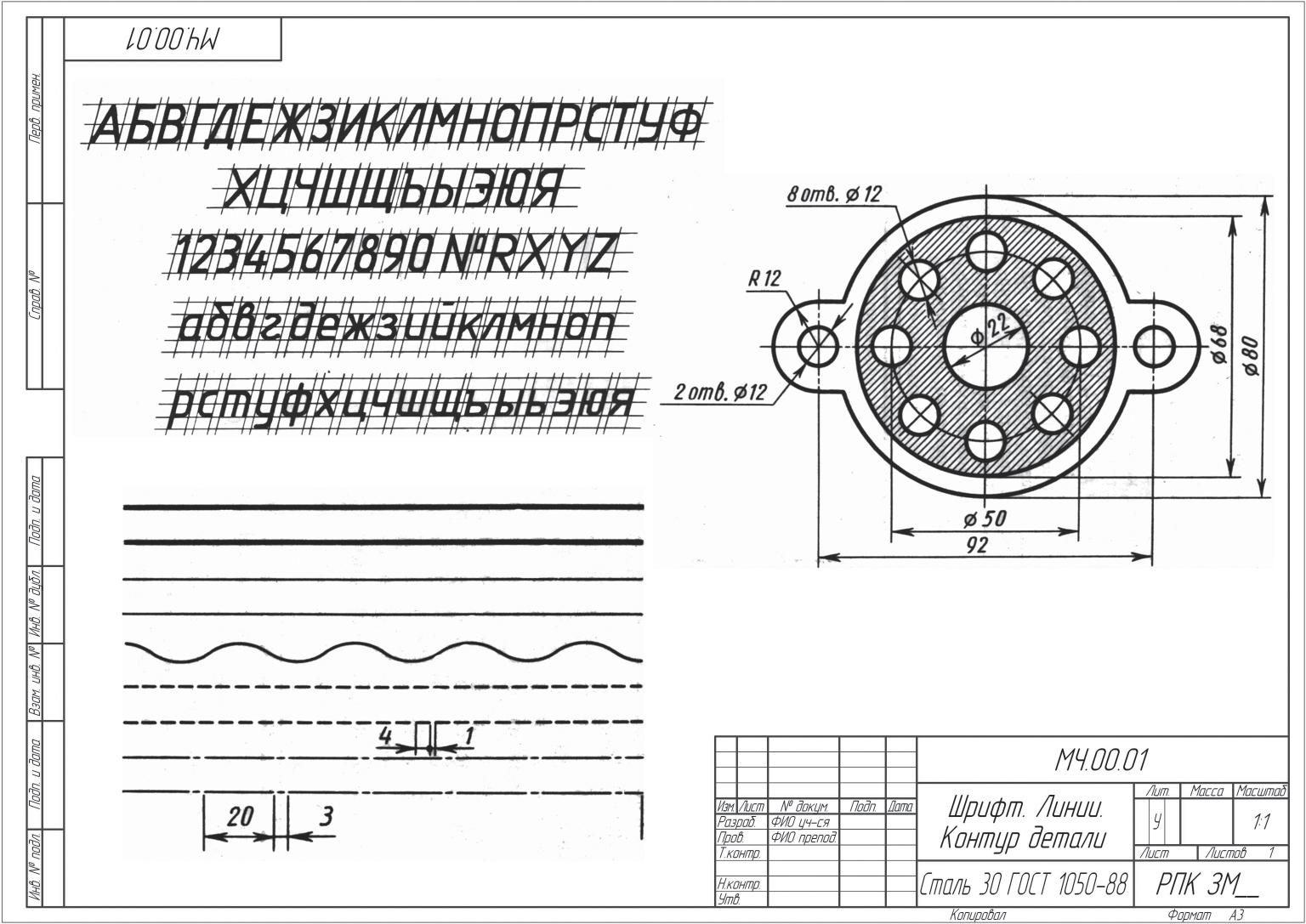 ЗАДАНИЕ 2Описание работы – «Построение третьей проекции детали.Выполнение целесообразного разреза»Варианты и чертежи к заданию смотреть в таблице 1 и в приложении Д. Образецвыполнения задания № 2 показан на рисунке 2.Задание: Выполнить комплексный чертеж детали, построив третью проекцию по двум данным, найти проекции точек A и B, заданных на поверхностях детали.Деталь должна быть вычерчена в трех видах с применением целесообразных раз-резов, обозначенных в задании линией сечения, нанести размеры.Работу выполнить на листе формата А3 карандашом или используя систему авто-матизированного проектирования «КОМПАС 3D».При построении третьей проекции по двум данным нужно сначала хорошо пред-ставить себе форму детали в целом. Затем необходимо мысленно рассечь ее на со-ставляющие простые геометрические тела, представить себе, как эти тела будут изо-бражаться во всех трех проекциях. Для того, чтобы правильно понять форму детали, необходимо две данные проекции рассматривать одновременно, найти какой-либо эле-мент на фронтальной проекции, посмотреть, как он проецируется на горизонтальную проекцию и используя линии связи построить этот элемент в профильной проекции.основе чтения чертежа лежит умение обучающегося по двум проекциям предмета «видеть» его со всех сторон.Выполнив комплексный чертеж, нужно найти недостающие проекции точек A и B, заданных на поверхностях детали. Например, точка A задана горизонтальной проекци-ей а, поверхность, на которой задана точка A на фронтальной проекции, проецируется в прямую линию, следовательно, фронтальная проекция точки будет находиться на этой прямой (а'). Третью проекцию точки А можно определить, проведя линии связи. Проек-цию точки нужно обозначить в скобках, если точка находится на поверхности, которая не видна (находится внутри или с обратной стороны детали). Например, профильная проекция точки B, обозначается (b") на рисунке 2.Проверив правильность выполнения чертежа, нужно убрать лишние линии, нане-сти размеры, заполнить таблицу основной надписи.Перед началом работы изучить раздел 2 «Проекционное черчение», тему 3.2 из раз-дела 3 «Машиностроительное черчение», смотреть в содержании учебной дисциплины, ответить на вопросы к разделам.Литература: [1], Глава 2, Глава 3.14Рисунок 2 Образец выполнения задания №2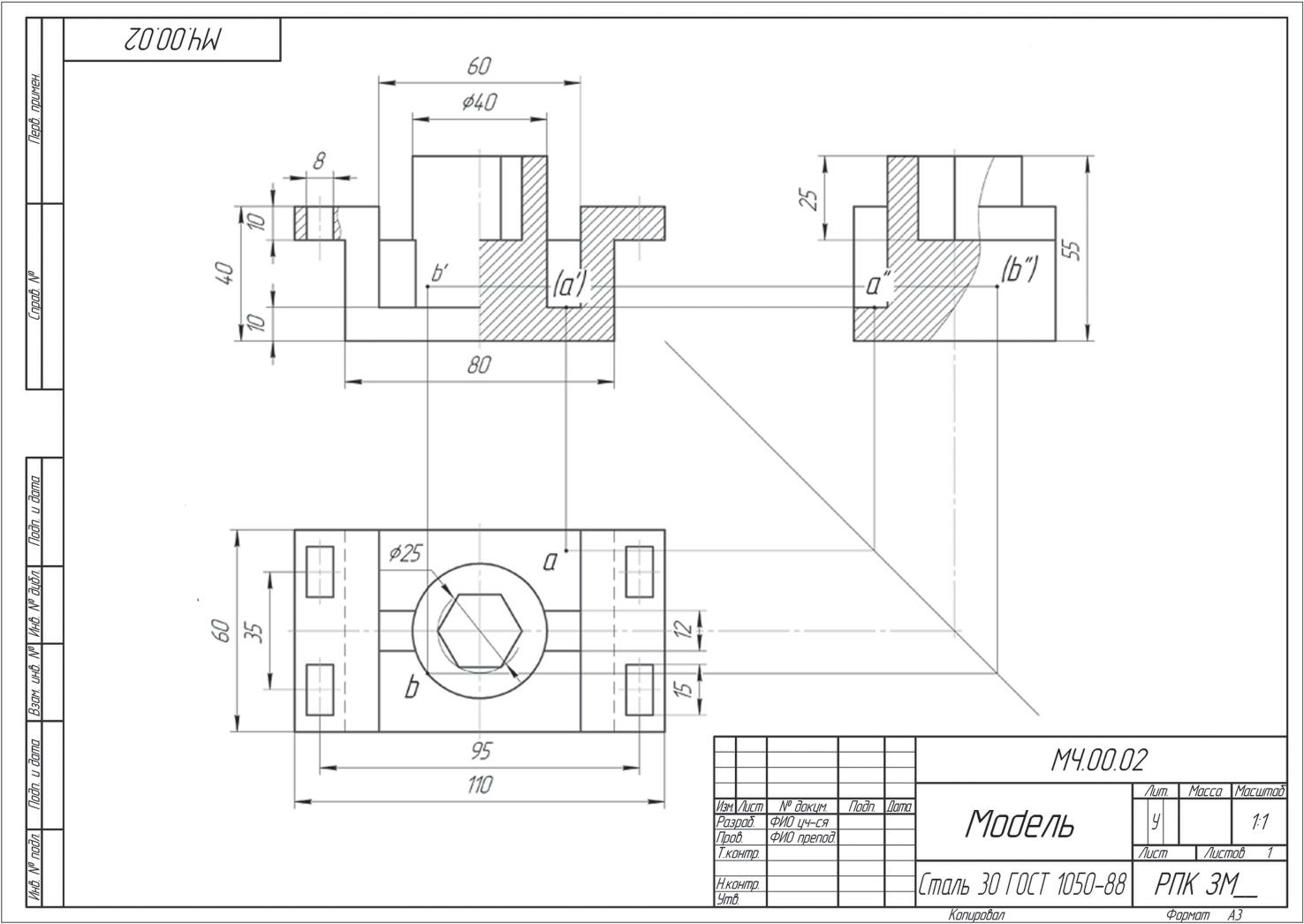 ЗАДАНИЕ 3Описание работы – «Эскиз прямозубого цилиндрического колеса»По правилам эскизирования, работу необходимо выполнять от руки на листе в клет-ку или миллиметровке формата А4. Зубчатое колесо обучающийся подбирает самостоя-тельно по месту работы или получает в колледже для измерения основных параметров (во время сессии).Образец выполнения задания №3 показан на рисунке 5.Перед тем, как выполнить задание, необходимо предварительно по учебнику из-учить основные параметры зубчатых колес и их взаимосвязь по теме 3.4. из раздела 3 «Машиностроительное черчение», смотреть в содержании учебной дисциплины.Для определения параметров зубчатого колеса необходимо:–  подсчитать число зубьев (z) колеса;–  измерить диаметр окружности вершин зубьев (dа), рисунок 3;–  измерить диаметр отверстия (Dв);– подсчитать модуль зубчатого колеса (m), m = da / (z+2), округлить до ближайшего значения по ГОСТ 9563 – 60 (лучше в большую сторону), смотреть таблицу 2;–  подсчитать делительный диаметр d = mz;–  уточнить диаметр впадин df = m (z – 2,5);–  подсчитать диаметр вершин зубьев da = m (z + 2).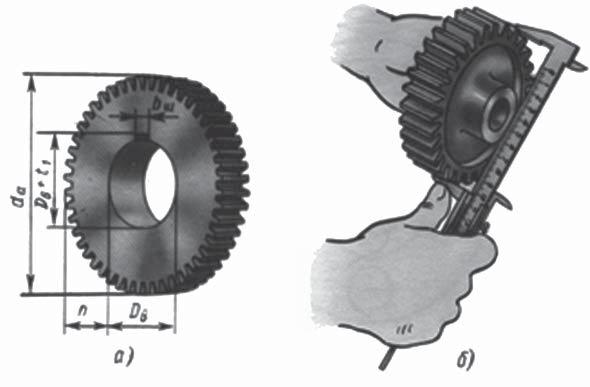 Рисунок 3 Измерение зубчатого колесаТаблица 2Модули зубчатых передач, мм (выдержка из ГОСТ 9563–60)Размеры всех остальных параметров зубчатого колеса взять из таблицы 3 или пу-тем измерения.Таблица 3Основные параметры зубчатого колеса16Класс шероховатости поверхностей определяют визуально с помощью эталонов или по образцу, представленному на рисунке 5.Размеры шпоночного паза смотреть в таблице 4.Таблица 4Шпонки призматические обыкновенные и пазы для них (по ГОСТ 23360–78). Размеры в мм.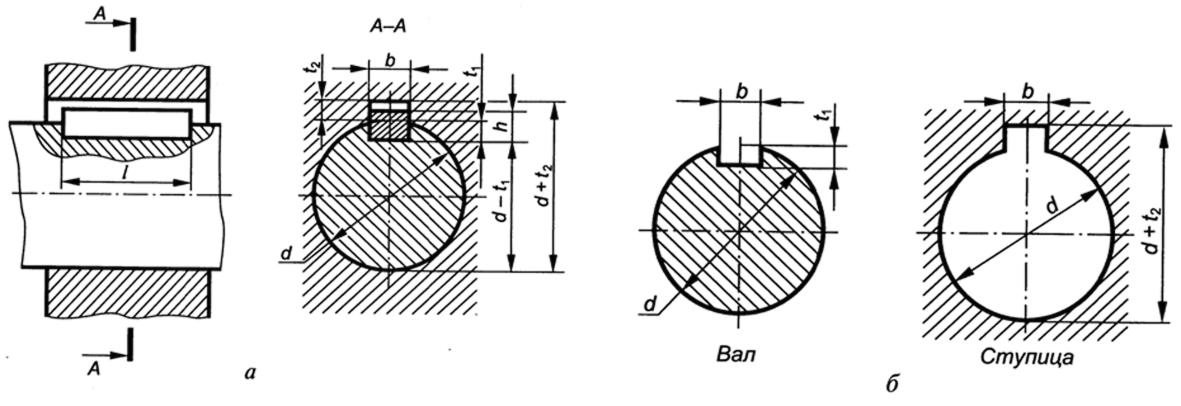 Этапы построения зубчатого колеса представлены на рисунке 4.17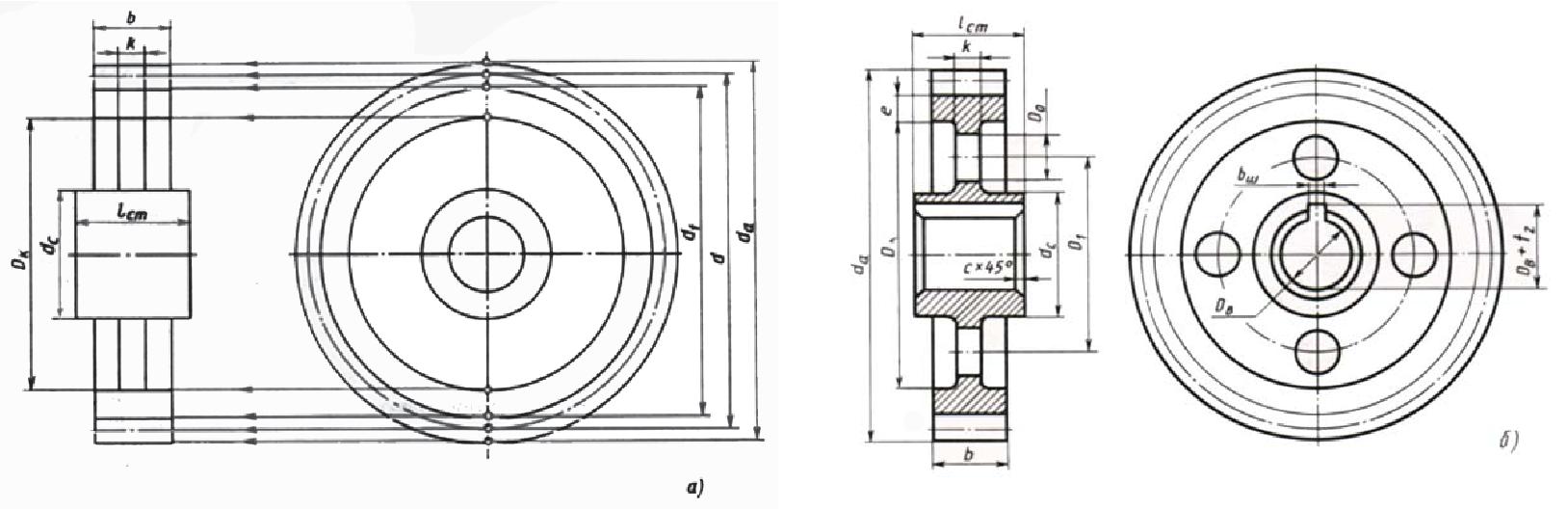 Рисунок 4 Этапы построения зубчатого колеса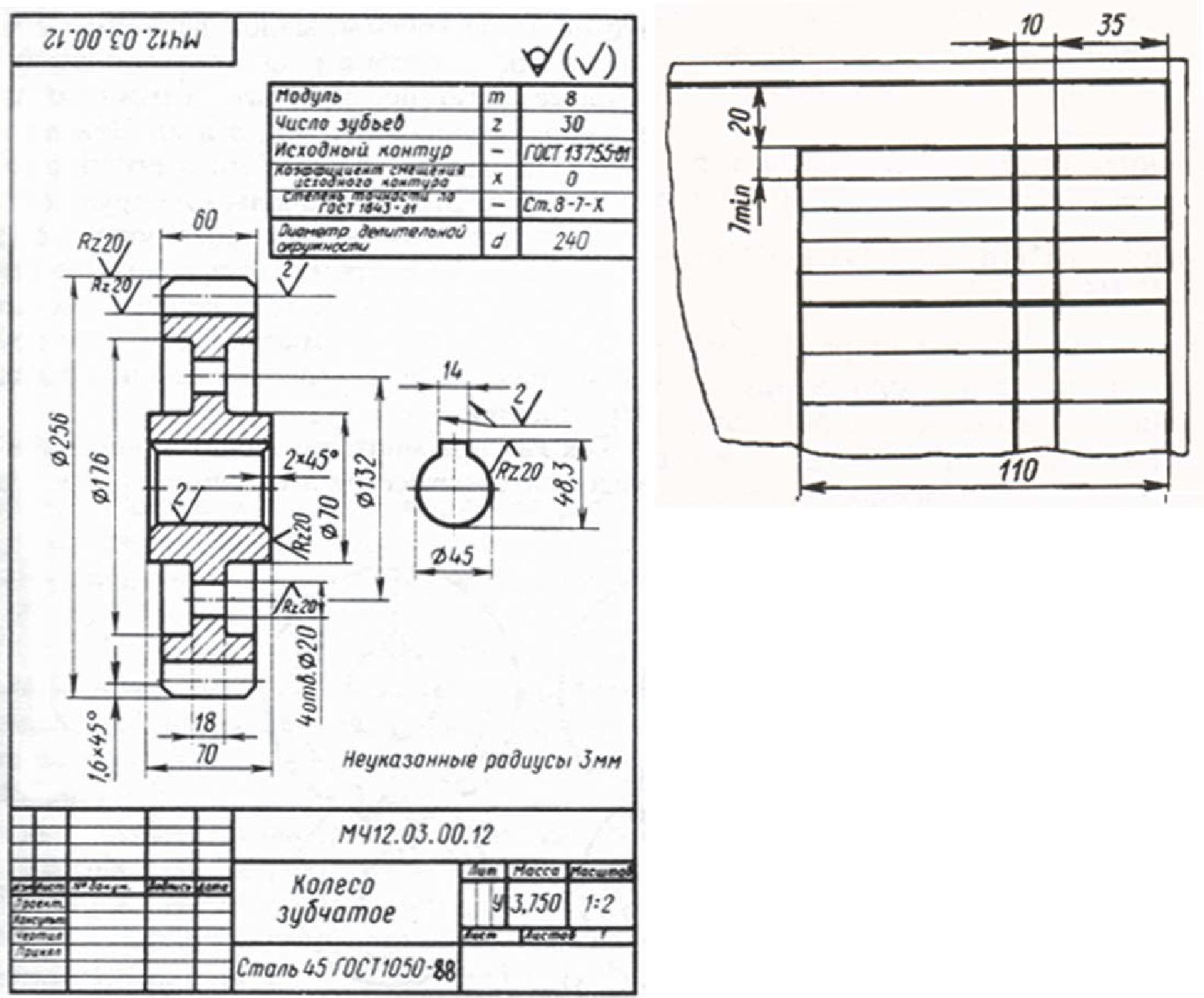 Рисунок 6 Размеры таблицы параметровРисунок 5 Образец выполнения задания №3Литература: [1], Раздел 4.618ЗАДАНИЕ 4Описание работы – «Сборочный чертеж цилиндрической(конической, червячной) передачи. Спецификация к сборочной единице» Задание: Выполнить чертеж двух зубчатых передач:–  цилиндрическую передачу – чертят все студенты;–  коническую передачу – чертят четные номера вариантов;–  червячную передачу – чертят нечетные номера вариантов.Образец выполнения чертежа цилиндрической передачи представлен на рисунке 7, конической передачи на рисунке 8, червячной передачи на рисунке 9.Из таблицы 5 выбрать (по варианту) основные параметры цилиндрической пере-дачи: m – модуль зацепления, z1 – число зубьев шестерни, z2 – число зубьев колеса, Dв1, Dв2 – диаметры валов.Из таблицы 6 выбрать (по варианту) основные параметры конической передачи:– модуль зацепления, z1 – число зубьев шестерни, z2 – число зубьев колеса, Dв1, Dв2 – диаметры валов.Из таблицы 7 выбрать (по варианту) основные параметры червячной передачи: m – модуль зацепления, q – число модулей в делительном диаметре червяка, z2 – число зу-бьев колеса, Dв2 – диаметр червячного колеса.Подставив заданные значения в формулы приведенные в приложении Е, выпол-нить чертежи на формате А3. Расчеты оформить на формате А4 в печатном виде.Размеры шпонок и пазов установить по ГОСТ 23360–78, приведенных в таблице 4. Нанести размеры диаметров валов и межосевое расстояние. В верхнем правом углу чер-тежа выполнить таблицу, образец которой представлен на рисунке 6, занести в нее основныепараметры зубчатых передач.Чертеж цилиндрической передачи необходимо оформить как сборочный чертеж, проставить номера позиций на полках линий-выносок. Полки линий-выносок распо-лагают в строчку или колонку. Цифры, указывающие номер детали писать на полке линии-выноски шрифтом №7 или №10. Затем следует к сборочному чертежу выполнить спецификацию по ГОСТ 2.108–68.Спецификация – это текстовой документ, определяющий состав изделия, состоя-щего из двух и более деталей. Пример оформления сборочного чертежа и специфика-ции представлен в задании №5, смотреть приложение Ж.Литература: Раздел 4.6 [1]19Таблица 5Основные параметры цилиндрической передачи по вариантам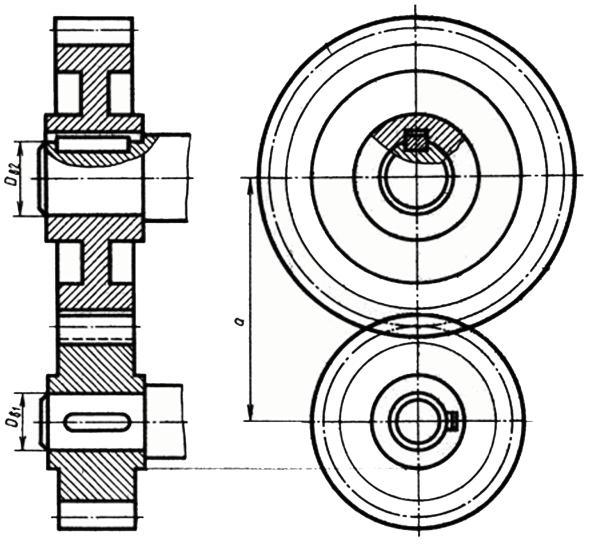 Рисунок 7 Образец выполнения чертежа цилиндрической передачи20Таблица 6Основные параметры конической передачи по вариантам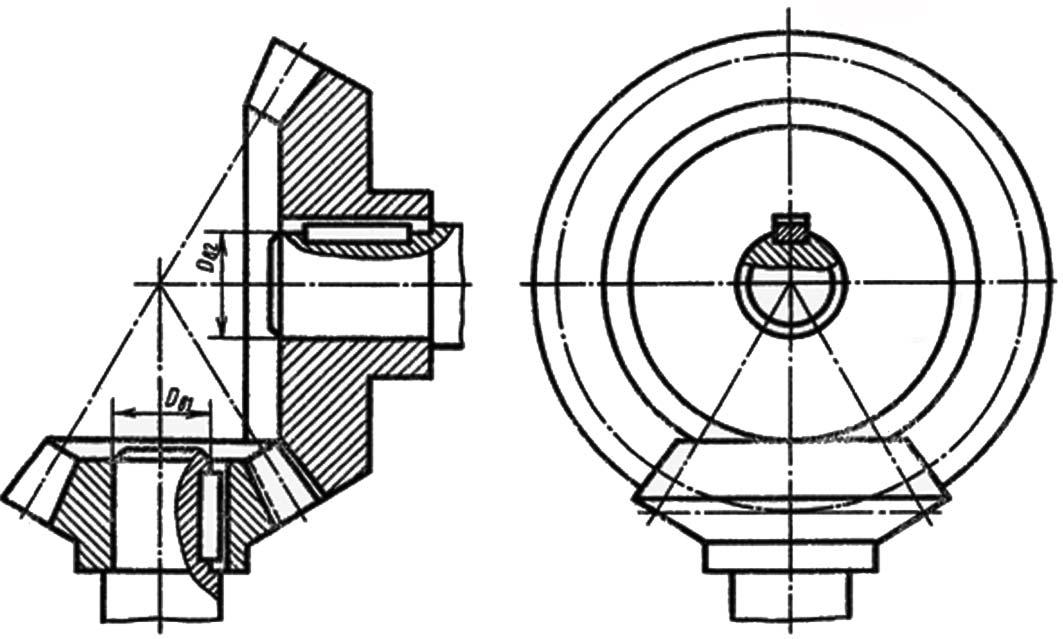 Рисунок 8 Образец выполнения чертежа конической передачи21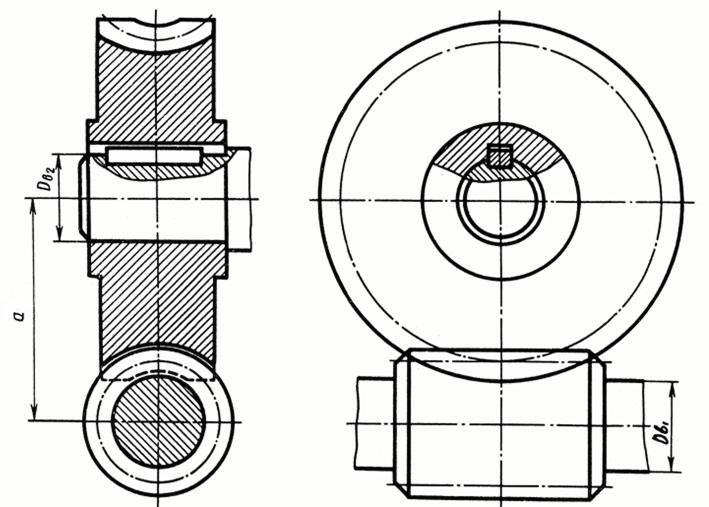 Рисунок 9 Образец выполнения чертежа червячной передачи22ЗАДАНИЕ 5Описание работы «Деталирование по сборочному чертежу» (2 детали) Задание выполняется по сборочным чертежам, приведенным в приложении Ж, со-гласно вариантам указанным в таблице 8.Деталирование сборочного чертежа, то есть выполнение рабочих чертежей отдельных деталей и определение их размеров. Выполнение задания начинают с чтения сборочного чертежа по приведенному ниже плану.План чтения сборочного чертежаОпределить название изделия.Назвать изображения на чертеже (виды, разрезы, сечения).Перечислить детали, входящие в сборочную единицу (количество деталей, стан-дартных изделий).Дать название детали №2. Указать материал, проанализировать форму.Назвать детали содержащие резьбу в отверстии, на стержне, определить их номер позиции. Расшифровать обозначение одной резьбы из перечня стандартных изделий в спецификации. Основные параметры, входящие в обозначение резьбы: тип резьбы, на-ружный диаметр, шаг, длина стержня, направление.При чтении сборочного чертежа необходимо учитывать некоторые упрощенияусловности изображений на чертежах, допускаемые ГОСТ 2.305–68 и ГОСТ 2.109–73. С помощью спецификации выяснить название деталей, которые необходимо вычер-тить по варианту. Найти номер позиции на сборочном чертеже. Рассматривая форму каж-дой детали, необходимо ориентироваться на проекционную связь и штриховку детали. Штриховка сечений и разрезов одной и той же детали на разных изображениях в одном направлении и с одинаковым интервалом. Найдя деталь на всех изображениях, предста-вив ее форму, необходимо определить количество видов, главный вид, разрезы, необ-ходимые для ее изображения на чертеже. Не следует копировать деталь со сборочного чертежа, так как на сборочном чертеже виды и разрезы дают представление о конструк-ции изделия, а на чертеже – о форме детали. Упрощения изображений, допускаемые на сборочном чертеже, не должны механически переноситься на чертежи деталей.Выполнив рабочие чертежи заданных деталей в необходимом количестве изобра-жений, нанесите размеры, необходимые для ее изготовления.23Обычно размеры для чертежей деталей снимают с контуров сборочного чертежа, так как номинальных размеров на чертеже всего несколько – это габаритные, присоеди-нительные, установочные и некоторые другие, а нас интересуют все размеры, необходи-мые для изготовления детали. В данном пособии чертежи, изготовленные типографским способом, определенного (стандартного) масштаба не имеют.Для того чтобы определить истинные размеры детали, необходимо выяснить, во сколько раз уменьшен (или увеличен) при печатании изображенный чертеж. С этой це-лью находим на чертеже самый большой размер (чем больше размер, тем меньше по-грешность при подсчете). Например, размер 120 при непосредственном измерении на рисунке в настоящем пособии оказался равным 52 мм. Разделив 120 на 52, получаем коэффициент уменьшения равным приблизительно 2,307. Теперь, чтобы узнать разме-ры, не указанные на сборочном чертеже, надо измерять их на чертеже и полученные величины умножить на 2,307.Чтобы избежать большого числа подсчетов, применяют графический метод вычис-ления. В этом случае вычерчивают график пропорциональной зависимости размеров действительных и на иллюстрации в книге . График вычерчивают на бумаге в клетке или на миллиметровке. Произвольно строят два взаимно перпендикулярных отрезка ОАОВ. На горизонтальном отрезке ОА от точки О откладывают циркулем-измерителем величину отрезка, взятого с чертежа, размер которого обозначен (например, 120 мм). Затем по вертикальной линии откладывают вверх от точки О действительный размер 120 мм по линейке. Из полученных точек восставляют перпендикуляры до пересечения в точке М. Проводя из точки О прямую через точку М, получим линию масштаба 1:1. С помощью линии масштаба легко находятся истинные размеры деталей без арифмети-ческих подсчетов. Для этого берут измерителем любой размер чертежа, откладывают этот размер на линии ОА от точки О, из полученной точки восставляют перпендикуляр до пересечения с наклонной и величина этого перпендикуляра будет являться действи-тельным размером измеряемого элемента. График пропорциональной зависимости раз-меров представлен на рисунке 10.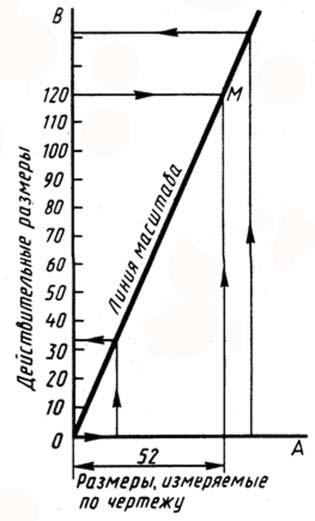 Рисунок 10 График пропорциональной зависимости размеров24Каждую деталь вычерчивают на отдельном формате. Форматы листов выбирают самостоятельно (в соответствии с ГОСТ 2.301–68) с учетом количества видов детали, размеров и масштаба.Перед началом работы изучить темы: 3.5; 3.6 из раздела 3 «Машиностроительное черчение», смотреть в содержании учебной дисциплины, ответить на вопросы 10–14 раздела 3.Литература: [1], Глава 5254 КРИТЕРИИ ОЦЕНКИПо итогам выполнения контрольной работы студент получает оценку.Критерии оценок:– оценка «отлично» выставляется, если контрольная работа выполнена верно и в полном объеме;– оценка «хорошо» выставляется, если контрольная работа выполнена в полном объеме, но имеются несколько недочетов;– оценка «удовлетворительно» выставляется, если контрольная работа выполне-на в полном объеме, но с допущенными ошибками;– оценка «неудовлетворительно» выставляется, если контрольная работа выпол-нена не в полном объеме и с допущенными ошибками.26ЗАКЛЮЧЕНИЕрезультате выполнения практических заданий, предложенных в контрольной ра-боте, студент сможет самостоятельно изучить дисциплину «Инженерная графика», по-лучить представление о правилах разработки, оформления конструкторской документа-ции в соответствии с ЕСКД.результате освоения дисциплины обучающийся может научиться выполнять гео-метрические построения, рабочие чертежи технических деталей и сборочных единиц, эскизировать отдельные детали и их соединения, читать и выполнять сборочные черте-жи по эскизам, составлять спецификацию.Студенты приобретают практические навыки в пользовании учебниками, справоч-никами, ГОСТами, чертежными и измерительными инструментами, научаться приме-нять в работе САПР «КОМПАС 3D».Дисциплина «Инженерная графика» подготавливает студента к освоению профес-сиональных модулей ПМ.01 «Организация и проведение монтажа и ремонта промыш-ленного оборудования» и ПМ.02 «Организация и выполнение работ по эксплуатации промышленного оборудования».Данное учебное издание может быть использовано при дистанционной форме обучения.27РЕКОМЕНДУЕМАЯ ЛИТЕРАТУРАБродский А.М. Инженерная графика. – М.: Издательский центр «Академия»,2016 г.Боголюбов С.К. Инженерная графика. – М.: Машиностроение, 2014 г.Ганин Н.Б. КОМПАС 3D – М.: ДМК Пресс; СПб.: Питер, 2015 г.Герасимов А.А. Самоучитель КОМПАС 3D. – СПб.: БХВ – Петербург, 2014 г.ГОСТы: 2.104–68, 2.109–73, 2.301–68, 2.302–68, 2.303–68, 2.304–81, 2.305– 68, 2.306–68, 2.307–68, 2.308–79, 2.309–73, 2.311–68, 2.312–72, 2.313–82, 2.315–68, 2.701–84.28ПРИЛОЖЕНИЕ АРамка и основная надпись чертежаЧертежи выполняются на листах бумаги определенных форматов, размеры кото-рых установлены ГОСТ 2.301–68.Для всех чертежей ГОСТ 2.104–68 устанавливает единую форму, размеры и поря-док оформления основной надписи, которую располагают в правом нижнем углу листа любого формата вплотную к рамке. Размеры внутренней рамки и таблицы основной надписи чертежа, содержание граф представлены на рисунке А.1.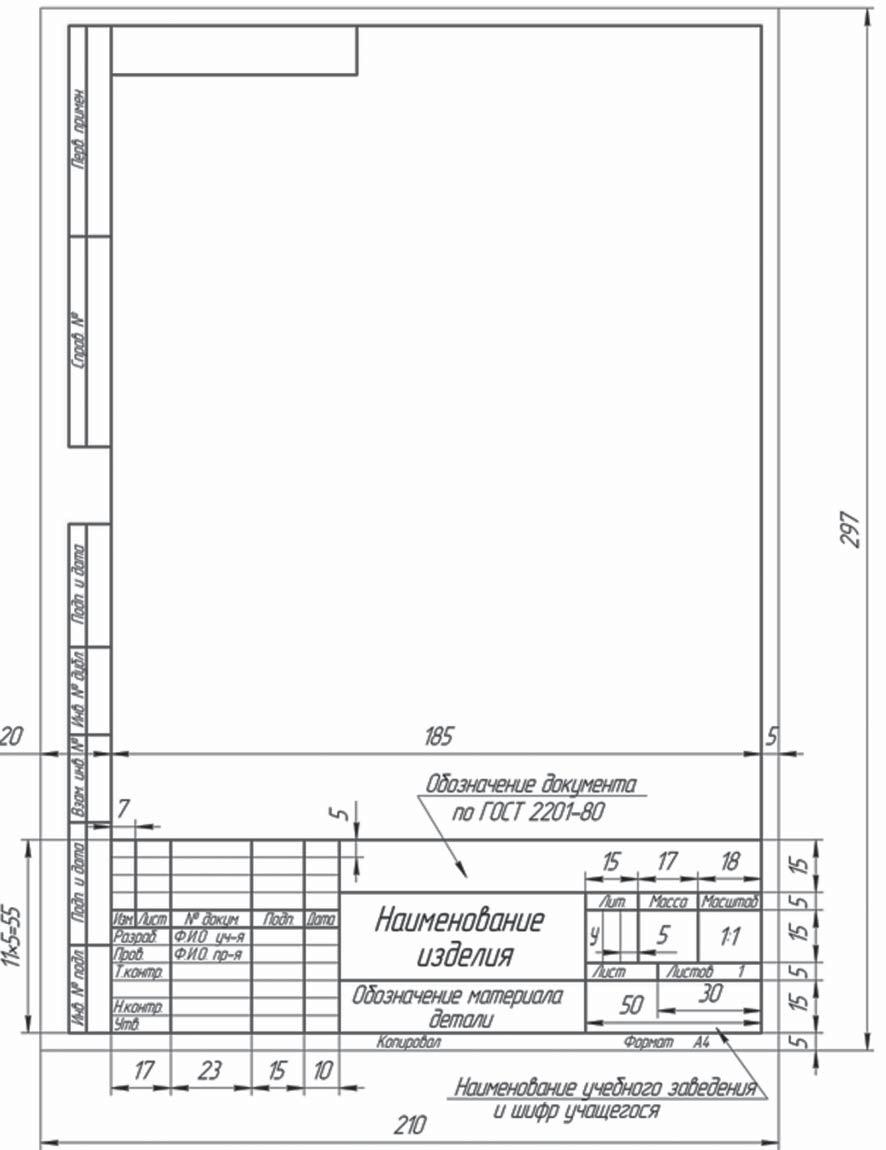 Рисунок А.1 Образец оформления чертежа формата А429ПРИЛОЖЕНИЕ БЧертежный шрифтНадписи на чертежах выполняют чертежным шрифтом (ГОСТ 2.304–81). Шрифтом называется графическая форма изображения букв, цифр, и условныхзнаков, которые используются при выполнении чертежей и других технических доку-ментов. В соответствии со стандартом установлены следующие размеры шрифта: (1,8); 2,5; 3,5; 5; 7; 10; 14; 20; 28; 40.Размер шрифта соответствует H – высоте заглавной (прописной) буквы в слове.h – высота строчной буквы в слове равна предыдущему размеру. Высота цифр со-ответствует номеру шрифта (H). Угол наклона шрифта 75°.Образец начертания чертежного шрифта представлен на рисунке Б.1.Рекомендуемый размер шрифта:– основную надпись чертежа заполняют шрифтом 3,5; название и обозначение чертежа – шрифтом 7;– надписи на чертеже и размерные числа – шрифтом 3, 5 или 5 в зависимости от формата листа;– обозначения на изображениях, буквы для обозначения видов, разрезов и сече-ний – шрифтом 7 или 10 в зависимости от формата листа.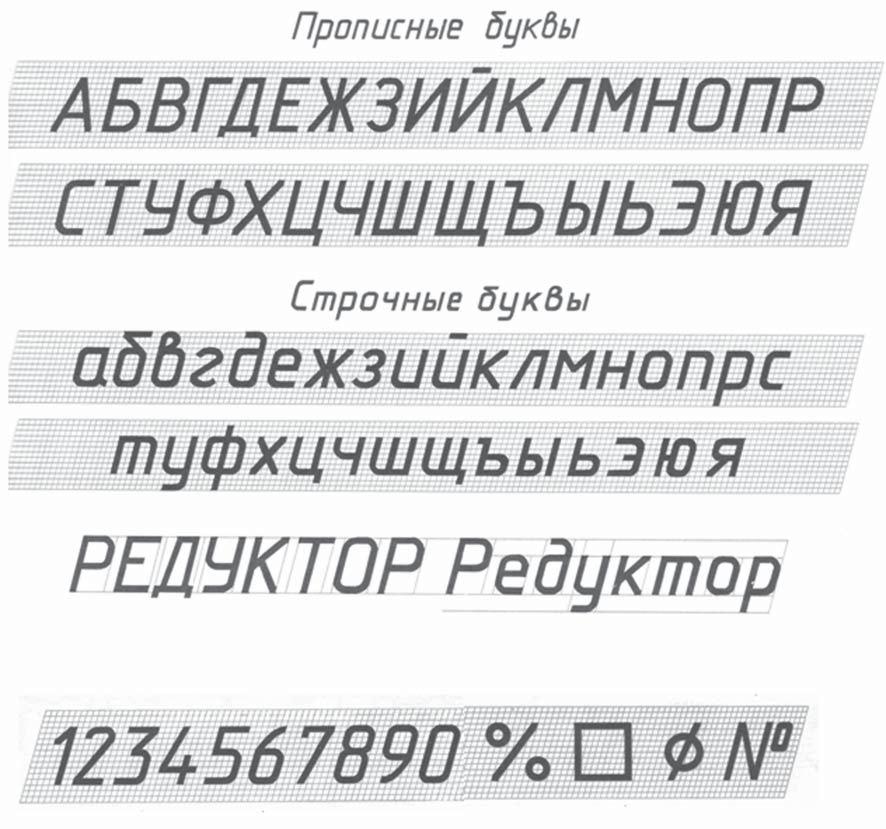 Рисунок Б.1 Образец чертежного шрифта30ПРИЛОЖЕНИЕ ВЛинии чертежаПри оформлении чертежей используются различные линии, назначение и начерта-ние которых установлено ГОСТ 2.303–68. Типы линий и их начертание в соответствии с государственным стандартом приведены в таблице В.1.Таблица В.1Типы линий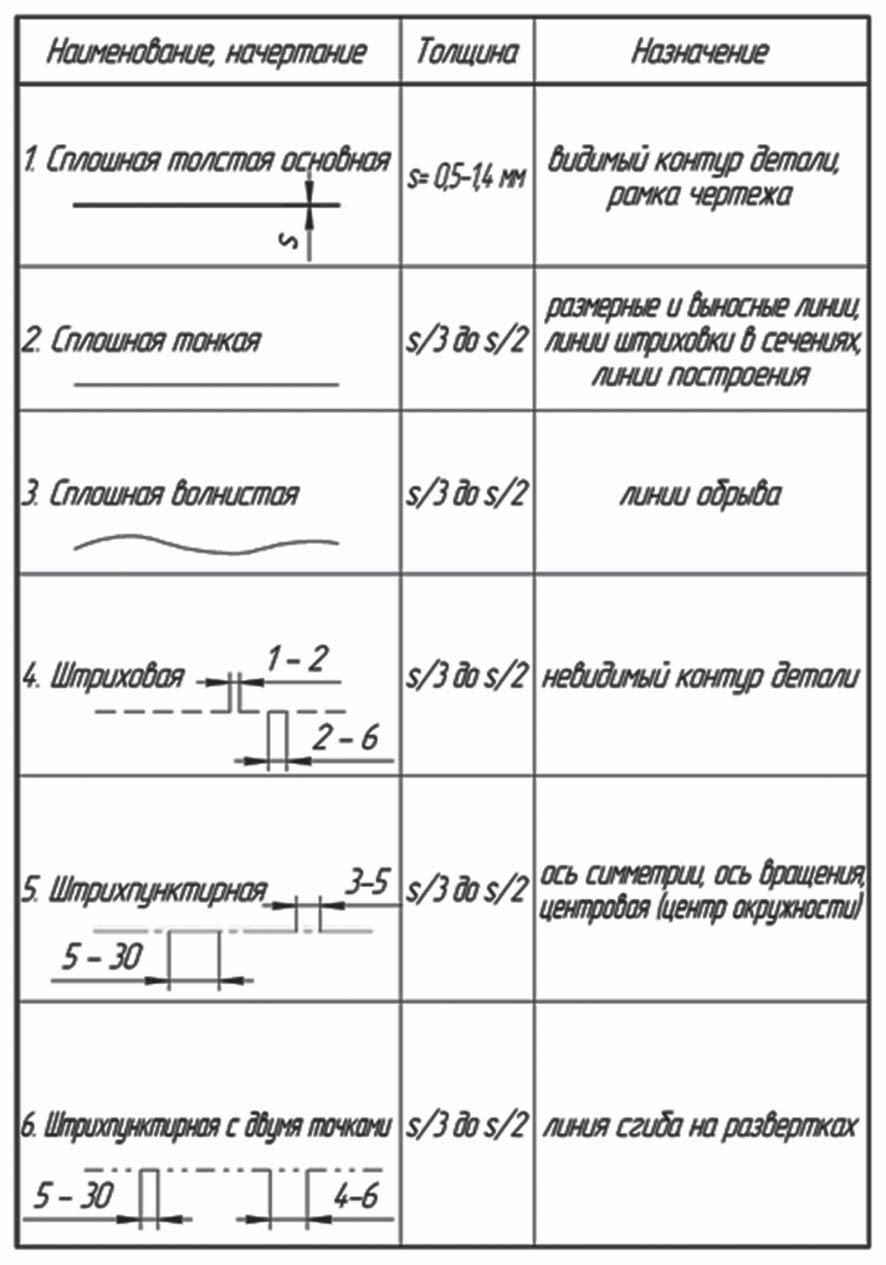 31ПРИЛОЖЕНИЕ ГВарианты к заданию №1 «Контур технической детали»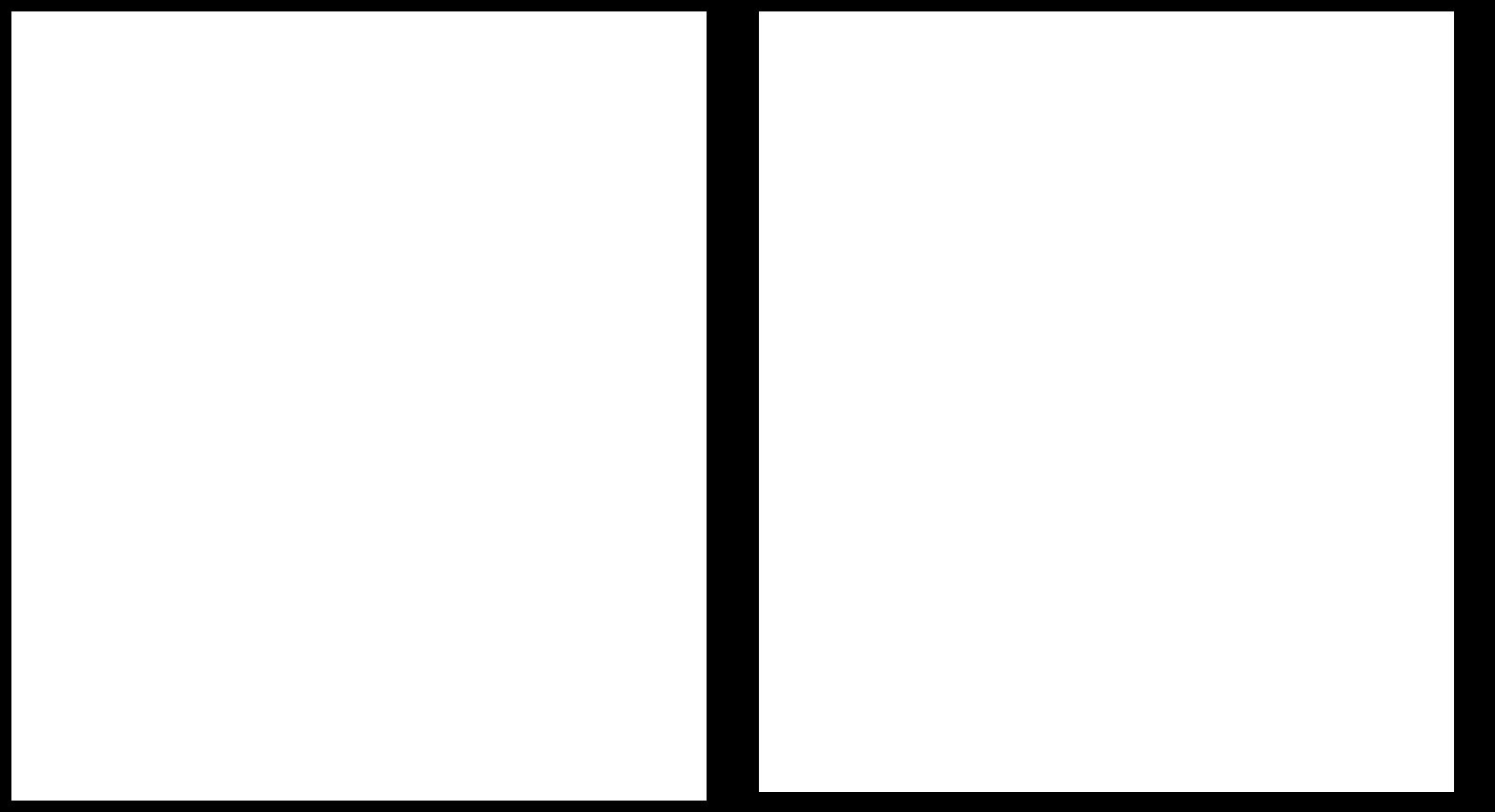 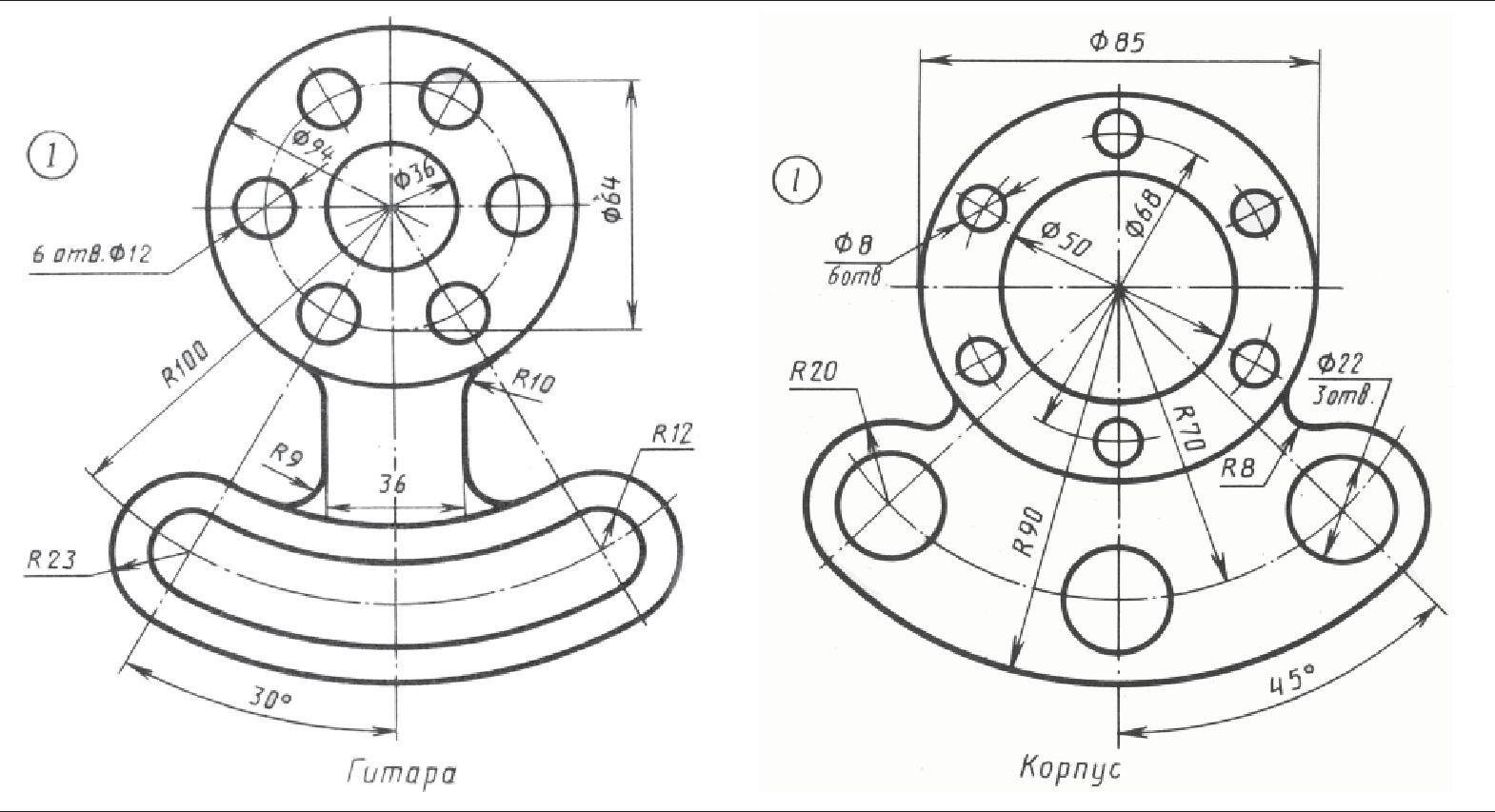 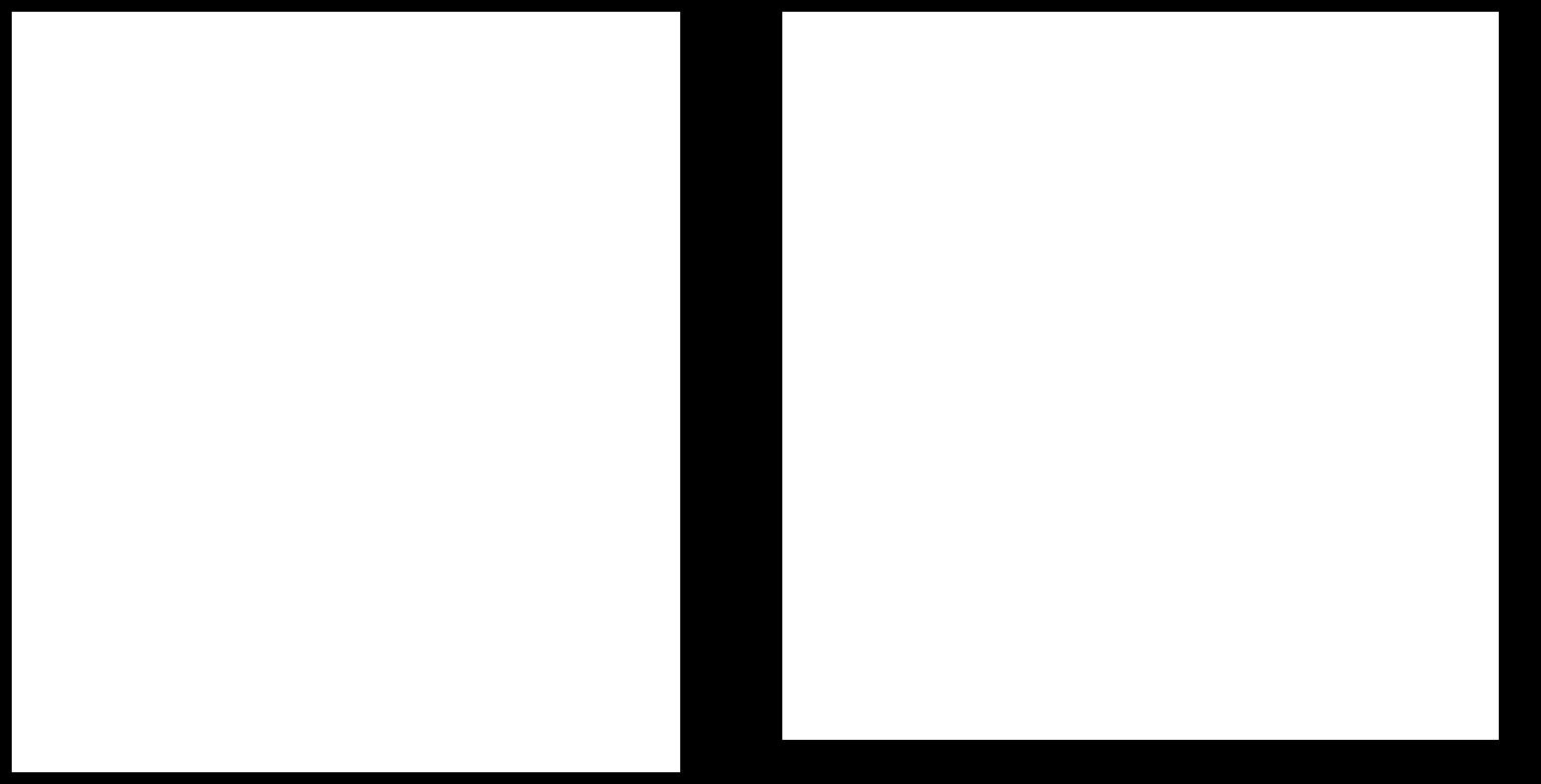 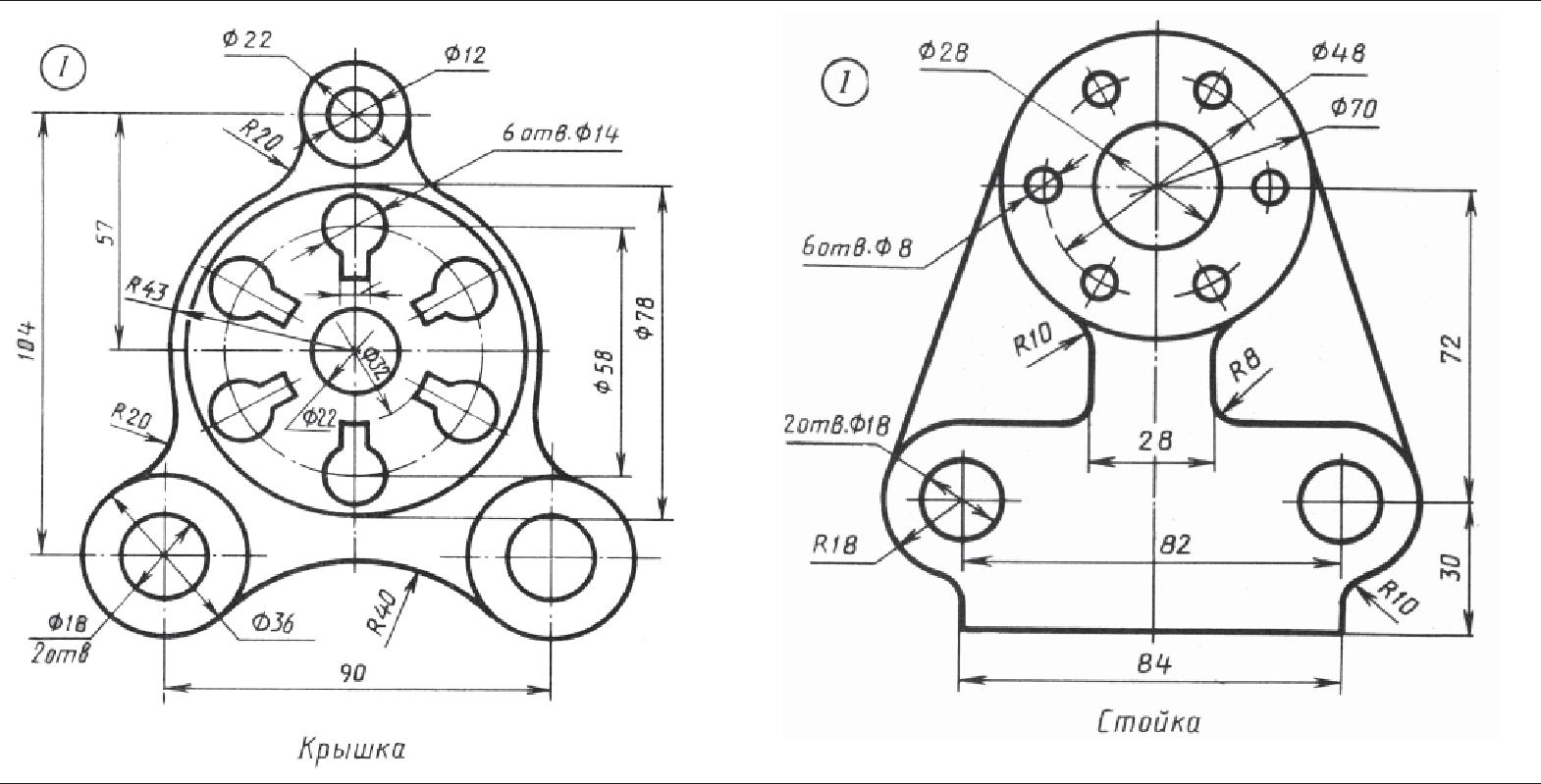 32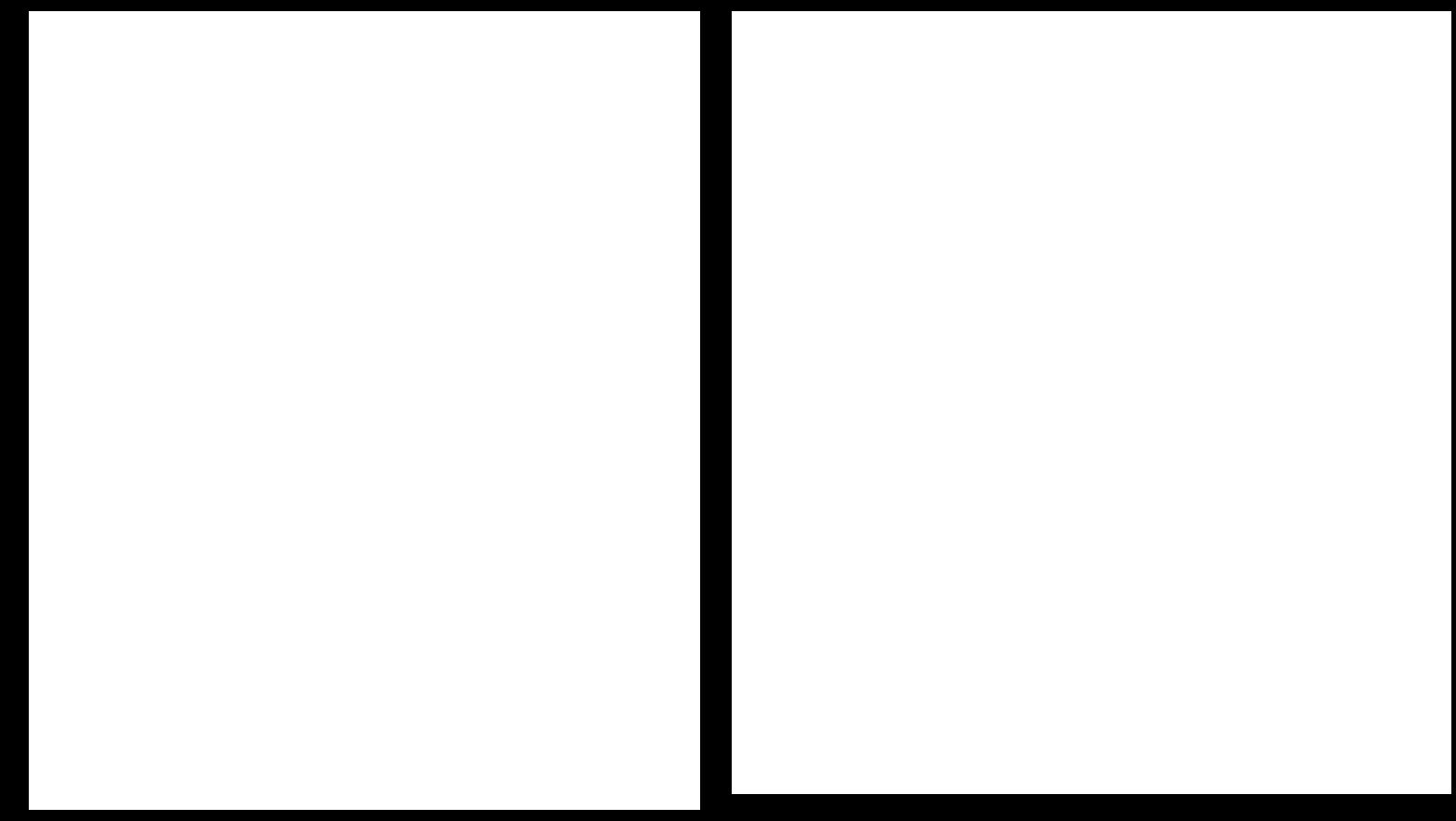 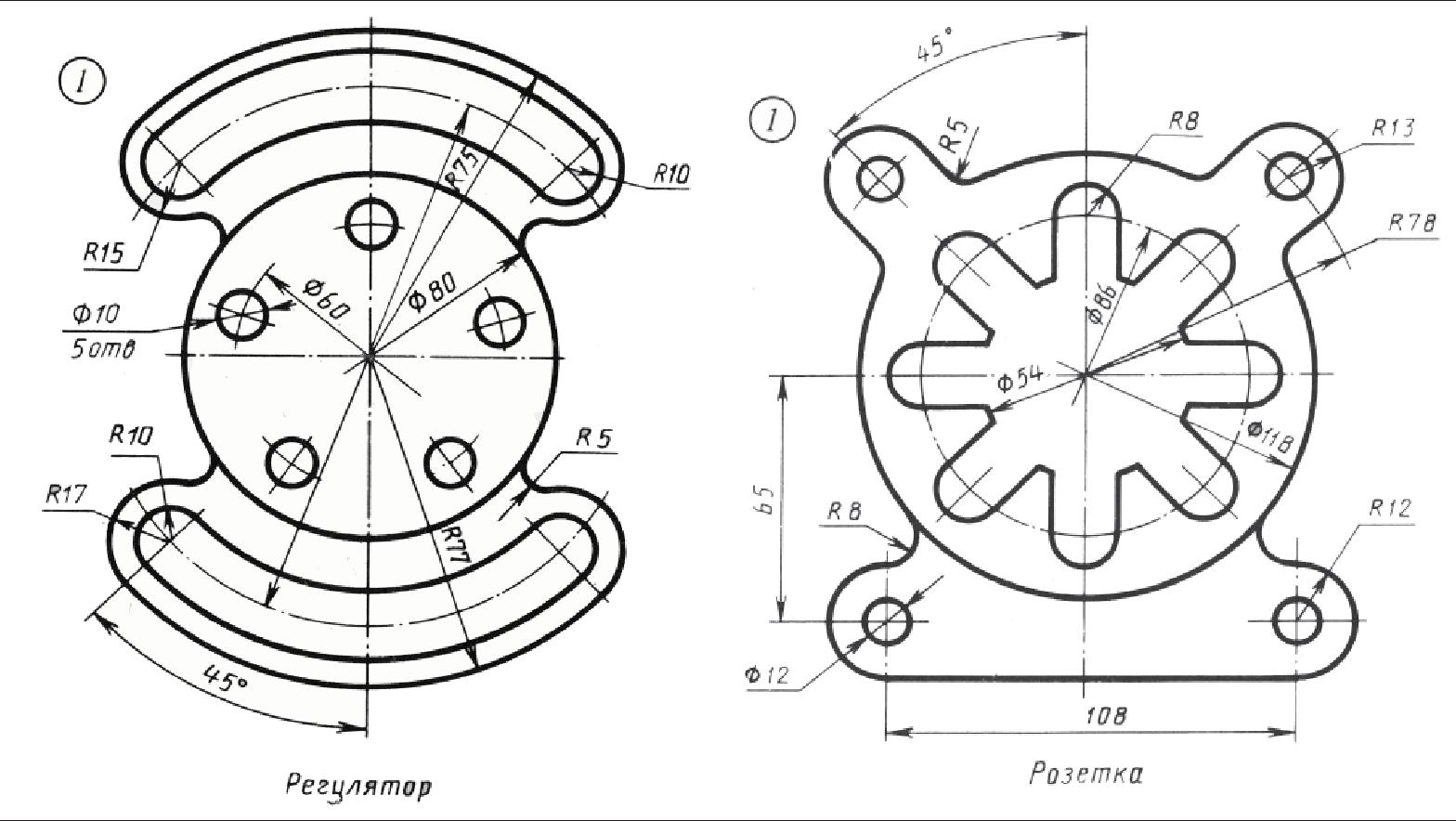 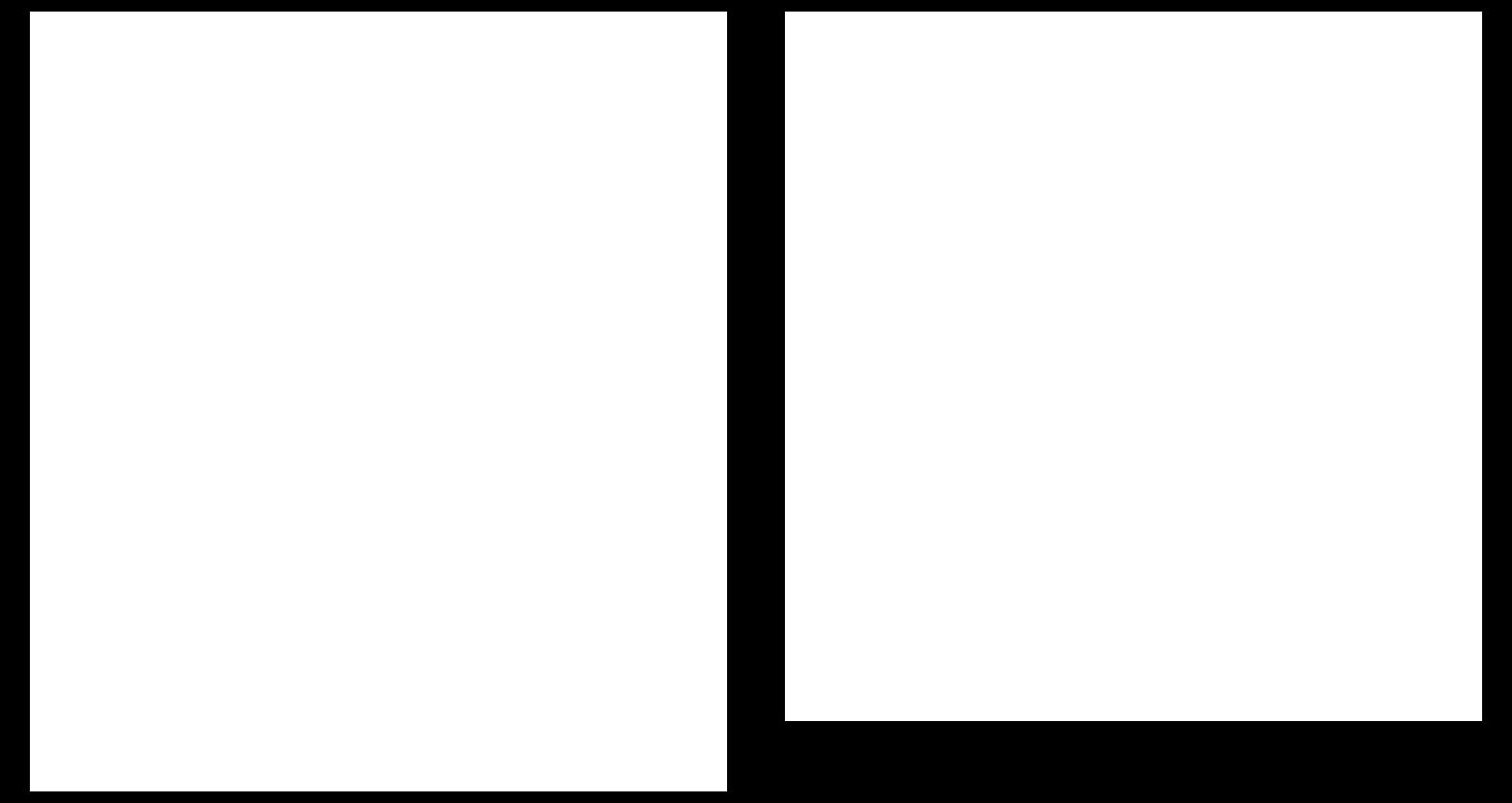 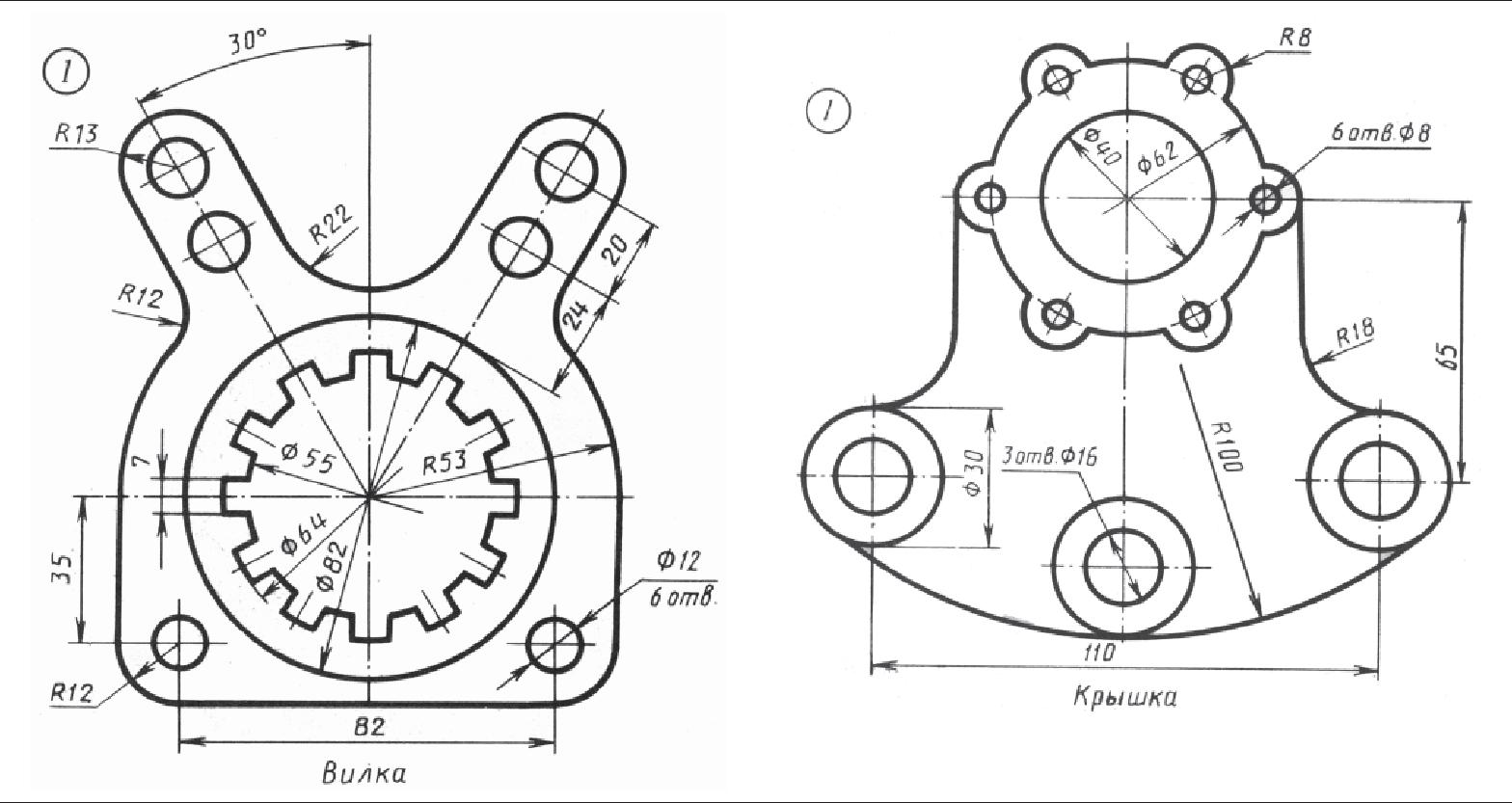 33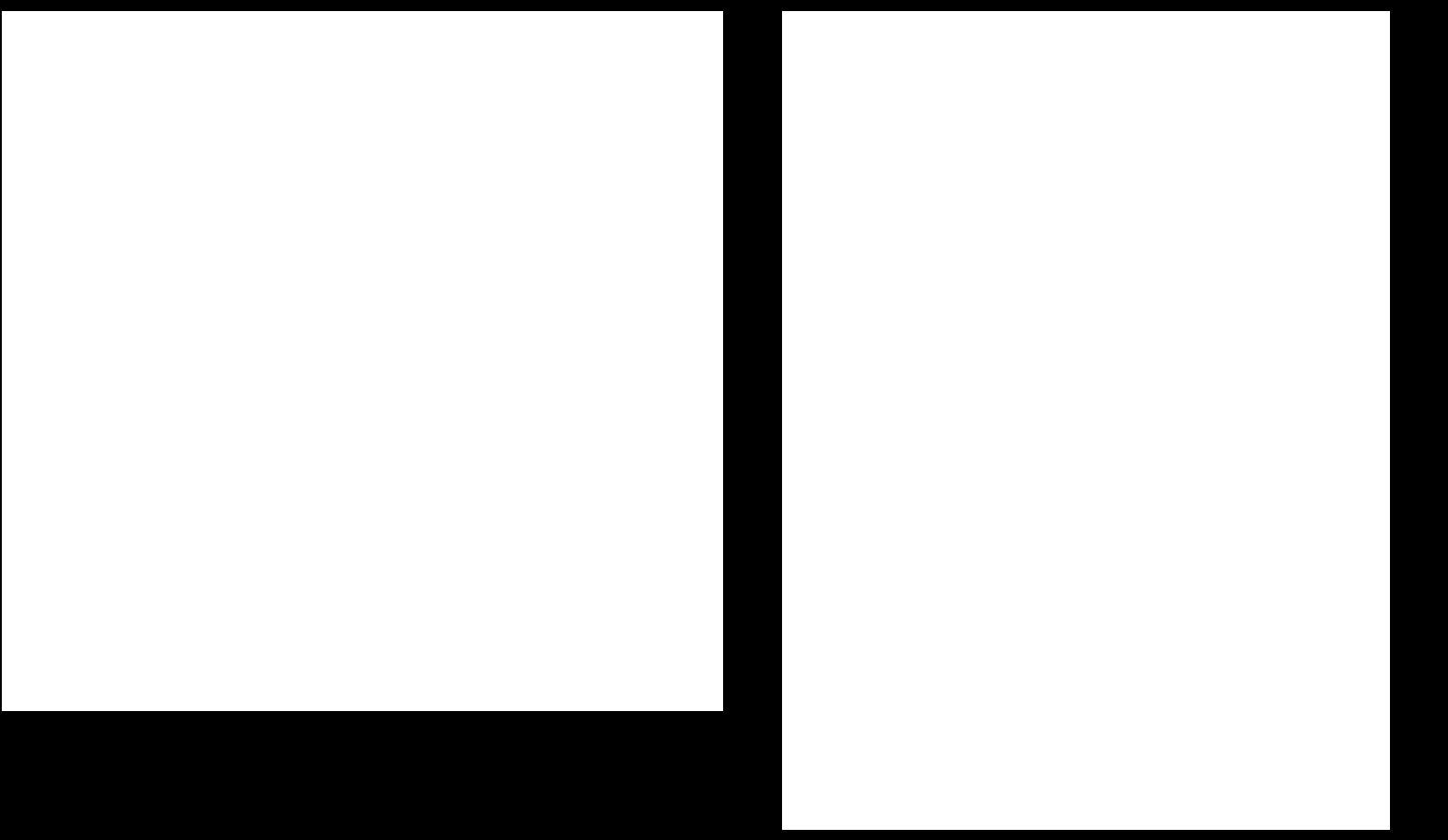 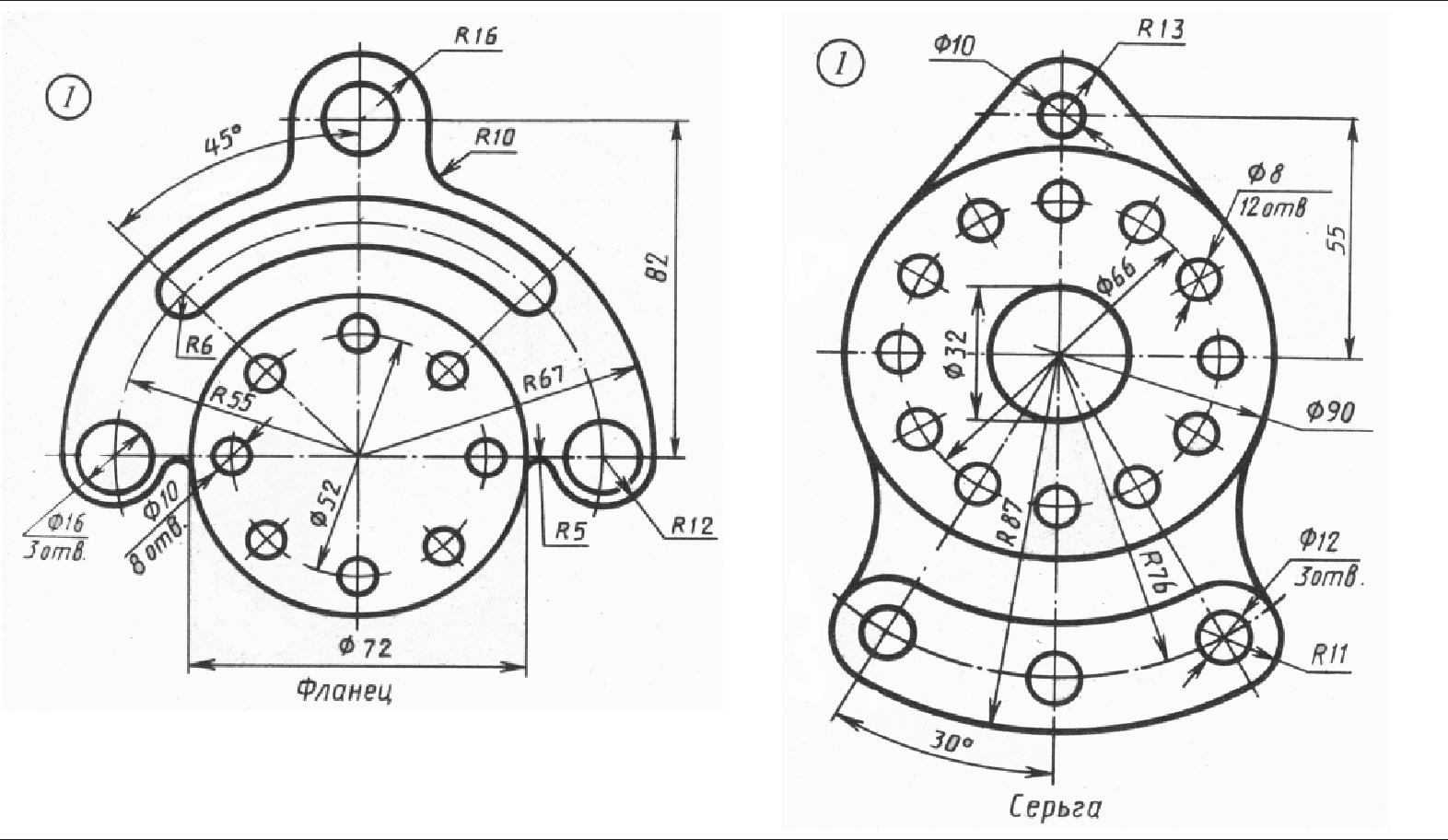 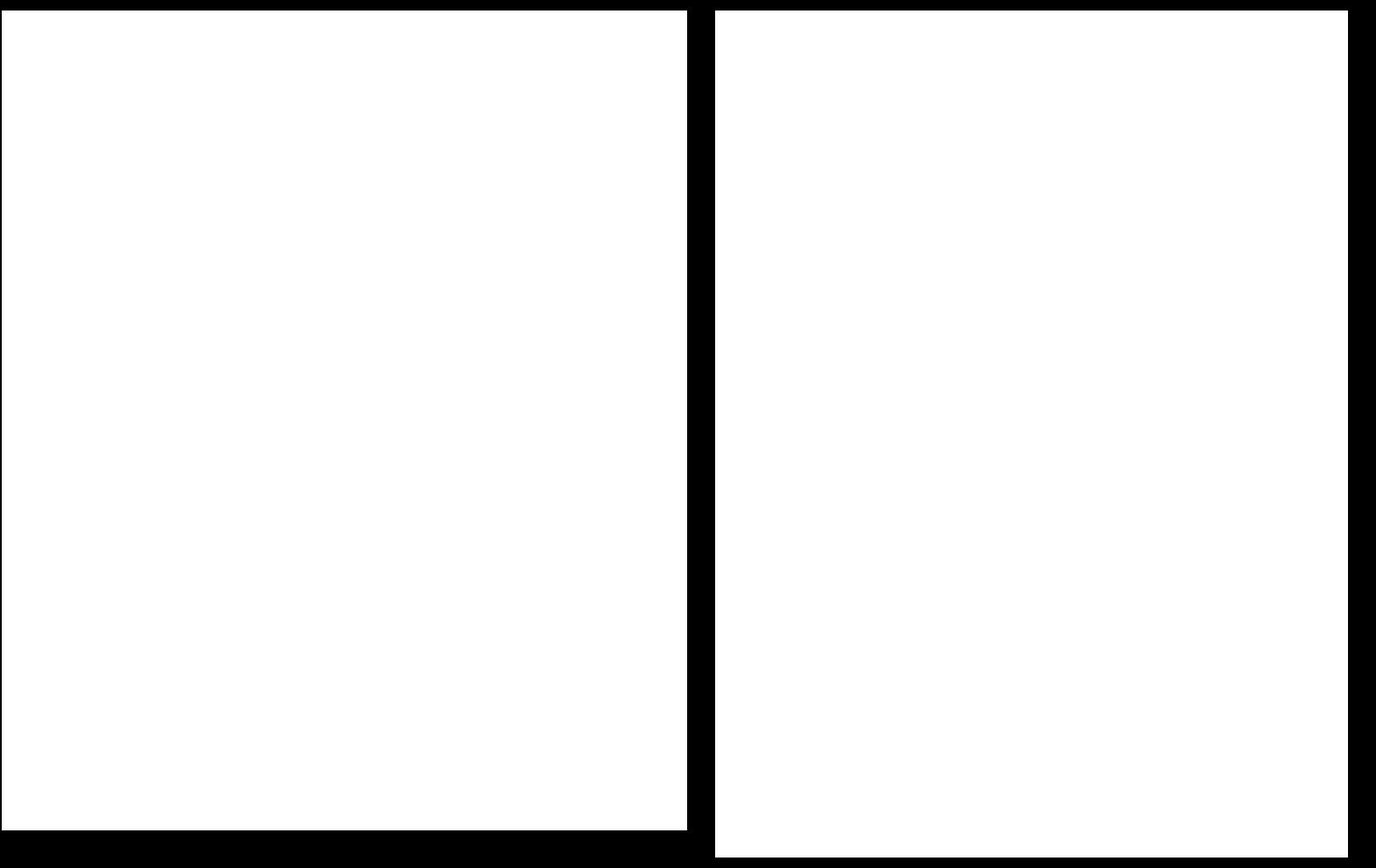 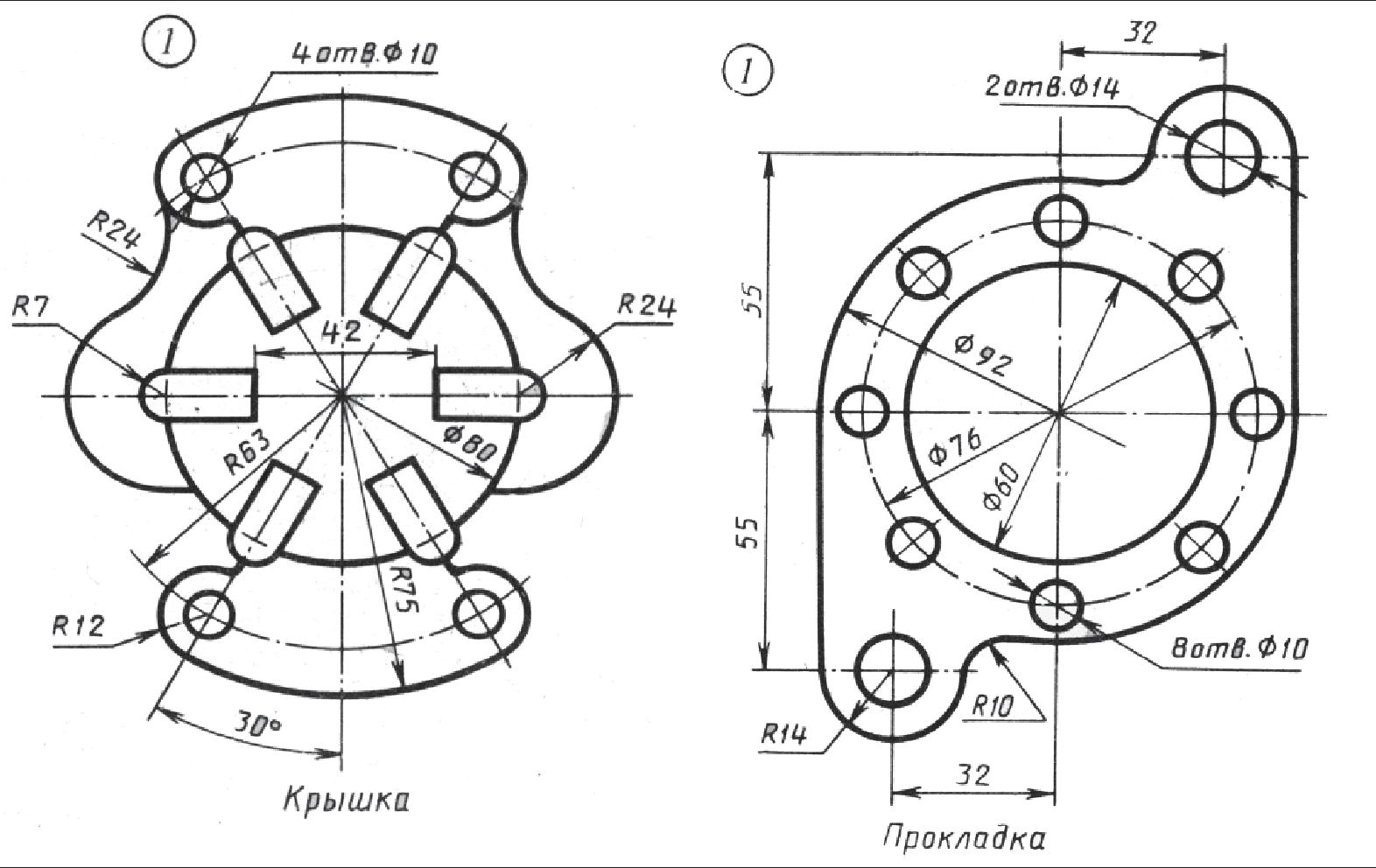 34ПРИЛОЖЕНИЕ ДВарианты к заданию №2 «Построение третьей проекции детали. Выполнение целесообразного разреза»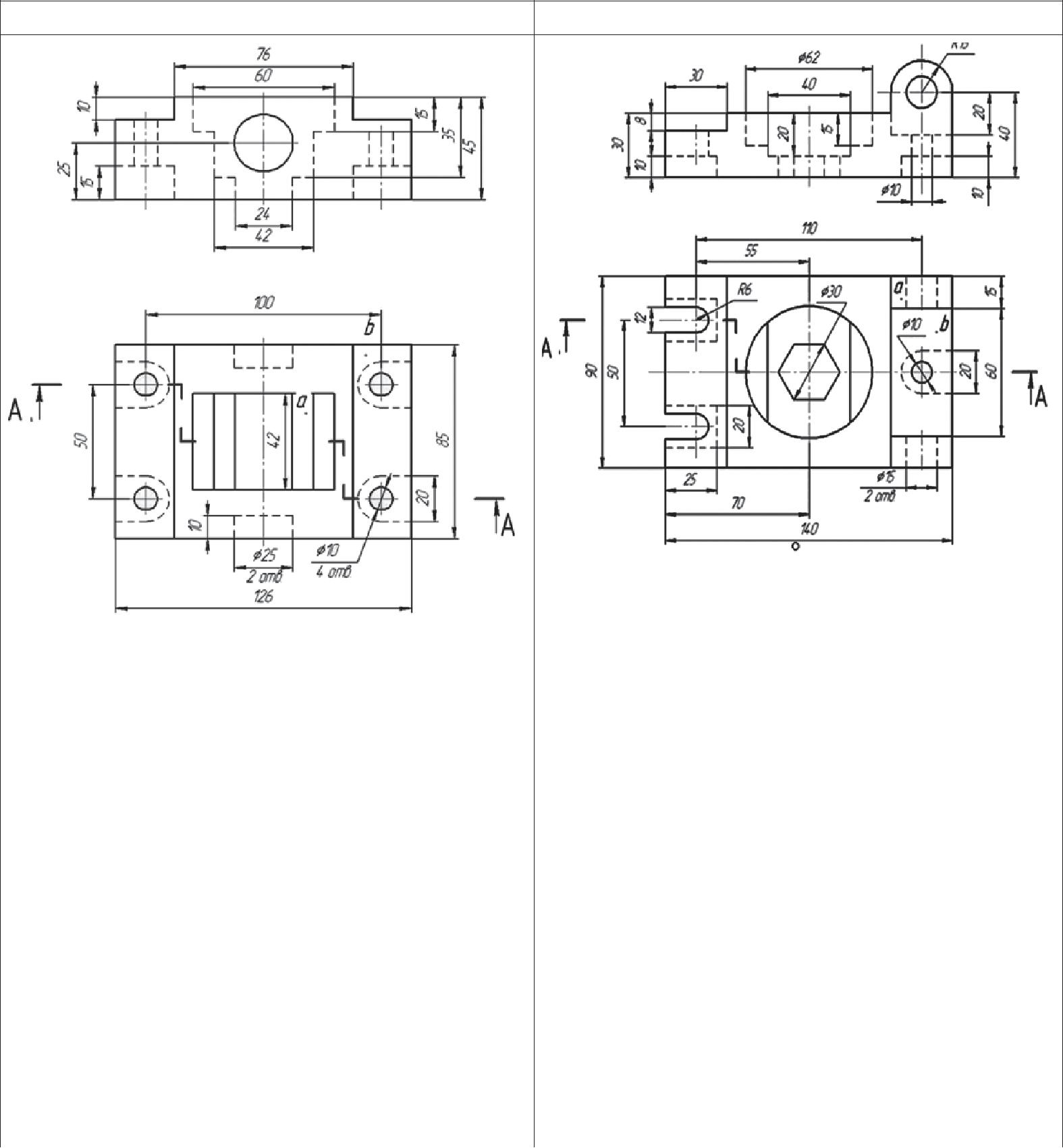 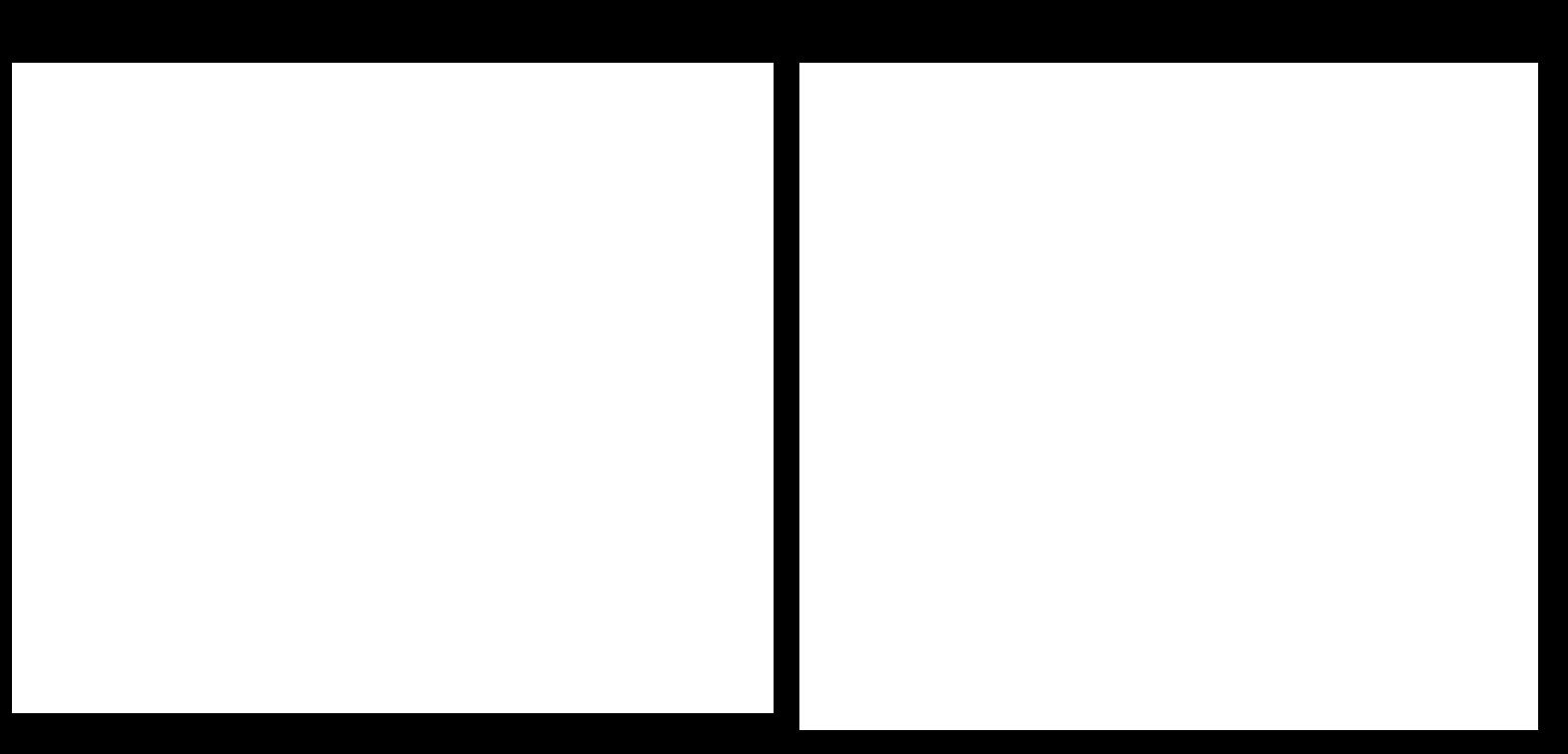 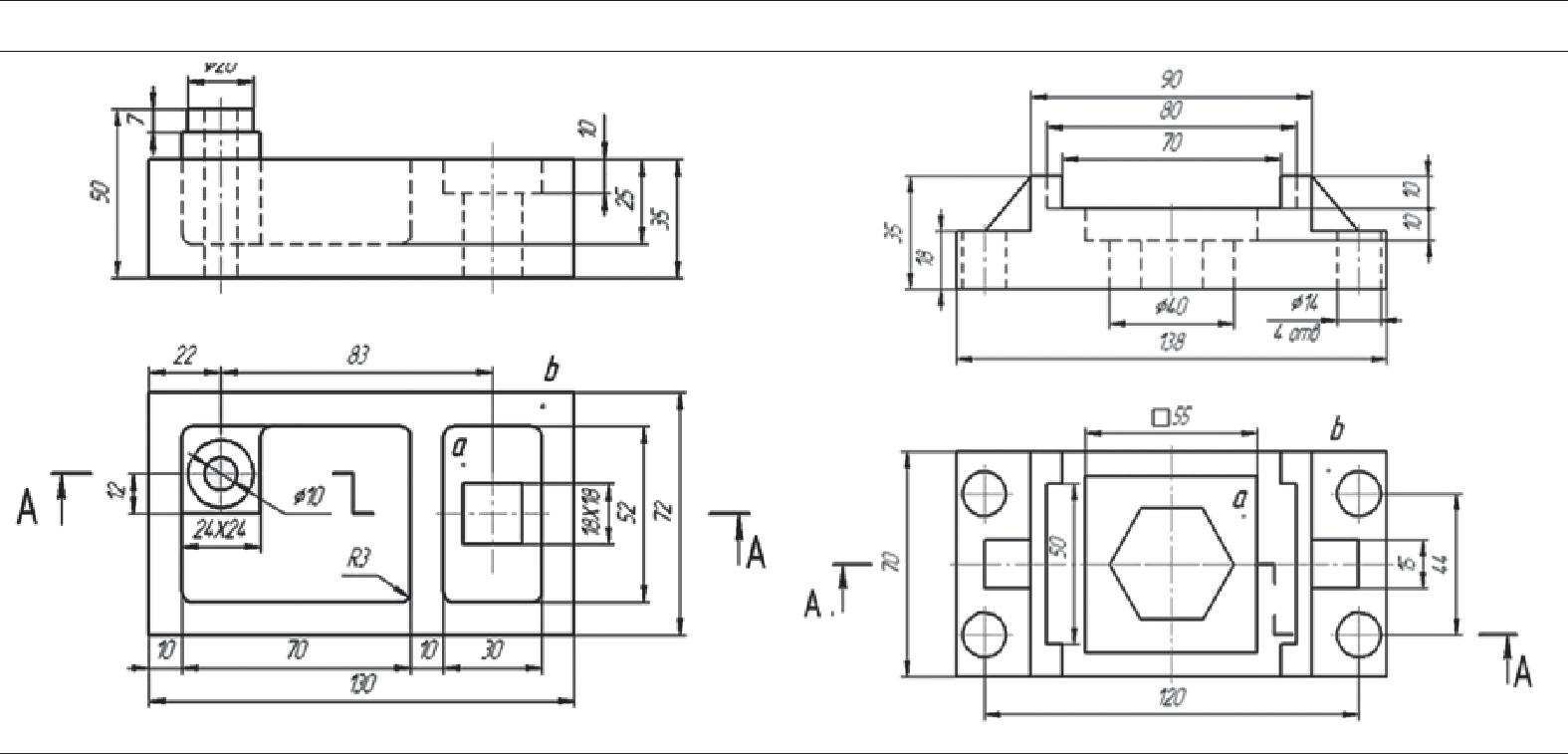 35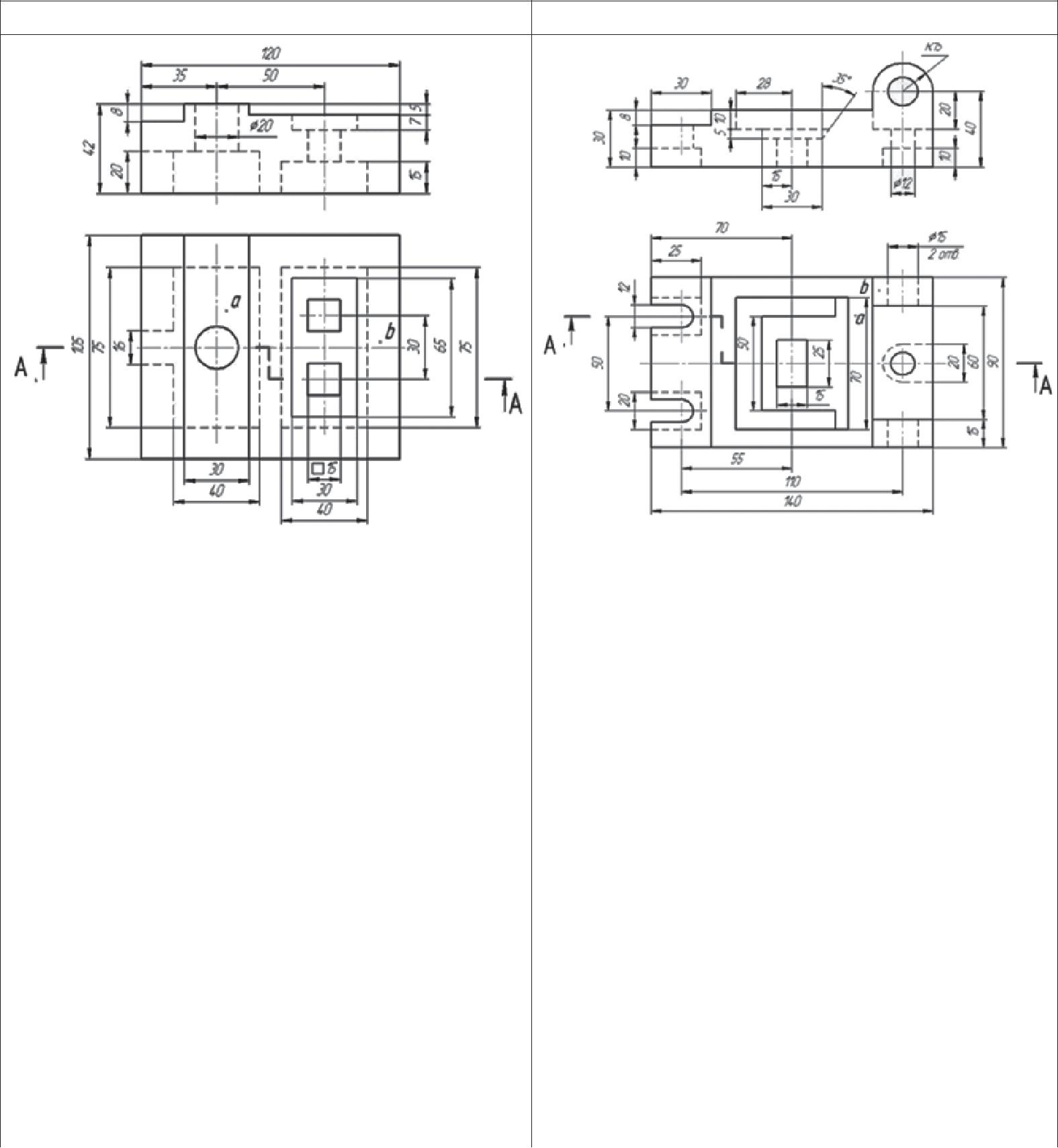 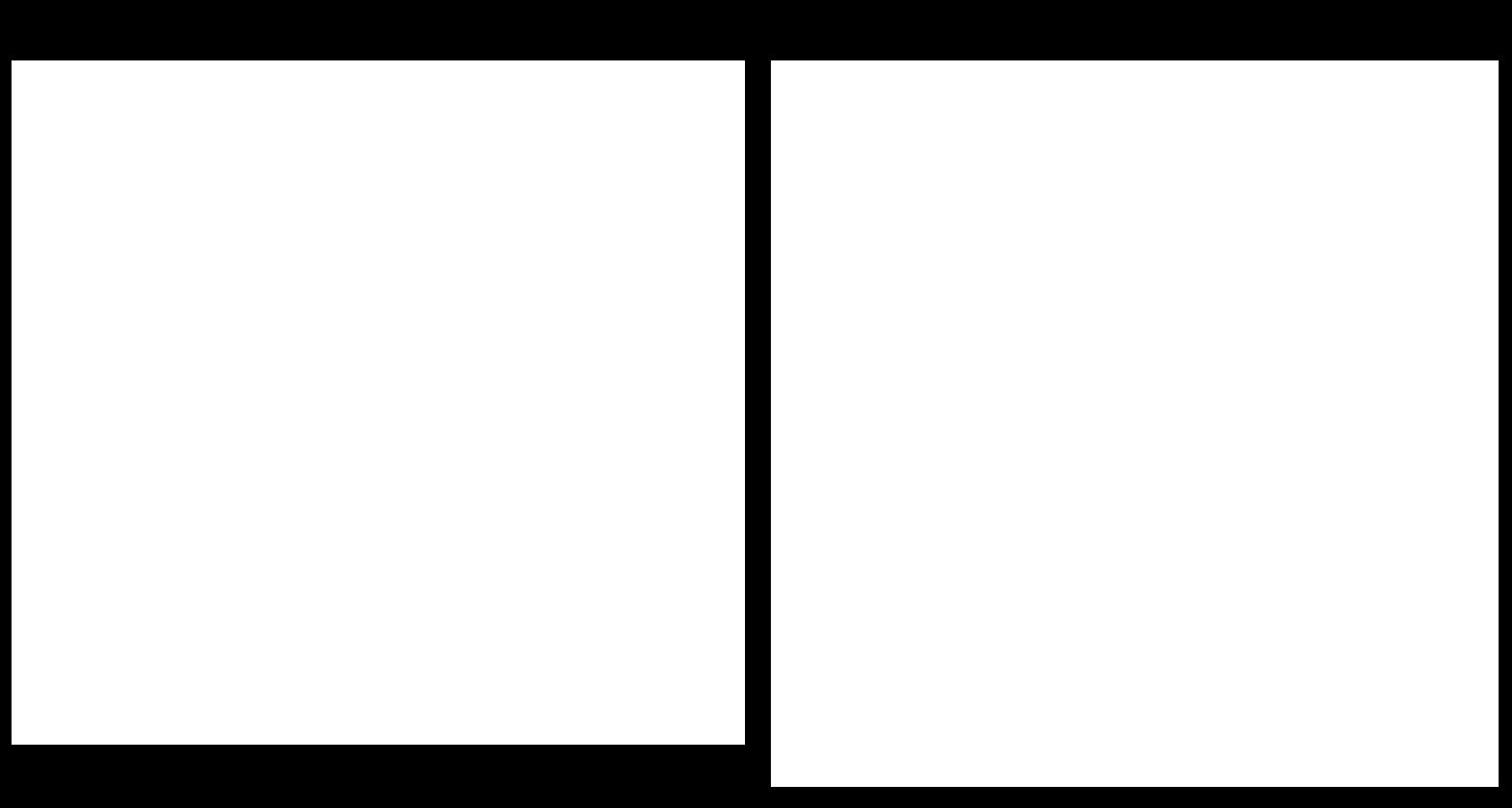 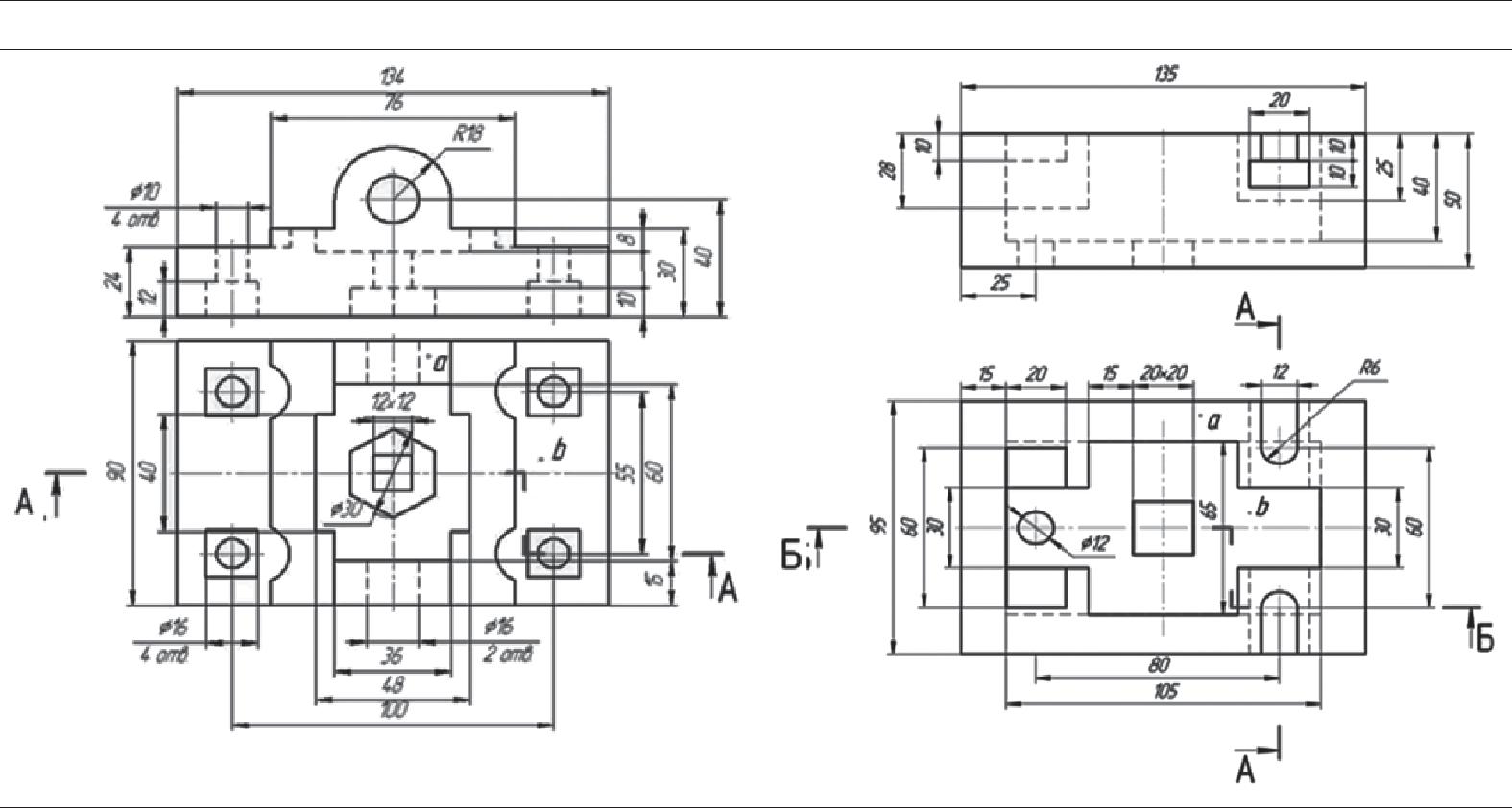 36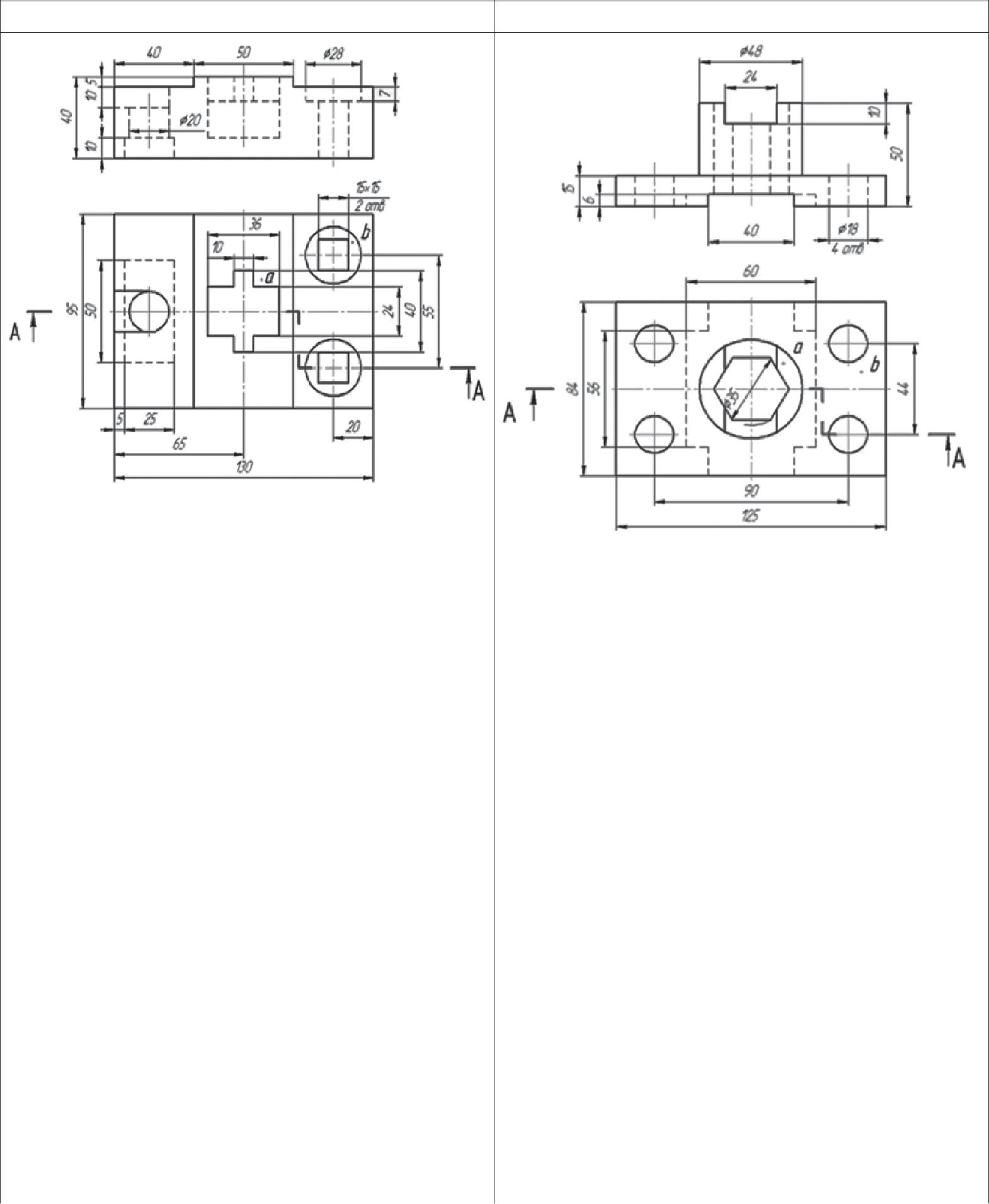 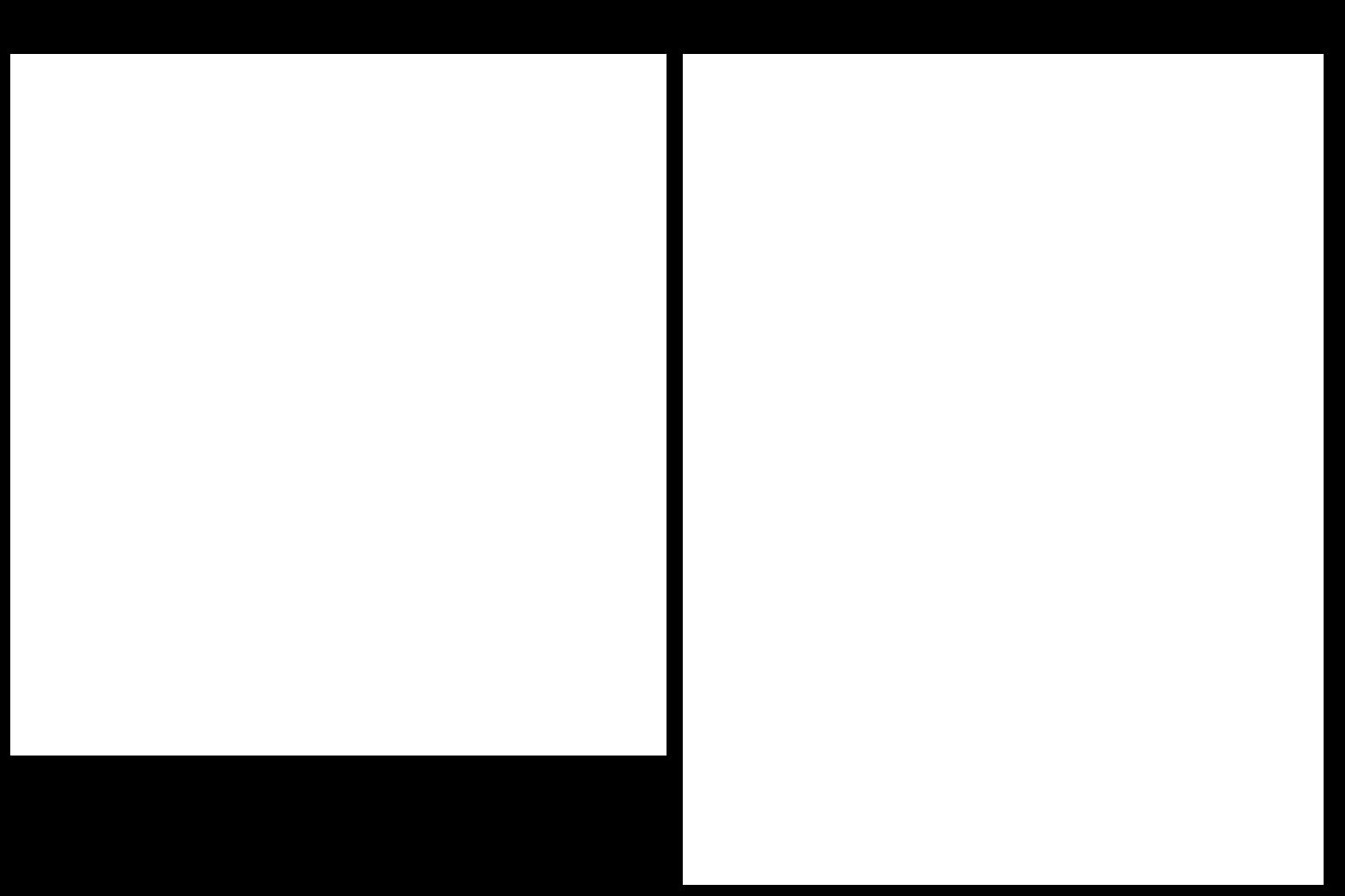 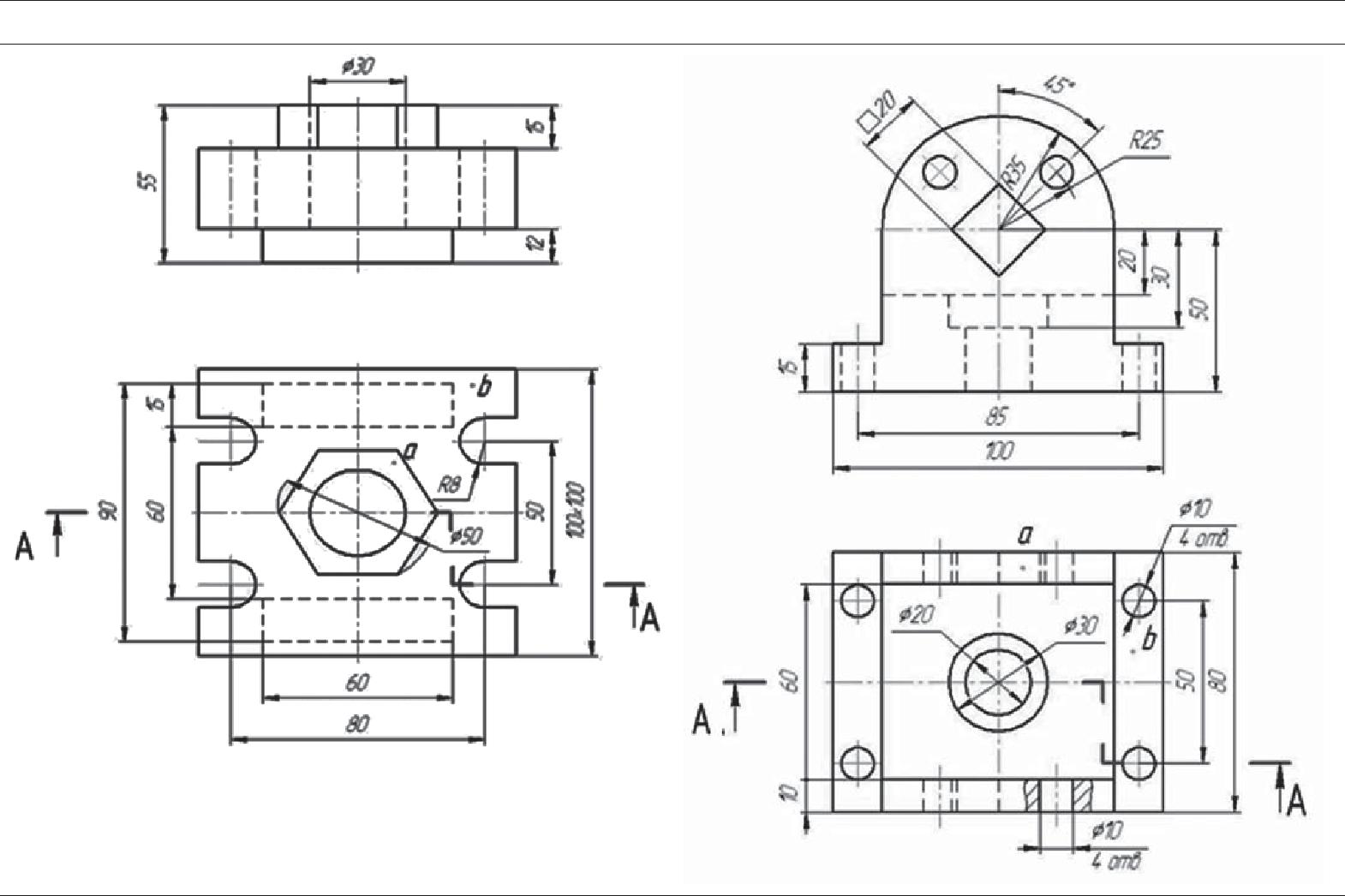 37ПРИЛОЖЕНИЕ ЕПараметры зубчатых передачСоотношение размеров элементов цилидндрической зубчатой предачи в зависи-мости от модуля m, чисел зубьев шестерни z1, колеса z2, диаметров валов шестерни Dв1 и колеса Dв2 приведено в таблице Е.1 и на рисунке Е.1. Основные параметры цилиндри-ческой передачи по вариантам приведены в таблице 5 на странице 20.38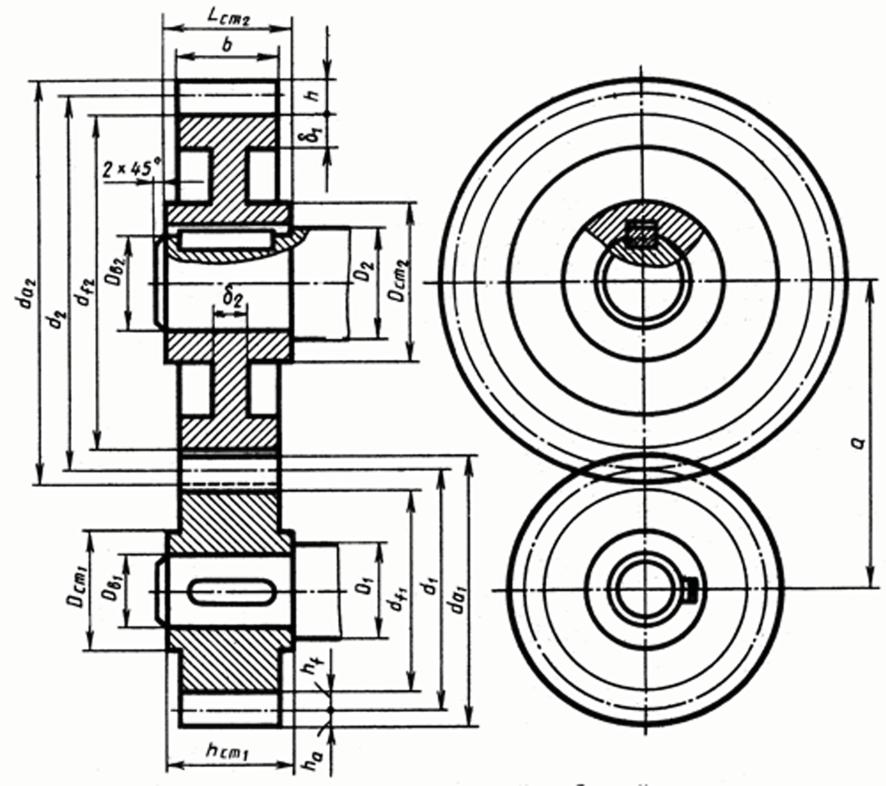 Рисунок Е.1 Параметры цилиндрической зубчатой передачи39Соотношение размеров элементов конической зубчатой передачи в зависимости от модуля m, числа зубьев шестерни z1, колеса z2 , диаметров валов шестерни Dв1 и колеса Dв2 приведено в таблице Е.2 и на рисунке Е.2. Основные параметры конической пере-дачи по вариантам приведены в таблице 6 на странице 21.40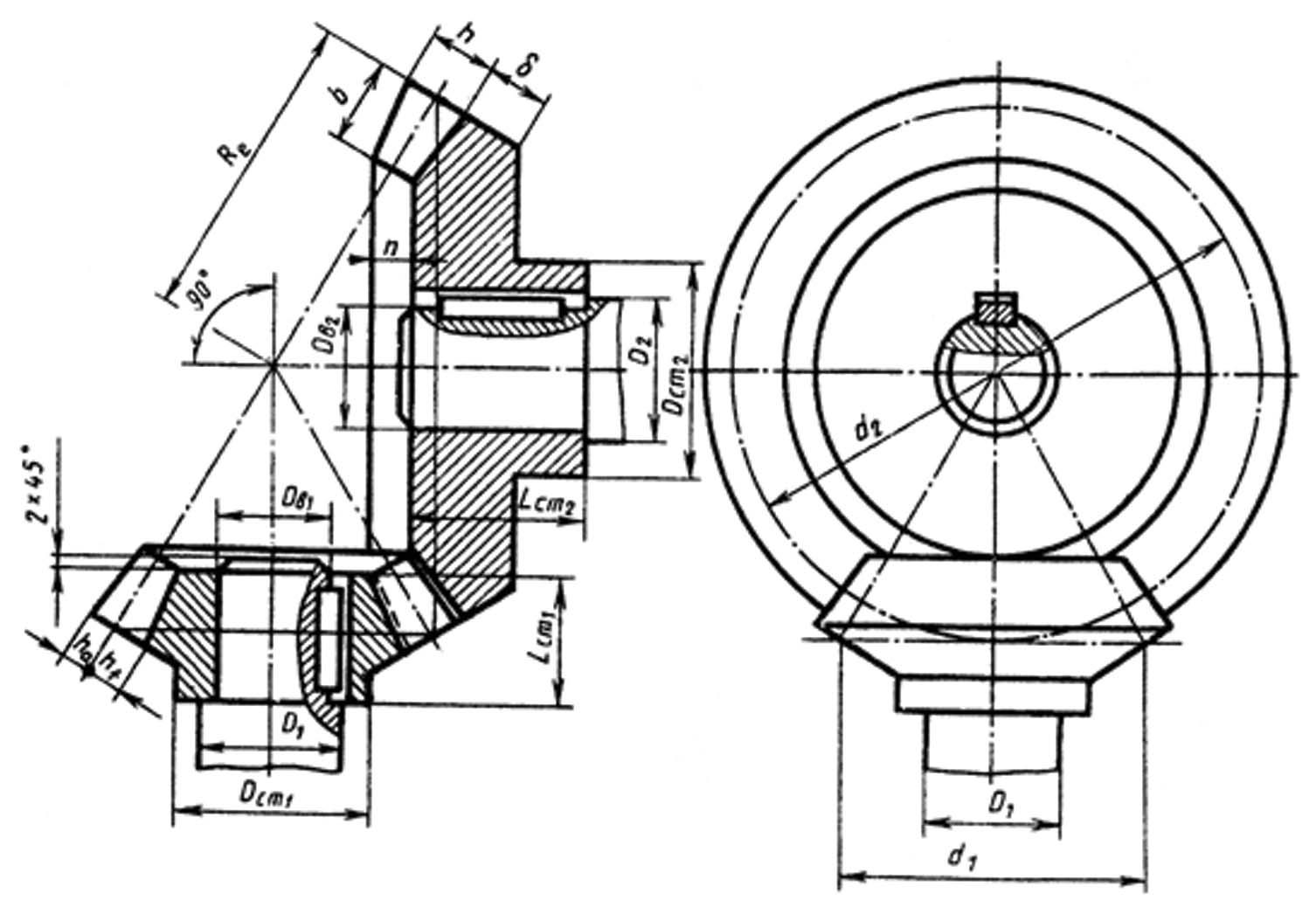 Рисунок Е.2 Параметры конической зубчатой передачи41Соотношение размеров элементов червячной передачи в зависимости от модуля m, числа зубьев в делительном диаметре червяка q, числа зубьев червяного колеса z2, диаметра валов червяного колеса Dв2 приведено в таблице Е.3 и на рисунке Е.3. Основные параметры червячной передачи по вариантам приведены в таблице 7 на странице 22.42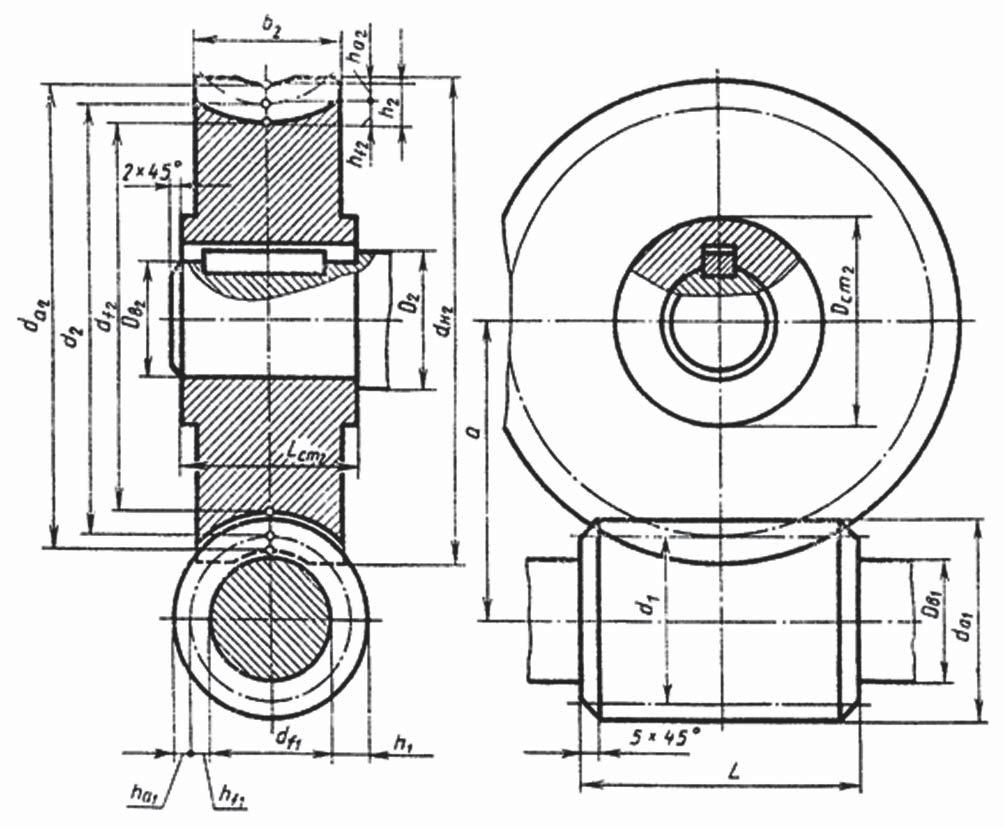 Рисунок Е.3 Параметры червячной зубчатой передачи43ПРИЛОЖЕНИЕ ЖВарианты к заданию №5 «Деталирование по сборочному чертежу» (2 детали) Чертеж 1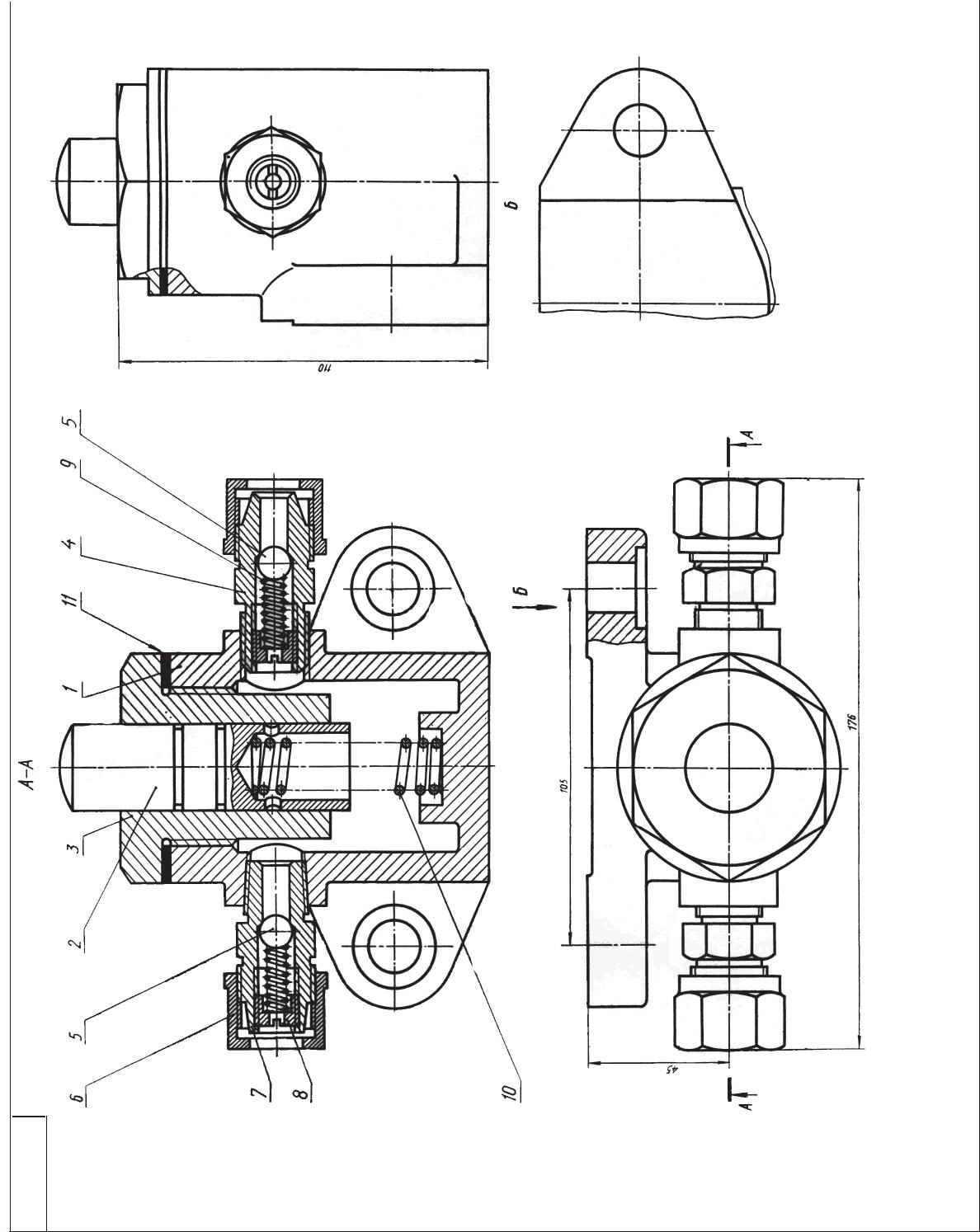 44Пример оформления спецификации к изделию «Насос плунжерный»А3А3А4А4А4А4А4А4А4А4А4.Поз	Обозначение00.01.000СБ00.01.00100.01.00200.01.00300.01.00400.01.00500.01.00600.01.00700.01.00800.01.00910 00.01.01011НаименованиеДокументацияСборочный чертежДеталиКорпусПлунжерНаправляющаяКлапан всасывающийШарикГайкаКлапан нагнетательныйВтулкаПружинаПружинаСтандартные изделия Прокладка48×72×2,5 МН 3138–6211112212211Материалы. Детали: поз. 1–3 – сталь 20 ГОСТ 1050–88; поз. 4, 5,7 – сталь 35 ГОСТ 1050–88; поз. 6, 8 – сталь 6 ГОСТ 1050–88; поз. 9, 10 – сталь 65 ГОСТ 1050–88.Плунжерный насос применяется при проточной и циркуляционной системе смазки. Возвратно-поступательное движение плунжера происходит от рычага (на чертеже не показан), соприкасающегося со сферической поверхностью плунжера 2. При подъеме плунжера 2 в плоскости корпуса 1 образуется разрежение и масло из бака засасыва-ется через отверстие всасывающего клапана 4, при этом шарик 5 перемещается влево, сжимая пружину 9. При опускании плунжера 2 давление масла в полости корпуса уве-личивается, шарик прижимается к отверстию всасывающего клапана 4 и препятствует обратному перекачиванию масла. В это время открывается с левой стороны нагнетатель-ный клапан, шарик 5 отходит влево, сжимая пружину. Масло под давлением проходитнагнетательный трубопровод. Корпус 1 присоединяется к баку для масла двумя болта-ми (на чертеже не показаны).4502.00 000. СБ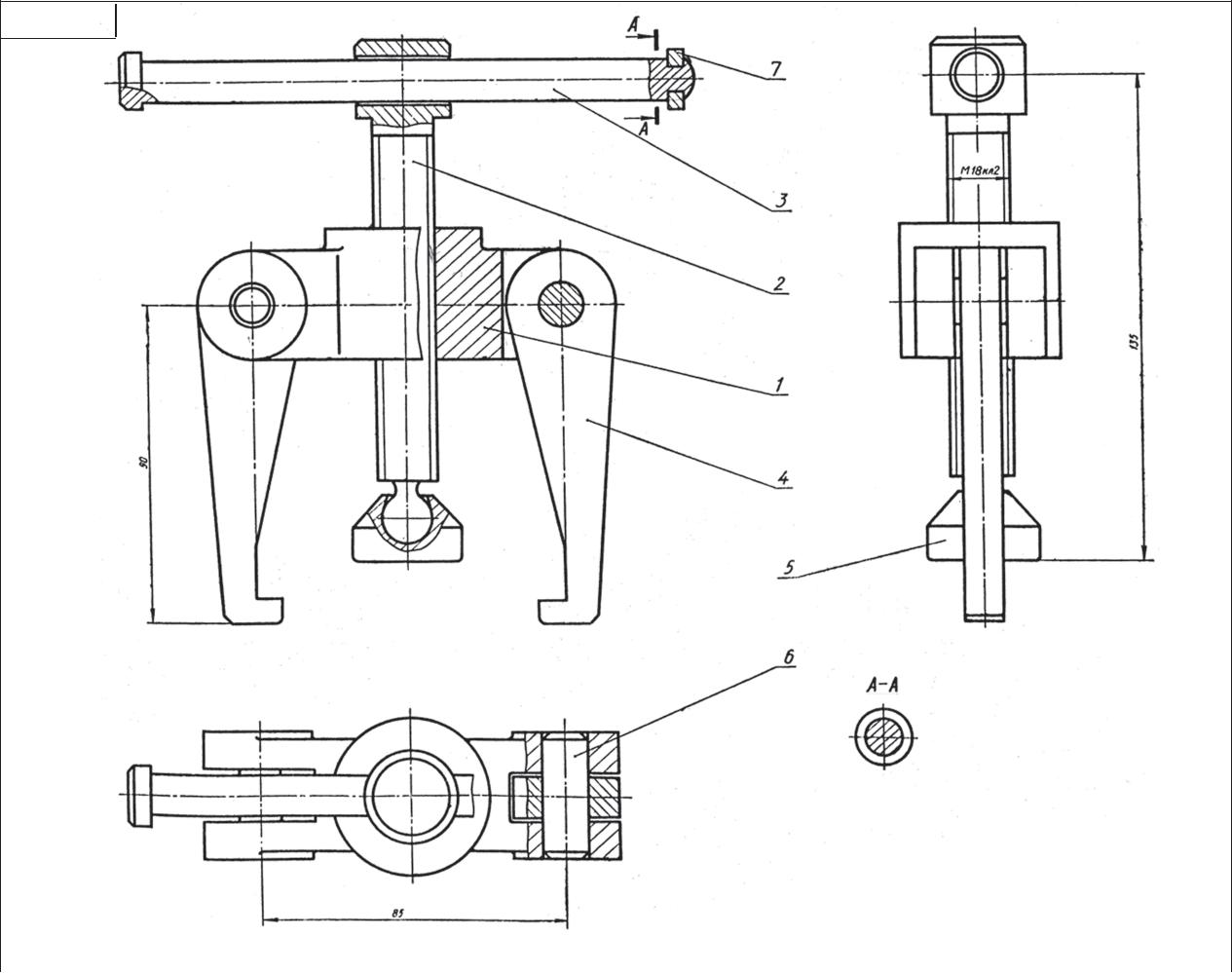 Пример оформления спецификации к изделию «Съемник винтовой»Материалы. Детали: поз. 1, 3, 4 – сталь 20 ГОСТ 1050–88; поз. 2, 5 – сталь 30 ГОСТ 1050–88.Винтовой съемник предназначен для снятия деталей машин (например, шарико-подшипников), туго посаженных на вал или ось.При снятии кольца шарикоподшипника с конца вала наконечник 5 упирается в то-рец вала, а крюкообразные концы лапок 4 захватывают торец только того кольца, ко-торое смонтировано с натягом. Вращая рукоятку 3, перемещают траверсу 1 с лапками 4 к головке винта 2, при этом лапки 4 стягивают кольцо подшипника с вала.47000СБ.03.00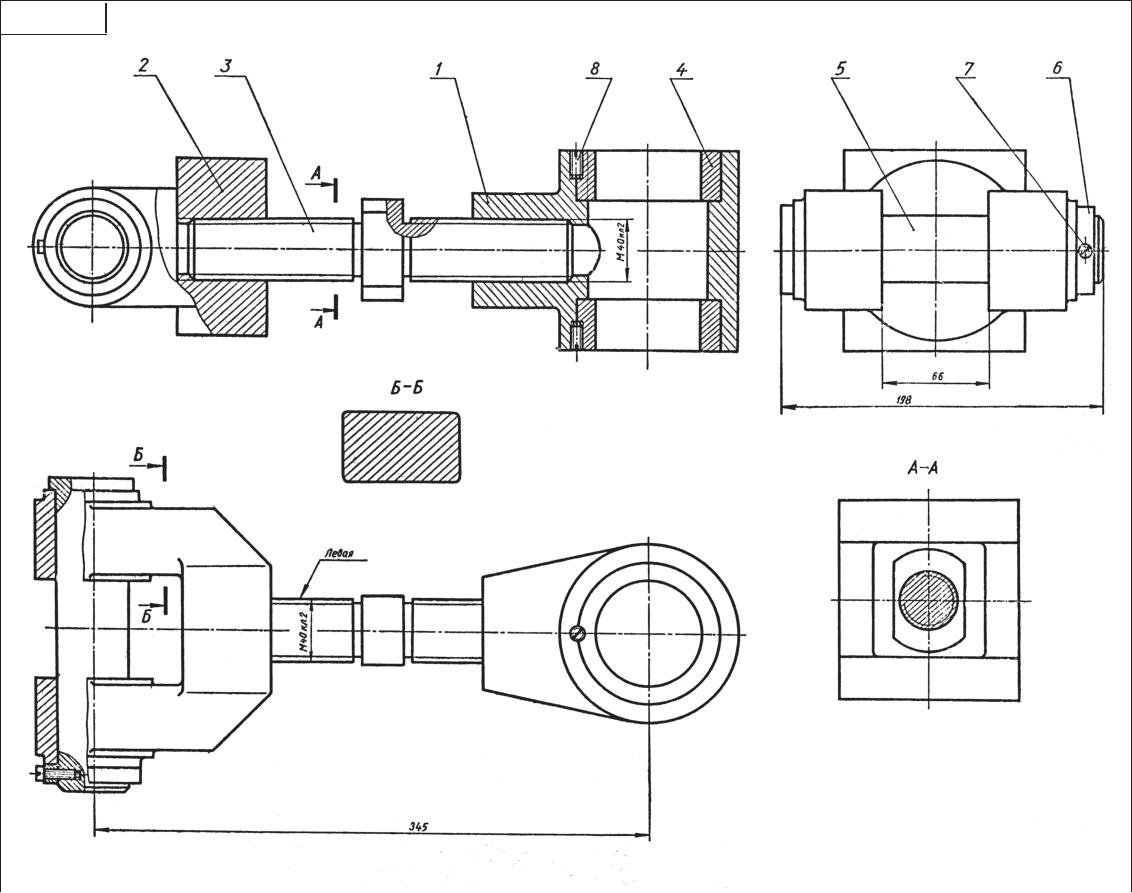 Пример оформления спецификации к изделию «Тяга»вилка 2 соединены винтовой стяжкой 3, имеющей на концах правую и левую резьбы М40 кл.2. Длину тяги можно регулировать. Для этого нужно повертывать ключом сред-нюю часть стяжки.4904.00 000. СБ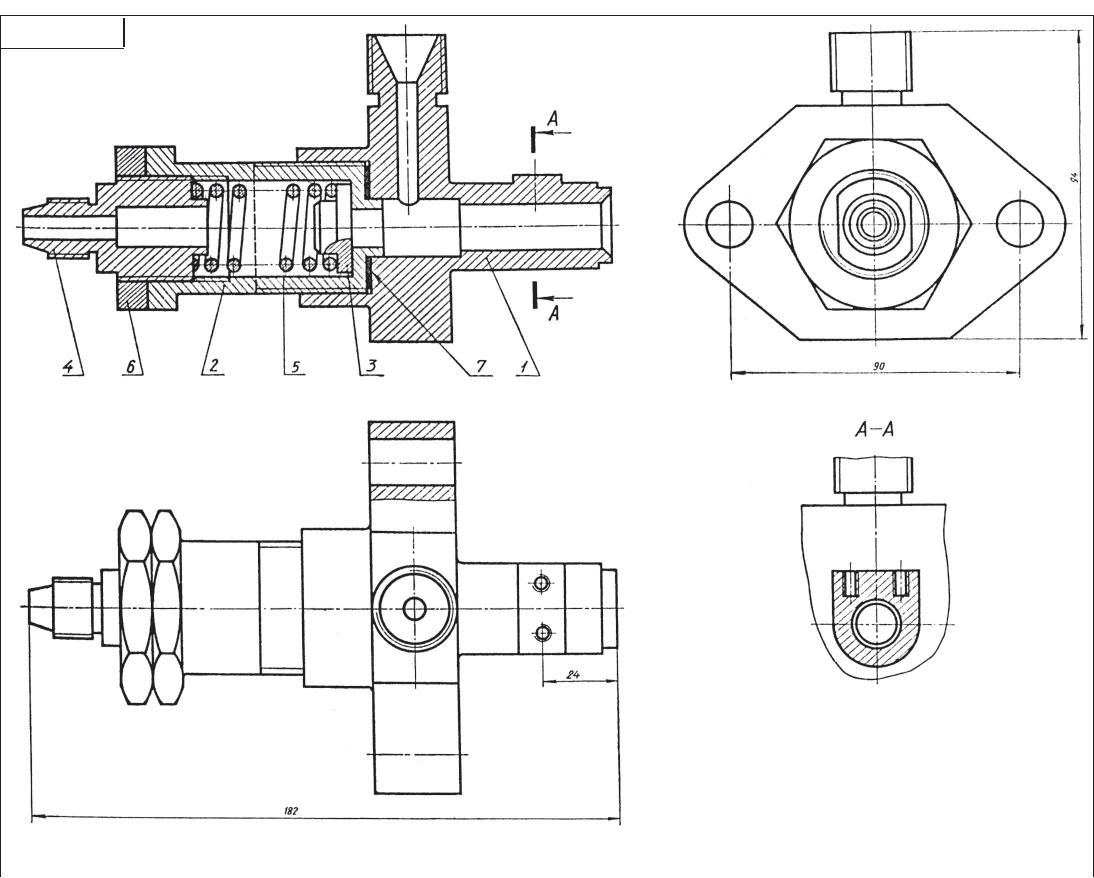 Пример оформления спецификации к изделию «Клапан обратный»Материалы. Детали: поз. 1, 2, 4 – сталь 20 ГОСТ 1050–88; поз. 3 – сталь 20 ГОСТ 1050–88; поз. 5 – сталь 65 ГОСТ 1050–88.Обратный клапан устанавливается на трубах, соединяющих резервуар с прибором. Жидкость, поступающая под давлением из нагнетательного прибора через правое отверстие в полость корпуса 1, перемещает клапан 3 и сжимает пружину 5. При падении давления жидкости под действием пружины 5 клапан 3 закрывает отверстие корпуса, преграждая тем самым обратный выход жидкости. Верхнее отверстие корпуса предна-значено для продувки трубопровода.5105.00 000. СБ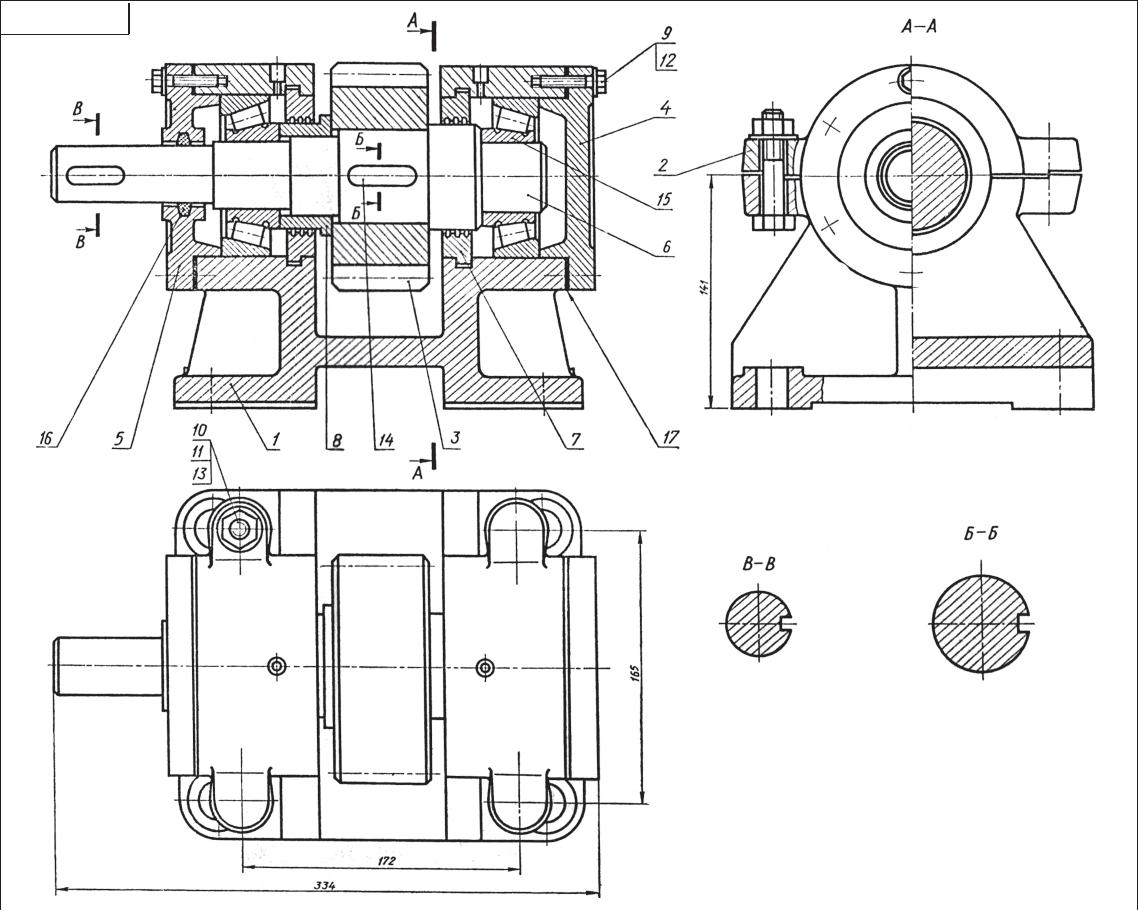 Пример оформления спецификации к изделию «Опора вала»Материалы. Детали: поз. 1, 2, 4, 5 – СЧ 15–32 ГОСТ 1412–85; поз. 3, 6 – сталь 40 ГОСТ 1050–88; поз. 7–8 сталь Ст.7 ГОСТ 380–71.Вал соединен с электродвигателем муфтой (на чертеже не показана). Опорами вала являются два конических роликоподшипника 15. Подшипники смазываются густой консистентной) смазкой через масленки, которые запрессовываются в верхние правоелевое отверстия корпуса. На вал 6 установлена на шпонке 14 ведущая шестерня 3, ко-торая служит для передачи вращательного движения на вал машины. Для уплотнения места выхода вала в крышке 5 поставлено кольцо 16.5306.00 000. СБ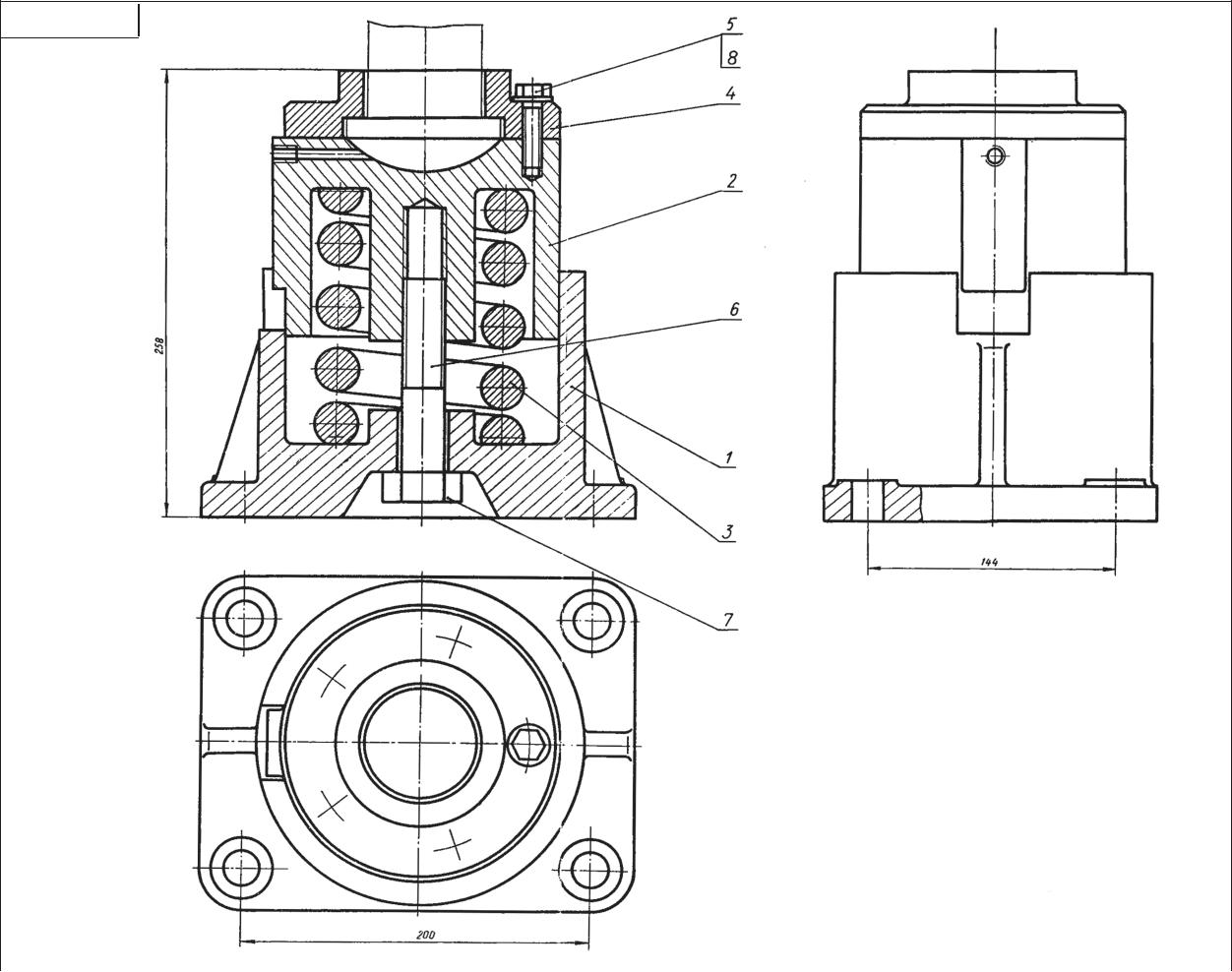 Пример оформления спецификации к изделию «Амортизатор»Материалы. Детали: поз. 1, 2 – СЧ 15–32 ГОСТ 1412–85; поз. 3 – сталь 65 ГОСТ 1050–88; поз. 4 – сталь 6 ГОСТ 1050–88.Пружинный амортизатор служит для поглощения ударной нагрузки, возникающей при ударе о ролик слитка, выходящего из валков прокатного стана. Удар передается на амортизатор через колонку, имеющую внизу шаровую опорную поверхность, соприка-сающуюся с соответствующей выемкой направляющего цилиндра 2. Для уменьшения трения и износа опорной поверхности с левой стороны через отверстие направляющего цилиндра 2 подводится густая смазка. Направляющий цилиндр 2 опирается на пружину 3, воспринимающую удар. Пружина упирается в корпус амортизатора. Выступ направ-ляющего цилиндра препятствует его повороту.5507.00 000. СБ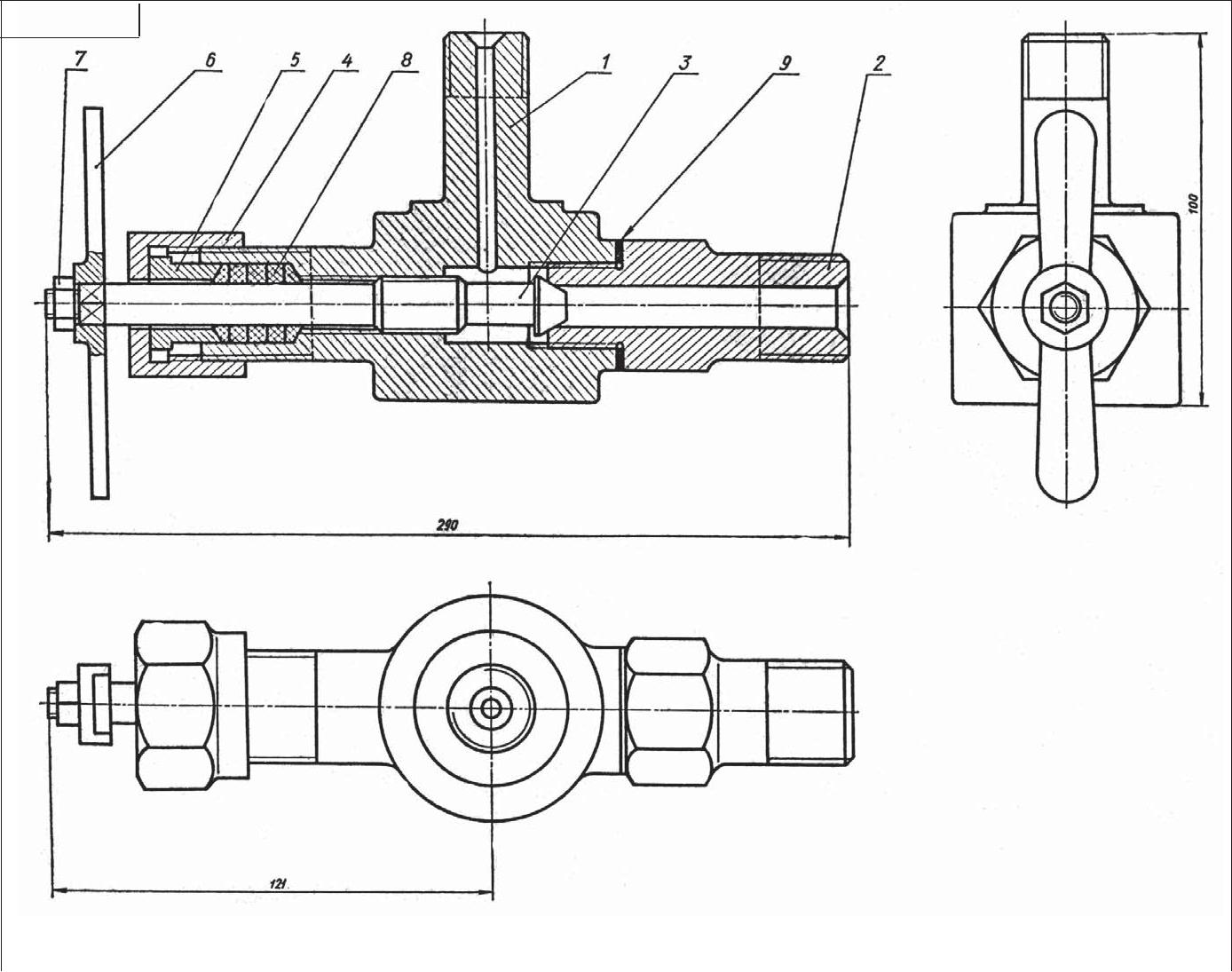 Пример оформления спецификации к изделию «Кран угловой»Материалы. Детали: поз. 1–5 – сталь 35 ГОСТ 1050–88; поз. 6 – сталь 6 ГОСТ 1050–88.Угловой кран предназначен для перекрытия пара, поступающего из парового котла через штуцер 2 к машине или прибору. Чтобы не было утечки пара, ставят кольцо 8, ко-торое при затяжке накидной гайки 4 плотно прилегает к шпинделю 3. Для этой же цели служит прокладка 9 между корпусом 1 и штуцером 2.5708.00 000. СБ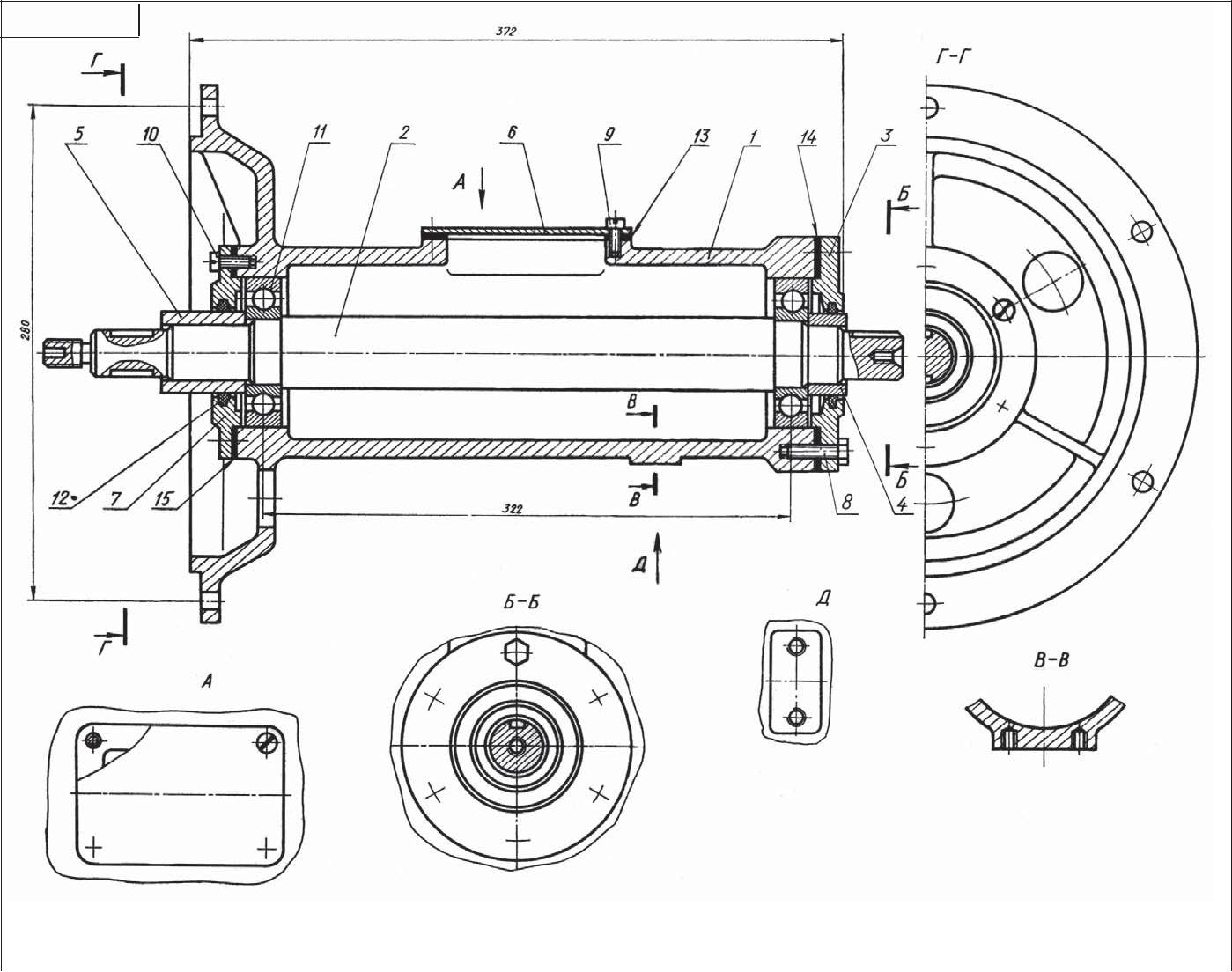 Пример оформления спецификации к изделию «Ходовая часть вентилятора»Материалы. Детали: поз. 1, 3, 7 – СЧ 15–32 ГОСТ–1412–85; поз. 2 – сталь 45 ГОСТ 1050–88; поз. 4, 5 – сталь 20 ГОСТ 1050–88.Вентилятор предназначен для перемещения неагрессивных газов, содержащих пыль и другие вредные примеси. Изображенная на чертеже ходовая часть вентилятора состоит из корпуса 1, вала 2, подшипников 11, крышек 3, 6 и 7. Спиральный корпус вен-тилятора (на чертеже не показан) соединен с ходовой частью фланцем корпуса 1. Кру-тящий момент передается рабочему колесу, посаженному на вал 2 (колесо на чертеже не показано). В качестве привода применяется плоско – или клиноременная передача.5909.00 000. СБ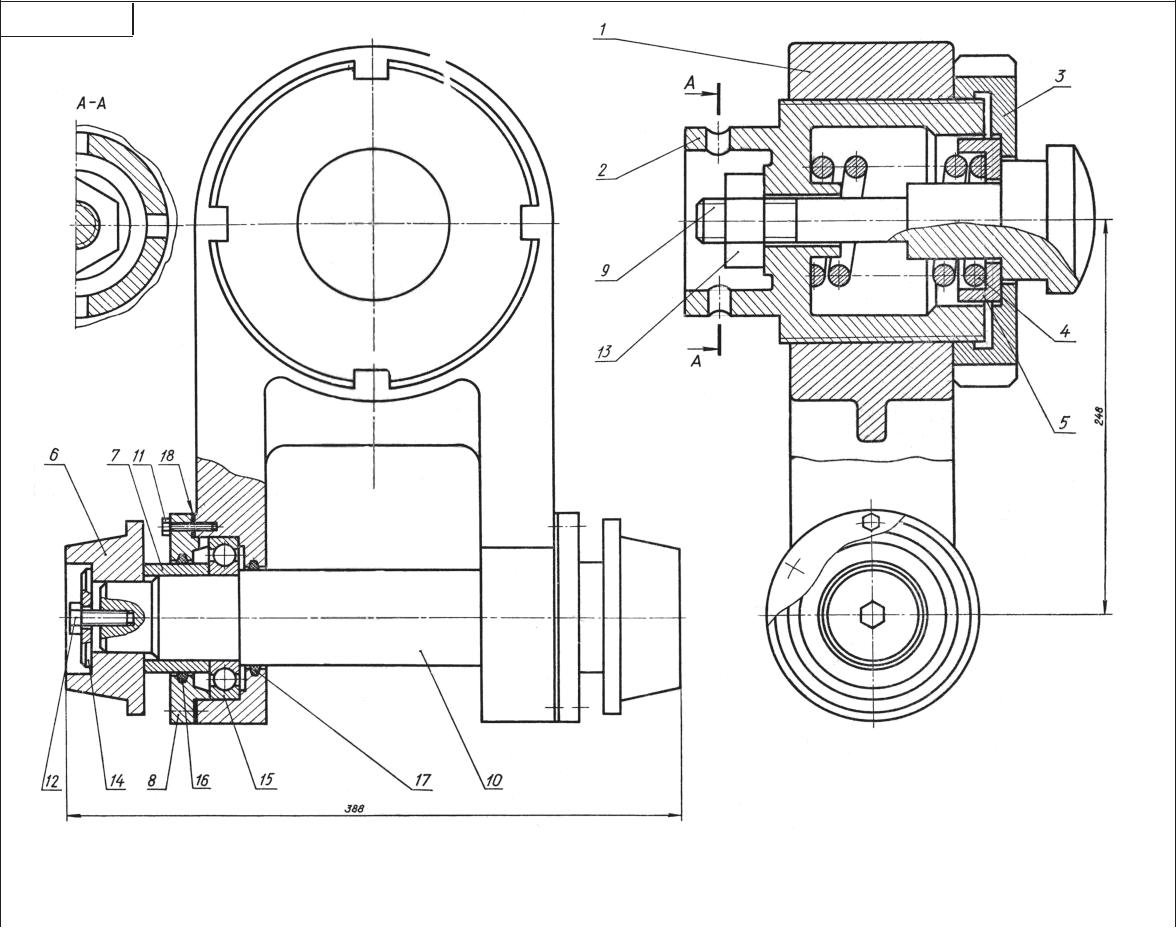 Пример оформления спецификации к изделию «Буфер»Материалы. Детали: поз. 1 – СЧ 15–32 ГОСТ 1412–85; поз. 2, 5, 7, 8 – сталь 5 ГОСТ 1050–88; поз. 3, 6, 9, 10 – сталь 30 ГОСТ 1050–88; поз. 4 – сталь 65 ГОСТ 1050–88.Буфер применяется при обработке деталей на металлорежущих станках автомати-ческих линий.Деталь, поданная на транспортирующее устройство, устанавливается в осевом на-правлении под давлением толкателя, который подводит деталь до буфера 9. С помощью бегунков 6 деталь передается на последующую операцию автоматической линии.6110.00 000. СБ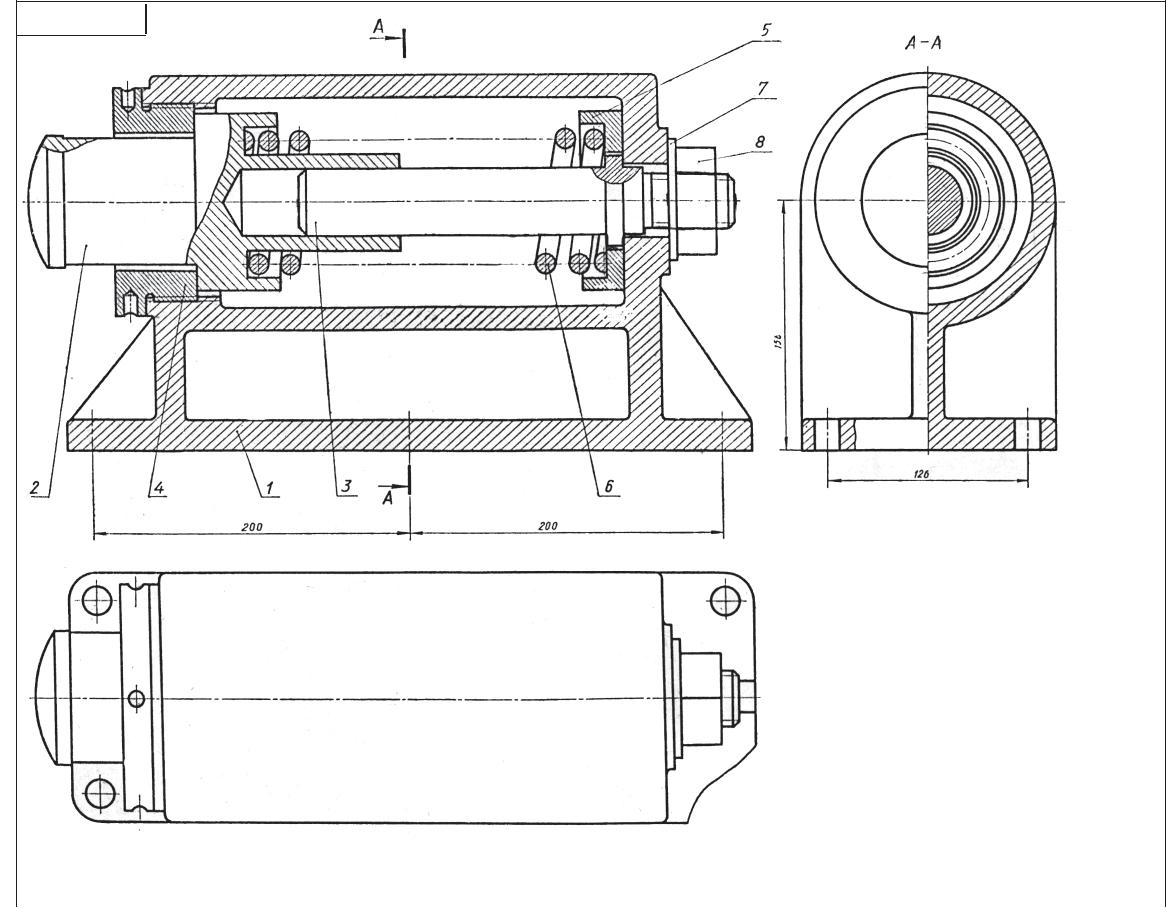 Пример оформления спецификации к изделию «Буфер»ния возможного удара при внезапной остановке тележки движущейся по рельсам на мосту (ферме) крана.6311.00 000. СБ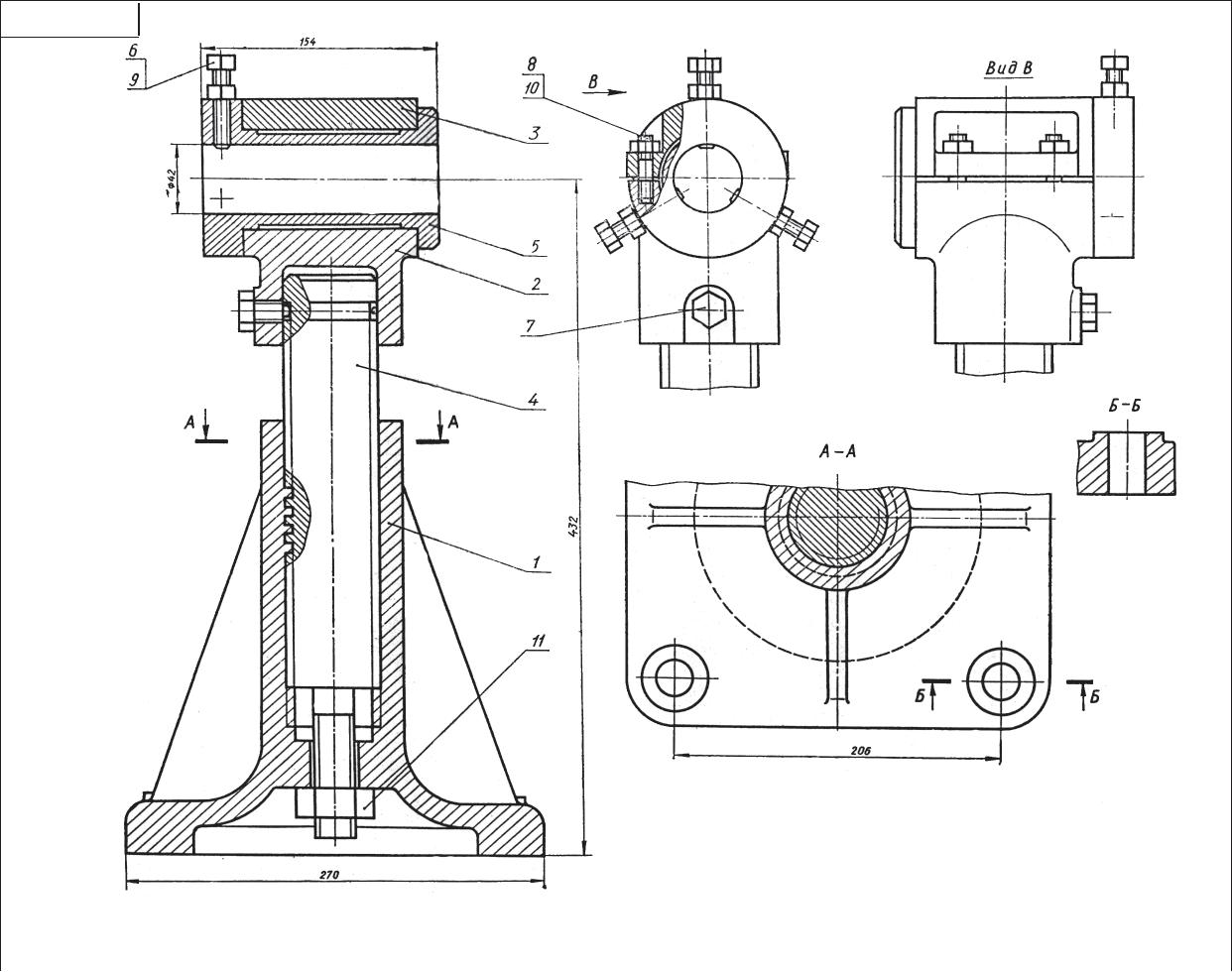 Пример оформления спецификации к изделию «Стойка»специальных станках. При отрезке конца вращающегося прутка для поддержки его слу-жит стойка. Стойку четырьмя болтами закрепляют на фундаментной плите. Во внутрь вкладыша 5 входит конец разрезаемого прутка и закрепляется в нем тремя болтами 6, которые законтривают от самоотвинчивания гайками 9. Головка 2 с помощью винта 7 вращается вокруг винта 4, точная установка которого фиксируется гайкой 11.6512.00 000. СБ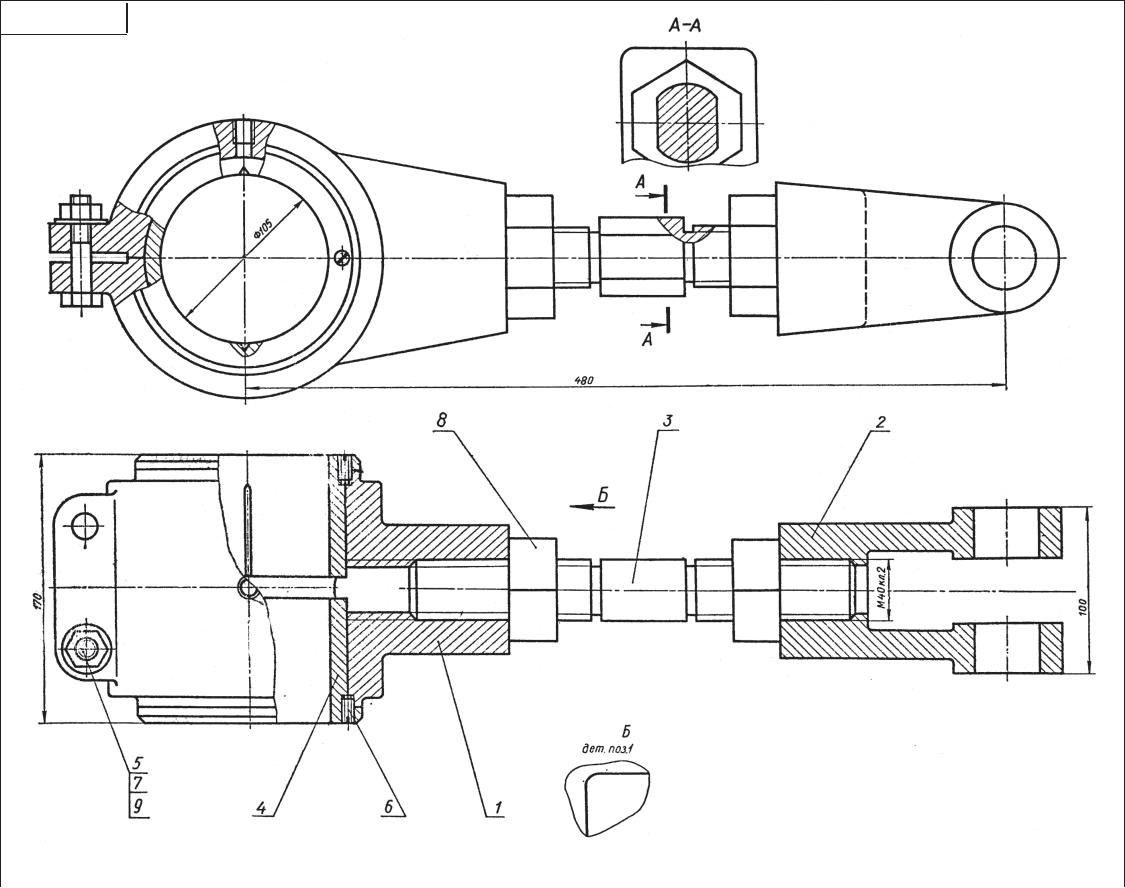 Пример оформления спецификации к изделию «Тяга»Данная тяга является промежуточным звеном частей механизмов. Тяга имеет го-ловку 1 с двумя плотно вставленными сменными втулками (вкладышами) 4, застопорен-ными винтами 6. Через верхнее отверстие головки 1 подводится густая смазка. Правая часть тяги – вилка 2 соединяется с головкой 1 винтовой стяжкой 3, имеющей на концах правую и левую резьбу. Длину тяги можно регулировать. Для этого нужно ключом от-пустить гайки 8 и повернуть стяжку 3 за среднюю часть до нужного размера между центром головки 1 и вилкой 2. После регулировки тягу закрепляют, затягивая ключом гайки 8, которые препятствуют произвольному вывинчиванию стяжки от сотрясений и толчков при работе механизма.67Чертеж 13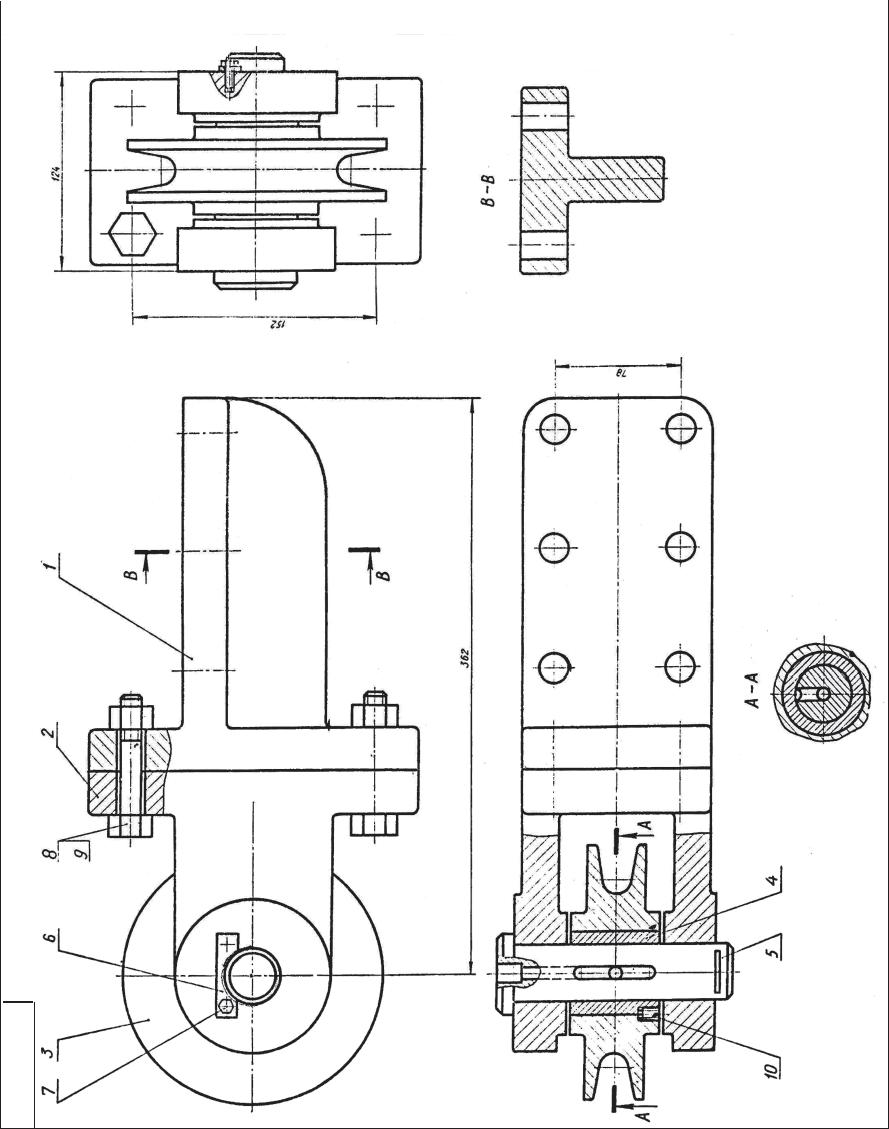 Пример оформления спецификации к изделию «Блок направляющий»68Материалы. Детали: поз. 1, 2 – СЧ 15–32 ГОСТ 1412–85; поз. 3, 4 – сталь 35 ГОСТ 1050–88; поз. 5 – сталь 45 ГОСТ 1050–88; поз. 6 – сталь 6 ГОСТ 1050–88.Направляющий блок применяется в подъемных машинах. Назначение блока – из-менять направление стального каната – троса.Трос направляется желобом блока 3, свободно вращающегося на оси 5, которая не-подвижно закреплена в вилке 2 планкой 6, входящей в паз оси 5 и укрепленной к вилке 2 болтами 7. Внутри блока 3 запрессована сменная втулка 4, закрепленная от проворота винтом 10. В отверстие с резьбой оси 5 подводится густая смазка для трущихся поверх-ностей втулки 4 и оси 5.6914.00 000. СБ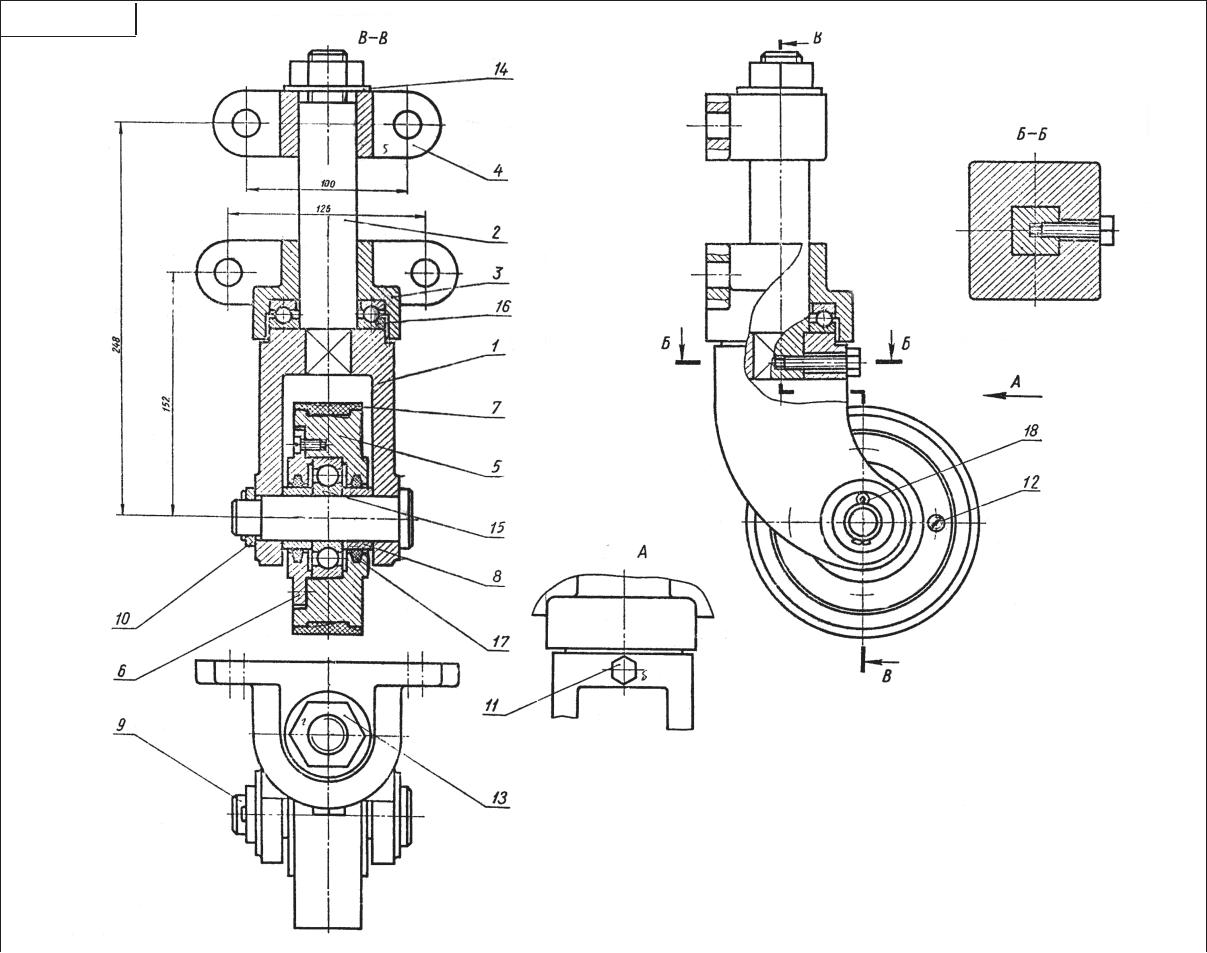 Пример оформления спецификации к изделию «Ролик поворотный»А3А3	1А3	2А3	3А4	4А4	5А4	6А4	7А4	8А4	9А4	101112131415161718Обозначение00.14.000СБ00.14.00100.14.00200.14.00300.14.00400.14.00500.14.00600.14.00700.14.00800.14.00900.14.010НаименованиеДокументацияСборочный чертежДеталиВилкаСтерженьКронштейнКронштейнРоликКрышкаБандажВтулкаОсьШайбаСтандартные изделияБолт М8×35.58 ГОСТ 7798–70Винт M8×30.58 ГОСТ 1491–72Гайка М24.5 ГОСТ 5915–70Шайба 24 ГОСТ 11371–74Шарикоподшипник204 ГОСТ 8338–75Шарикоподшипник8104 ГОСТ 6874–75Кольцо 42×50 ГОСТ 288–72Шплинт 4×36 ГОСТ 397–79111111121114111111Материалы. Детали: поз. 1, 2, 5, 6, 8, 9 – сталь 35 ГОСТ 1050–88; поз. 3, 4 – сталь 6 ГОСТ 1050–88; поз. 7 – резина ГОСТ 7338–85.Поворотный ролик применяется в тележках, служащих для перевозки деталей ма-шин в цехах заводов.Ролик устанавливается в кронштейнах 3 и 4, которые болтами крепятся к тележке. Через кронштейны 3 и 4 проходит цилиндрическая часть вилки 1, закрепленная гайкойМежду втулкой кронштейна 3 и вилкой 1 установлен упорный шарикоподшипник 16. В ролике 5 запрессован шарикоподшипник 15, который зажимается крышкой 6, втулкамии винтами 12. На ролик 5 натянут бандаж 7. В ролике 5 и крышке 6 имеются выточки под уплотнительные кольца 17, которые препятствуют попаданию пыли в подшипник.71Учебное издание«ИНЖЕНЕРНАЯ ГРАФИКА»Автор-составитель: Т.Л. ГерасимоваОтветственный за выпуск: Т.Н. КомиссароваРедактор: Т.Н. КомиссароваКорректор: Т.Н. КомиссароваКомпьютерная верстка: Т.Н. КомиссароваФормат: 60×90/16. Подписано в печать: 12.09.2017. Бумага офсетная. Гарнитура Times New Roman. Усл. печ. л. 4,5 Тираж 100 экз. Заказ № 100Редакционно-издательский отделГПОУ ЯО Рыбинский полиграфический колледжОтпечатано в копировально-множительном центре Рыбинского полиграфического колледжа 152 900, г. Рыбинск, ул. Расплетина, 47Варианты к заданию №1, №2,Варианты к заданию №1, №2,Варианты к заданию №1, №2,Варианты к заданию №1, №2,Варианты к заданию №1, №2,Варианты к заданию №1, №2,Таблица 1Варианты к заданию №1, №2,Варианты к заданию №1, №2,Варианты к заданию №1, №2,Варианты к заданию №1, №2,Варианты к заданию №1, №2,Варианты к заданию №1, №2,(№ варианта соответствует номеру последних двух цифр в зачетке)(№ варианта соответствует номеру последних двух цифр в зачетке)(№ варианта соответствует номеру последних двух цифр в зачетке)(№ варианта соответствует номеру последних двух цифр в зачетке)(№ варианта соответствует номеру последних двух цифр в зачетке)(№ варианта соответствует номеру последних двух цифр в зачетке)(№ варианта соответствует номеру последних двух цифр в зачетке)(№ варианта соответствует номеру последних двух цифр в зачетке)(№ варианта соответствует номеру последних двух цифр в зачетке)(№ варианта соответствует номеру последних двух цифр в зачетке)(№ варианта соответствует номеру последних двух цифр в зачетке)№ варианта№ варианта№ варианта№ чертежа11325374961738597121426385062748698231527395163758799341628405264768810045172941536577895618304254667890671931435567799178203244566880928921334557698193910223446587082941011233547597183951112243648607284961213151-й ряд0,60,811,251,522,53456810122-й ряд0,70,91,1251,3751,752,252,753,54,55,5791114Параметры зубчатого колесаРасчетная формулаДиаметр начальной окружностиd = mzВысота головки зубаha = mВысота ножки зубаhf = 1,25mВысота зубаh = 2,25mДиаметр вершин зубьевda = d + 2haДиаметр впадин зубьевdf = d – 2hfШирина обода (длина зуба)b = 7mТолщина обода (зубчатого венца)e = 2,5mВнутреннний диаметр обода (зубч. венца)Dк = da – 10mДиаметр отверстий для валаDв – задается (измеряется)Диаметр ступицыdc = 1,6 DвДлина ступицыlcm = 1,5 DвТоблщина дискак = 3mДиаметр расположения облегающих отверстийD1 = 0,5(Dк+dc)Диматр облегающих отверстийDo = (Dк–dc)/3Фаскаc = 0,5m × 450Диаметр вала d,Размер шпон-Размер шпон-Глубина шпоночного паза, ммГлубина шпоночного паза, ммДлиннаРяд длин, ммммки b×h, ммки b×h, ммна валу t1в ступице t2шпонки l, ммРяд длин, ммСвыше 10 до 124× 42,51,88...456; 8; 10;Свыше 12 до 175× 53,02,310...5612; 14; 16;Свыше 17 до 226× 63,52,814...7018; 20; 22;Свыше 22 до 308× 74,03,318...9025; 28; 32;Свыше 30 до 3810 × 810 × 85,03,322...11050; 56; 63;Свыше 38 до 4412 × 812 × 85,03,328...14070; 80; 90;Свыше 44 до 5014 × 914 × 95,03,336...160100; 110;Свыше 50 до 5816× 106,04,345...180125; 140;Свыше 58 до 6518× 117,04,450...200160; 180;Свыше 65 до 7520× 127,54,956...220200; 220№ варианта№ варианта№ варианта№ вариантаmz1z2Dв1Dв2№ варианта№ варианта№ варианта№ варианта№ варианта№ вариантаmz1z2z2Dв1Dв1Dв21316191520252525939396969994183030222225232629242040253010404070701004203636222230333639351532253511414171714153535202030434649432540202512424272725163030252532535659542535253213434373734203232222230636669642034222514444474745163030252536737679751830253215454575754153535202025838689841535203016464676764183535242430№ варианта№ варианта№ варианта№ вариантаmz1z2Dв1Dв2№ варианта№ варианта№ варианта№ варианта№ варианта№ вариантаmz1z2z2Dв1Dв1Dв21747774203625322424545484844203535252532184878516302530252555558585418353520203019497942030202526265656868651832322525302050804203420252727575787874253030202025215181516282535282858588888420363620203022528242236253029295959898941838382020282353834203822303030606090905182626252530mmz1z1z2z2№ варианта№ варианта№ варианта№ вариантаmz1z2Dв1Dв2№ варианта№ варианта№ варианта№ вариантаmz1z2z2Dв1Dв1Dв213161914203526359396999420353530303523262924183025301040701004163232252530333639342435304011417151525252525304346494418322536124272418363625253553565955163025401343735163030262635636669651530303514447441625252020307376797420322530154575515282825253083868985182830401646764203535303036№ варианта№ варианта№ варианта№ вариантаmz1z2Dв1Dв2№ варианта№ варианта№ варианта№ вариантаmz1z2z2Dв1Dв1Dв21747774182825302454845203030303030184878520303040255585420404030304019497942036253526568641640402525462050805153025362757875163232303035215181416322530285888415252520202522528251836304029598951526262525302353834204030403060904183636252535mmz1z1z2z2Основные параметры червячной передачи по вариантамОсновные параметры червячной передачи по вариантамОсновные параметры червячной передачи по вариантамОсновные параметры червячной передачи по вариантамОсновные параметры червячной передачи по вариантамОсновные параметры червячной передачи по вариантамОсновные параметры червячной передачи по вариантамОсновные параметры червячной передачи по вариантамОсновные параметры червячной передачи по вариантамОсновные параметры червячной передачи по вариантамТаблица 7Таблица 7Таблица 7Основные параметры червячной передачи по вариантамОсновные параметры червячной передачи по вариантамОсновные параметры червячной передачи по вариантамОсновные параметры червячной передачи по вариантамОсновные параметры червячной передачи по вариантамОсновные параметры червячной передачи по вариантамОсновные параметры червячной передачи по вариантамОсновные параметры червячной передачи по вариантамОсновные параметры червячной передачи по вариантамОсновные параметры червячной передачи по вариантам№ варианта№ варианта№ варианта№ вариантаmqz2Dв2№ варианта№ варианта№ варианта№ вариантаmqz2Dв2Dв2131619131240369396999493132232629241040401040701003,514403233363935935401141713,512463643464943,51240401242724123640535659531250321343733125440636669659313614447431040327376797312403615457549483283868982,51246321646763124036№ варианта№ варианта№ варианта№ вариантаmqz2Dв2№ варианта№ варианта№ варианта№ вариантаmqz2Dв2Dв217477731054362454843105436184878310403225558541031321949795931362656864940402050803,51236322757872,51646362151813,5124036285888312504022528249363229598959314023538331240323060904123136mqz2Данные к заданию №5Данные к заданию №5Данные к заданию №5Данные к заданию №5Таблица 8Данные к заданию №5Данные к заданию №5Данные к заданию №5Данные к заданию №5№чертежа№вар.№вар.№ дет.№ вар.№ вар.№ дет.№ вар.№ вар.№ дет.№ вар.№ вар.№ дет.11572; 315714; 629852; 443993; 622582; 316724; 530862; 4441003; 533592; 317734; 531872; 4453; 544601; 318742; 432881; 2463; 455612; 819755; 633892; 6475; 866621; 420762; 434901; 3482; 377632; 321771; 435913; 5494; 688642; 522784; 636922; 4505; 699652; 323795; 937937; 8516; 101010662; 324804; 538942; 4523; 51111671; 425813; 539951; 3534; 51212681; 326822; 440961; 4542; 31313693; 427834; 541972; 5551; 41414702; 428848; 942986; 9562; 7Чертеж 1Чертеж 2Чертеж 3Чертеж 4Чертеж 5Чертеж 6Чертеж 7Чертеж 8Чертеж 9Чертеж 10Чертеж 11Чертеж 12Чертеж №1Чертеж №2Чертеж №3Чертеж №4Чертеж №5Чертеж №6Чертеж №7Чертеж №8Чертеж №9Чертеж №10Чертеж №11Чертеж №12Таблица Е.1Параметры цилиндрической зубчатой передачиПараметры цилиндрической зубчатой передачиПараметры цилиндрической зубчатой передачиЭлемент передачиОбозначениеРазмер, ммВысота головки зубаhaha = mВысота ножки зубаhfhf = 1,25 mВысота зубаhh = ha + hf = 2,25 mДелительный диаметр шестерниd1d1 = mz1Диаметр вершин зубьев шестерниda1da1 = d1 + 2h aДиаметр впадин шестерниdf1df1 = d1 – 2hfДлина ступицы шестерниLст1Lст1 = 1,5 Dв1Наружный диаметр ступицы шестерниDст1Dст1 = 1,6 Dв1Диаметр вала шестерниD1D1 = 1,2 Dв1Делительный диаметр колесаd2d2 = mz2Диаметр вершин зубьев колесаda2da2 = d2 + 2haДиаметр впадин колесаdf2df2 = d2 – 2hfДлина ступицы колесаLст2Lст2 = 1,5 Dв2Наружный диаметр ступицы колесаDст2Dст2 = 1,6 Dв2Диаметр вала колесаD2D2 = 1,2 Dв2Ширина зубчатого венцаbb = 6...7 mТолщина обода зубчатого венцаõ1õ1 = 2,25 mТолщина дискаõ2õ2 = 1/3bМежосевое расстояниеaa = 0,5 (d1+d2)Параметры конической зубчатой передачиПараметры конической зубчатой передачиПараметры конической зубчатой передачиТаблица Е.2Параметры конической зубчатой передачиПараметры конической зубчатой передачиПараметры конической зубчатой передачиЭлемент передачиОбозначениеРазмер, ммВысота головки зубаhaha = mВысота ножки зубаhfhf = 1,2 mВысота зубаhh = ha + hfДелительный диаметр шестерниd1d1 = mz1Делительный диаметр колесаd2d2 = mz2Ширина зубчатого венцаbb = 0,3 Re*Длина ступницы шестерниLст1Lст1 = 1,3 Dв1Наружный диаметр ступицы шестерниDст1Dст1 = 1,7 Dв1Диаметр вала шестерниD1D1 = 1,2 Dв1Длина ступицы колесаLст2Lст2 = 1,3 Dв2Наружный диаметр ступицы колесаDст2Dст2 = 1,7 Dв2Диаметр вала колесаD2D2 = 1,2 Dв2Толщина обода зубчатого венцаõõ = 2,5 mВпадинаnn = 2...3 m*Величина Re определяется построениемПараметры червячной зубчатой передачиПараметры червячной зубчатой передачиПараметры червячной зубчатой передачиТаблица Е.3Параметры червячной зубчатой передачиПараметры червячной зубчатой передачиПараметры червячной зубчатой передачиЭлемент передачиОбозначениеРазмер, ммВысота головки витка и зубаha1, ha2ha1 = ha2 = mВысота ножки витка и зубаhf1, hf2hf1 = hf2 = 1,2 mВысота витка и зубаh1, h2h1 = h2 = 2,2 mДелительный диаметр червякаd1d1 = qmДиаметр вершин витков червякаda1da1 = d1 + 2h a1Диаметр впадин червякаdf1df1 = d1 – 2hf1Делительный диаметр колесаd2d2 = mz2Диаметр вершин зубьев колесаda2da2 = d2 + 2h a2Диаметр впадин колесаdf2df2 = d2 – 2hf2Ширина венца колесаb2b2 = 0,75da1Наибольший диаметр колесаdH2dH2 = d2 + 3mДлина ступицы колесаLст2Lст2 = 1,3 b2Наружный диаметр ступицы колесаDст2Dст2 = 1,6 Dв2Диаметр вала колесаD2D2 = 1,2 Dв2Длина червякаLL≈ 1,5 da1Диаметр вала червякаDв1Dв1 ≈ 0,9 df1Межосевое расстояниеaa = 0,5 (d1 + d2 )Масштаб1:11:11:1РПК ЗМРПК ЗММассаРПК ЗМРПК ЗМРПК ЗМРПК ЗМ00.01.000СБ00.01.000СБЛист 1Листов1РПК ЗМРПК ЗМ00.01.000СБ00.01.000СБЛитераЛист 1Листов1РПК ЗМРПК ЗМ00.01.000СБ00.01.000СБЛитераууЛист 1Листов1РПК ЗМРПК ЗМ00.01.000СБ00.01.000СБЛитераЛист 1Листов1РПК ЗМРПК ЗМ00.01.000СБ00.01.000СБНасосНасосНасосплунжерныйплунжерныйДатаДатаПодписьПодпись№ докум№ докумЛистРазраб.Провер.Т.контрольН.контрольИзм.Разраб.Провер.Т.контрольН.контрольУтв.00.01.000СБЗона ФорматКол.Примечание00.01.00000.01.00000.01.00000.01.000Изм.Лист№документаПодп.ДатаРазраб.Лит.Лит.Лит.ЛистЛистовПров.Пров.Насос плунжерныйРПК ЗМРПК ЗМРПК ЗМРПК ЗМ46Чертеж 200.02.000 СБ00.02.000 СБ00.02.000 СБ00.02.000 СБ00.02.000 СБ00.02.000 СБ00.02.000 СБ00.02.000 СБ00.02.000 СБ00.02.000 СБ00.02.000 СБ00.02.000 СБСъемникЛитераЛитераМассаМасштабСъемникИзм.Лист№ докумПодписьДатаСъемник1:1Разраб.Разраб.винтовойу1:1Провер.Провер.винтовойПровер.Провер.Т.контрольТ.контрольЛист 1Лист 1Лист 1Листов 1Листов 1РПК ЗМРПК ЗМРПК ЗМРПК ЗМРПК ЗМН.контрольН.контрольРПК ЗМРПК ЗМРПК ЗМРПК ЗМРПК ЗМУтв.Утв.ФорматЗонаЗонаПоз.ОбозначениеОбозначениеНаименованиеНаименованиеНаименованиеНаименованиеНаименованиеНаименованиеНаименованиеНаименованиеКол.Кол.ПримечаниеОбозначениеОбозначениеНаименованиеНаименованиеНаименованиеНаименованиеНаименованиеНаименованиеНаименованиеНаименованиеДокументацияДокументацияДокументацияДокументацияДокументацияДокументацияДокументацияА300.02.000СБ00.02.000СБ00.02.000СБСборочный чертежСборочный чертежСборочный чертежСборочный чертежСборочный чертежСборочный чертежСборочный чертежСборочный чертежДеталиДеталиДеталиДеталиДеталиДеталиА3100.02.00100.02.001ТраверсаТраверса11А3200.02.00200.02.002ВинтВинтВинтВинтВинтВинтВинтВинт11А4300.02.00300.02.003РукояткаРукояткаРукояткаРукояткаРукояткаРукояткаРукояткаРукоятка11А4400.02.00400.02.004ЛапкаЛапкаЛапкаЛапкаЛапкаЛапкаЛапкаЛапка22А4500.02.00500.02.005НаконечникНаконечникНаконечникНаконечникНаконечникНаконечникНаконечникНаконечник11А4600.02.00600.02.006ШтифтШтифтШтифтШтифтШтифтШтифтШтифтШтифт11А4700.02.00700.02.007ШайбаШайбаШайбаШайбаШайбаШайбаШайбаШайба1100.02.00000.02.00000.02.00000.02.00000.02.00000.02.00000.02.00000.02.00000.02.00000.02.00000.02.00000.02.00000.02.00000.02.000Изм.Изм.ЛистЛистЛистЛист№документаПодп.ДатаРазрабРазраб..Лит.Лит.Лит.Лит.ЛистЛистЛистовПров.Пров.Пров.Пров.Съемник винтовойСъемник винтовойСъемник винтовойСъемник винтовойСъемник винтовойСъемник винтовойСъемник винтовойСъемник винтовойСъемник винтовойСъемник винтовойРПК ЗМРПК ЗМРПК ЗМРПК ЗМРПК ЗМРПК ЗМ48Чертеж 300.03.000 СБ00.03.000 СБ00.03.000 СБ00.03.000 СБ00.03.000 СБ00.03.000 СБ00.03.000 СБ00.03.000 СБ00.03.000 СБ00.03.000 СБ00.03.000 СБ00.03.000 СБЛитераЛитераМассаМасштабИзм.Лист№ докумПодписьДатаТяга1:2Тягау1:2Разраб.Разраб.Тягау1:2Провер.Провер.Т.контрольТ.контрольЛист 1Лист 1Лист 1Листов 1Листов 1РПК ЗМРПК ЗМРПК ЗМРПК ЗМРПК ЗМН.контрольН.контрольРПК ЗМРПК ЗМРПК ЗМРПК ЗМРПК ЗМУтв.Утв.ФорматЗонаЗонаПоз.ОбозначениеОбозначениеНаименованиеНаименованиеНаименованиеНаименованиеНаименованиеНаименованиеНаименованиеНаименованиеНаименованиеКол.ПримечаниеОбозначениеОбозначениеНаименованиеНаименованиеНаименованиеНаименованиеНаименованиеНаименованиеНаименованиеНаименованиеНаименованиеДокументацияДокументацияДокументацияДокументацияДокументацияДокументацияДокументацияДокументацияА300.03.000СБ00.03.000СБ00.03.000СБСборочный чертежСборочный чертежСборочный чертежСборочный чертежСборочный чертежСборочный чертежСборочный чертежСборочный чертежСборочный чертежСборочный чертежДеталиДеталиДеталиДеталиДеталиДеталиДеталиА4100.03.00100.03.001КорпусКорпусКорпус11А4200.03.00200.03.002ВилкаВилкаВилкаВилкаВилкаВилкаВилкаВилкаВилкаВилка11А3300.03.00300.03.003СтяжкаСтяжкаСтяжкаСтяжкаСтяжкаСтяжкаСтяжкаСтяжкаСтяжкаСтяжка11А4400.03.00400.03.004ВкладышВкладышВкладышВкладышВкладышВкладышВкладышВкладышВкладышВкладыш22А4500.03.00500.03.005ОсьОсьОсьОсьОсьОсьОсьОсьОсьОсь11А4600.03.00600.03.006КольцоКольцоКольцоКольцоКольцоКольцоКольцоКольцоКольцоКольцо11Стандартные изделияСтандартные изделияСтандартные изделияСтандартные изделияСтандартные изделияСтандартные изделияСтандартные изделияСтандартные изделияСтандартные изделия7ВинтМ4 × 28.58М4 × 28.58М4 × 28.58М4 × 28.58М4 × 28.58М4 × 28.5811ГОСТ 1491–80ГОСТ 1491–80ГОСТ 1491–80ГОСТ 1491–80ГОСТ 1491–80ГОСТ 1491–80ГОСТ 1491–80ГОСТ 1491–80ГОСТ 1491–80ГОСТ 1491–808Винт М6 × 25.58Винт М6 × 25.58Винт М6 × 25.58Винт М6 × 25.58Винт М6 × 25.58Винт М6 × 25.58Винт М6 × 25.58Винт М6 × 25.58Винт М6 × 25.58Винт М6 × 25.5822ГОСТ 1477–80ГОСТ 1477–80ГОСТ 1477–80ГОСТ 1477–80ГОСТ 1477–80ГОСТ 1477–80ГОСТ 1477–80ГОСТ 1477–80ГОСТ 1477–80ГОСТ 1477–8000.03.00000.03.00000.03.00000.03.00000.03.00000.03.00000.03.00000.03.00000.03.00000.03.00000.03.00000.03.00000.03.00000.03.00000.03.00000.03.000Изм.Изм.ЛистЛистЛист№документаПодп.ДатаРазрабРазраб..Лит.Лит.Лит.ЛистЛистЛистовПров.Пров.Пров.Пров.ТягаТягаТягаТягаТягаТягаТягаТягаРПК ЗМРПК ЗМРПК ЗМРПК ЗМРПК ЗМРПК ЗММатериалы. Детали: поз. 1–3, 5, 6 – сталь 20 ГОСТ 1050–88; поз. 4 – Бр. ОЦСМатериалы. Детали: поз. 1–3, 5, 6 – сталь 20 ГОСТ 1050–88; поз. 4 – Бр. ОЦСМатериалы. Детали: поз. 1–3, 5, 6 – сталь 20 ГОСТ 1050–88; поз. 4 – Бр. ОЦСМатериалы. Детали: поз. 1–3, 5, 6 – сталь 20 ГОСТ 1050–88; поз. 4 – Бр. ОЦСМатериалы. Детали: поз. 1–3, 5, 6 – сталь 20 ГОСТ 1050–88; поз. 4 – Бр. ОЦСМатериалы. Детали: поз. 1–3, 5, 6 – сталь 20 ГОСТ 1050–88; поз. 4 – Бр. ОЦСМатериалы. Детали: поз. 1–3, 5, 6 – сталь 20 ГОСТ 1050–88; поз. 4 – Бр. ОЦСМатериалы. Детали: поз. 1–3, 5, 6 – сталь 20 ГОСТ 1050–88; поз. 4 – Бр. ОЦСМатериалы. Детали: поз. 1–3, 5, 6 – сталь 20 ГОСТ 1050–88; поз. 4 – Бр. ОЦСМатериалы. Детали: поз. 1–3, 5, 6 – сталь 20 ГОСТ 1050–88; поз. 4 – Бр. ОЦСМатериалы. Детали: поз. 1–3, 5, 6 – сталь 20 ГОСТ 1050–88; поз. 4 – Бр. ОЦСМатериалы. Детали: поз. 1–3, 5, 6 – сталь 20 ГОСТ 1050–88; поз. 4 – Бр. ОЦСМатериалы. Детали: поз. 1–3, 5, 6 – сталь 20 ГОСТ 1050–88; поз. 4 – Бр. ОЦСМатериалы. Детали: поз. 1–3, 5, 6 – сталь 20 ГОСТ 1050–88; поз. 4 – Бр. ОЦСМатериалы. Детали: поз. 1–3, 5, 6 – сталь 20 ГОСТ 1050–88; поз. 4 – Бр. ОЦСМатериалы. Детали: поз. 1–3, 5, 6 – сталь 20 ГОСТ 1050–88; поз. 4 – Бр. ОЦСМатериалы. Детали: поз. 1–3, 5, 6 – сталь 20 ГОСТ 1050–88; поз. 4 – Бр. ОЦСМатериалы. Детали: поз. 1–3, 5, 6 – сталь 20 ГОСТ 1050–88; поз. 4 – Бр. ОЦСМатериалы. Детали: поз. 1–3, 5, 6 – сталь 20 ГОСТ 1050–88; поз. 4 – Бр. ОЦСМатериалы. Детали: поз. 1–3, 5, 6 – сталь 20 ГОСТ 1050–88; поз. 4 – Бр. ОЦСМатериалы. Детали: поз. 1–3, 5, 6 – сталь 20 ГОСТ 1050–88; поз. 4 – Бр. ОЦСМатериалы. Детали: поз. 1–3, 5, 6 – сталь 20 ГОСТ 1050–88; поз. 4 – Бр. ОЦС5–5–5 ГОСТ 613–65.5–5–5 ГОСТ 613–65.5–5–5 ГОСТ 613–65.5–5–5 ГОСТ 613–65.5–5–5 ГОСТ 613–65.5–5–5 ГОСТ 613–65.5–5–5 ГОСТ 613–65.Тяга применяется в качестве промежуточного звена механических устройств.Тяга применяется в качестве промежуточного звена механических устройств.Тяга применяется в качестве промежуточного звена механических устройств.Тяга применяется в качестве промежуточного звена механических устройств.Тяга применяется в качестве промежуточного звена механических устройств.Тяга применяется в качестве промежуточного звена механических устройств.Тяга применяется в качестве промежуточного звена механических устройств.Тяга применяется в качестве промежуточного звена механических устройств.Тяга применяется в качестве промежуточного звена механических устройств.Тяга применяется в качестве промежуточного звена механических устройств.Тяга применяется в качестве промежуточного звена механических устройств.Тяга применяется в качестве промежуточного звена механических устройств.Тяга применяется в качестве промежуточного звена механических устройств.Тяга применяется в качестве промежуточного звена механических устройств.Тяга применяется в качестве промежуточного звена механических устройств.Тяга применяется в качестве промежуточного звена механических устройств.Тяга применяется в качестве промежуточного звена механических устройств.Тяга применяется в качестве промежуточного звена механических устройств.Тяга применяется в качестве промежуточного звена механических устройств.Тяга применяется в качестве промежуточного звена механических устройств.Тяга применяется в качестве промежуточного звена механических устройств.Тяга применяется в качестве промежуточного звена механических устройств.Тяга имеет корпус 1 с двумя сменными стальными втулками (вкладышами) 4, кото-Тяга имеет корпус 1 с двумя сменными стальными втулками (вкладышами) 4, кото-Тяга имеет корпус 1 с двумя сменными стальными втулками (вкладышами) 4, кото-Тяга имеет корпус 1 с двумя сменными стальными втулками (вкладышами) 4, кото-Тяга имеет корпус 1 с двумя сменными стальными втулками (вкладышами) 4, кото-Тяга имеет корпус 1 с двумя сменными стальными втулками (вкладышами) 4, кото-Тяга имеет корпус 1 с двумя сменными стальными втулками (вкладышами) 4, кото-Тяга имеет корпус 1 с двумя сменными стальными втулками (вкладышами) 4, кото-Тяга имеет корпус 1 с двумя сменными стальными втулками (вкладышами) 4, кото-Тяга имеет корпус 1 с двумя сменными стальными втулками (вкладышами) 4, кото-Тяга имеет корпус 1 с двумя сменными стальными втулками (вкладышами) 4, кото-Тяга имеет корпус 1 с двумя сменными стальными втулками (вкладышами) 4, кото-Тяга имеет корпус 1 с двумя сменными стальными втулками (вкладышами) 4, кото-Тяга имеет корпус 1 с двумя сменными стальными втулками (вкладышами) 4, кото-Тяга имеет корпус 1 с двумя сменными стальными втулками (вкладышами) 4, кото-Тяга имеет корпус 1 с двумя сменными стальными втулками (вкладышами) 4, кото-Тяга имеет корпус 1 с двумя сменными стальными втулками (вкладышами) 4, кото-Тяга имеет корпус 1 с двумя сменными стальными втулками (вкладышами) 4, кото-Тяга имеет корпус 1 с двумя сменными стальными втулками (вкладышами) 4, кото-Тяга имеет корпус 1 с двумя сменными стальными втулками (вкладышами) 4, кото-Тяга имеет корпус 1 с двумя сменными стальными втулками (вкладышами) 4, кото-Тяга имеет корпус 1 с двумя сменными стальными втулками (вкладышами) 4, кото-рые фиксируются винтами 8 от проворачивания.рые фиксируются винтами 8 от проворачивания.рые фиксируются винтами 8 от проворачивания.рые фиксируются винтами 8 от проворачивания.рые фиксируются винтами 8 от проворачивания.рые фиксируются винтами 8 от проворачивания.рые фиксируются винтами 8 от проворачивания.рые фиксируются винтами 8 от проворачивания.рые фиксируются винтами 8 от проворачивания.рые фиксируются винтами 8 от проворачивания.рые фиксируются винтами 8 от проворачивания.рые фиксируются винтами 8 от проворачивания.рые фиксируются винтами 8 от проворачивания.рые фиксируются винтами 8 от проворачивания.рые фиксируются винтами 8 от проворачивания.рые фиксируются винтами 8 от проворачивания.рые фиксируются винтами 8 от проворачивания.рые фиксируются винтами 8 от проворачивания.рые фиксируются винтами 8 от проворачивания.Вилка 2 через ось 5 соединена с другим соседним звеном механизма. Корпус 1Вилка 2 через ось 5 соединена с другим соседним звеном механизма. Корпус 1Вилка 2 через ось 5 соединена с другим соседним звеном механизма. Корпус 1Вилка 2 через ось 5 соединена с другим соседним звеном механизма. Корпус 1Вилка 2 через ось 5 соединена с другим соседним звеном механизма. Корпус 1Вилка 2 через ось 5 соединена с другим соседним звеном механизма. Корпус 1Вилка 2 через ось 5 соединена с другим соседним звеном механизма. Корпус 1Вилка 2 через ось 5 соединена с другим соседним звеном механизма. Корпус 1Вилка 2 через ось 5 соединена с другим соседним звеном механизма. Корпус 1Вилка 2 через ось 5 соединена с другим соседним звеном механизма. Корпус 1Вилка 2 через ось 5 соединена с другим соседним звеном механизма. Корпус 1Вилка 2 через ось 5 соединена с другим соседним звеном механизма. Корпус 1Вилка 2 через ось 5 соединена с другим соседним звеном механизма. Корпус 1Вилка 2 через ось 5 соединена с другим соседним звеном механизма. Корпус 1Вилка 2 через ось 5 соединена с другим соседним звеном механизма. Корпус 1Вилка 2 через ось 5 соединена с другим соседним звеном механизма. Корпус 1Вилка 2 через ось 5 соединена с другим соседним звеном механизма. Корпус 1Вилка 2 через ось 5 соединена с другим соседним звеном механизма. Корпус 1Вилка 2 через ось 5 соединена с другим соседним звеном механизма. Корпус 1Вилка 2 через ось 5 соединена с другим соседним звеном механизма. Корпус 1Вилка 2 через ось 5 соединена с другим соседним звеном механизма. Корпус 1Вилка 2 через ось 5 соединена с другим соседним звеном механизма. Корпус 150Чертеж 400.04.000 СБ00.04.000 СБ00.04.000 СБ00.04.000 СБ00.04.000 СБ00.04.000 СБ00.04.000 СБ00.04.000 СБ00.04.000 СБ00.04.000 СБ00.04.000 СБ00.04.000 СБКлапанЛитераЛитераМассаМасштабКлапанИзм.Лист№ докумПодписьДатаКлапан1:1Разраб.Разраб.обратныйу1:1Провер.Провер.обратныйПровер.Провер.Т.контрольТ.контрольЛист 1Лист 1Лист 1Листов 1Листов 1РПК ЗМРПК ЗМРПК ЗМРПК ЗМРПК ЗМН.контрольН.контрольРПК ЗМРПК ЗМРПК ЗМРПК ЗМРПК ЗМУтв.Утв.ФорматЗонаПоз.ОбозначениеНаименованиеНаименованиеНаименованиеНаименованиеНаименованиеНаименованиеКол.ПримечаниеФорматЗонаПоз.Кол.ПримечаниеДокументацияДокументацияДокументацияДокументацияДокументацияА300.04.000СБСборочный чертежСборочный чертежСборочный чертежСборочный чертежСборочный чертежСборочный чертежСборочный чертежДеталиДеталиДеталиДеталиА3100.04.001КорпусКорпусКорпус1А4200.04.002ГайкаГайкаГайкаГайкаГайкаГайкаГайка1А4300.04.003КлапанКлапанКлапанКлапанКлапанКлапанКлапан1А4400.04.004НаконечникНаконечникНаконечникНаконечникНаконечникНаконечникНаконечник1А4500.04.005ПружинаПружинаПружинаПружинаПружинаПружинаПружина1Стандартные изделияСтандартные изделияСтандартные изделияСтандартные изделияСтандартные изделияСтандартные изделия6Гайка М32.5 ГОСТ 5915–70Гайка М32.5 ГОСТ 5915–70Гайка М32.5 ГОСТ 5915–70Гайка М32.5 ГОСТ 5915–70Гайка М32.5 ГОСТ 5915–70Гайка М32.5 ГОСТ 5915–7017ПрокладкаПрокладкаПрокладкаПрокладкаПрокладкаПрокладкаПрокладка1П 18×40×2 МИ 3138–62П 18×40×2 МИ 3138–62П 18×40×2 МИ 3138–62П 18×40×2 МИ 3138–62П 18×40×2 МИ 3138–62П 18×40×2 МИ 3138–62П 18×40×2 МИ 3138–6200.04.00000.04.00000.04.00000.04.000Изм.Лист№документаПодп.ДатаРазраб.Лит.Лит.Лит.ЛистЛистовПров.Пров.Клапан обратныйКлапан обратныйРПК ЗМРПК ЗМРПК ЗМРПК ЗМ52Чертеж 500.05.000 СБ00.05.000 СБ00.05.000 СБ00.05.000 СБ00.05.000 СБ00.05.000 СБ00.05.000 СБ00.05.000 СБ00.05.000 СБ00.05.000 СБ00.05.000 СБ00.05.000 СБОпораЛитераЛитераМассаМасштабОпораИзм.Лист№ докумПодписьДатаДатаОпора1:2Разраб.Разраб.валау1:2Провер.Провер.валаТ.контрольТ.контрольЛист 1Лист 1Лист 1Листов 1Листов 1РПК ЗМРПК ЗМРПК ЗМРПК ЗМРПК ЗМН.контрольН.контрольРПК ЗМРПК ЗМРПК ЗМРПК ЗМРПК ЗМУтв.Утв.ФорматЗонаПоз.ОбозначениеНаименованиеНаименованиеНаименованиеНаименованиеНаименованиеНаименованиеКол.Приме-чаниеОбозначениеНаименованиеНаименованиеНаименованиеНаименованиеНаименованиеНаименованиеДокументацияДокументацияДокументацияДокументацияДокументацияА300.05.000СБСборочный чертежСборочный чертежСборочный чертежСборочный чертежСборочный чертежСборочный чертежСборочный чертежДеталиДеталиДеталиДеталиДеталиА3100.05.001КорпусКорпусКорпусКорпусКорпусКорпусКорпус1А4200.05.002КрышкаКрышкаКрышкаКрышкаКрышкаКрышкаКрышка2А4300.05.003Шестерня z = 16; m = 8Шестерня z = 16; m = 8Шестерня z = 16; m = 8Шестерня z = 16; m = 8Шестерня z = 16; m = 8Шестерня z = 16; m = 8Шестерня z = 16; m = 81А4400.05.004КрышкаКрышкаКрышкаКрышкаКрышкаКрышкаКрышка1А4500.05.005КрышкаКрышкаКрышкаКрышкаКрышкаКрышкаКрышка1А3600.05.006ВалВалВалВалВалВалВал1А4700.05.007КрышкаКрышкаКрышкаКрышкаКрышкаКрышкаКрышка2А4800.05.008ВтулкаВтулкаВтулкаВтулкаВтулкаВтулкаВтулка1Стандартные изделияСтандартные изделияСтандартные изделияСтандартные изделияСтандартные изделияСтандартные изделияСтандартные изделия9Болт М8×35.58 ГОСТ 7798–70Болт М8×35.58 ГОСТ 7798–70Болт М8×35.58 ГОСТ 7798–70Болт М8×35.58 ГОСТ 7798–70Болт М8×35.58 ГОСТ 7798–70Болт М8×35.58 ГОСТ 7798–70Болт М8×35.58 ГОСТ 7798–701210Болт М12× 60.58 ГОСТ 7798–70Болт М12× 60.58 ГОСТ 7798–70Болт М12× 60.58 ГОСТ 7798–70Болт М12× 60.58 ГОСТ 7798–70Болт М12× 60.58 ГОСТ 7798–70Болт М12× 60.58 ГОСТ 7798–70Болт М12× 60.58 ГОСТ 7798–70411Гайка М12.5 ГОСТ 5915–70Гайка М12.5 ГОСТ 5915–70Гайка М12.5 ГОСТ 5915–70Гайка М12.5 ГОСТ 5915–70Гайка М12.5 ГОСТ 5915–70Гайка М12.5 ГОСТ 5915–70Гайка М12.5 ГОСТ 5915–70412Шайба 8 ГОСТ 11371–74Шайба 8 ГОСТ 11371–74Шайба 8 ГОСТ 11371–74Шайба 8 ГОСТ 11371–74Шайба 8 ГОСТ 11371–74Шайба 8 ГОСТ 11371–74Шайба 8 ГОСТ 11371–741213Шайба 12 ГОСТ 11371–74Шайба 12 ГОСТ 11371–74Шайба 12 ГОСТ 11371–74Шайба 12 ГОСТ 11371–74Шайба 12 ГОСТ 11371–74Шайба 12 ГОСТ 11371–74Шайба 12 ГОСТ 11371–74414Шпонка 16 × 10 × 45 ГОСТ 8338–75Шпонка 16 × 10 × 45 ГОСТ 8338–75Шпонка 16 × 10 × 45 ГОСТ 8338–75Шпонка 16 × 10 × 45 ГОСТ 8338–75Шпонка 16 × 10 × 45 ГОСТ 8338–75Шпонка 16 × 10 × 45 ГОСТ 8338–75Шпонка 16 × 10 × 45 ГОСТ 8338–75115Роликоподшипник 7209 ГОСТ 333–75Роликоподшипник 7209 ГОСТ 333–75Роликоподшипник 7209 ГОСТ 333–75Роликоподшипник 7209 ГОСТ 333–75Роликоподшипник 7209 ГОСТ 333–75Роликоподшипник 7209 ГОСТ 333–75Роликоподшипник 7209 ГОСТ 333–75216Кольцо СГ 44–31–5 ГОСТ 6418–67Кольцо СГ 44–31–5 ГОСТ 6418–67Кольцо СГ 44–31–5 ГОСТ 6418–67Кольцо СГ 44–31–5 ГОСТ 6418–67Кольцо СГ 44–31–5 ГОСТ 6418–67Кольцо СГ 44–31–5 ГОСТ 6418–67Кольцо СГ 44–31–5 ГОСТ 6418–67117Прокладка П 90×135×3 МН 3138–62Прокладка П 90×135×3 МН 3138–62Прокладка П 90×135×3 МН 3138–62Прокладка П 90×135×3 МН 3138–62Прокладка П 90×135×3 МН 3138–62Прокладка П 90×135×3 МН 3138–62Прокладка П 90×135×3 МН 3138–62200.05.00000.05.00000.05.00000.05.000Изм.Лист№документаПодп.ДатаРазраб.Лит.Лит.Лит.ЛистЛистовПров.Пров.Опора валаОпора валаРПК ЗМРПК ЗМРПК ЗМРПК ЗМ54Чертеж 600.06.000 СБ00.06.000 СБ00.06.000 СБ00.06.000 СБ00.06.000 СБ00.06.000 СБ00.06.000 СБ00.06.000 СБ00.06.000 СБ00.06.000 СБ00.06.000 СБ00.06.000 СБЛитераЛитераМассаМасштабИзм.Лист№ докумПодписьДатаАмортизатор1:1Амортизатору1:1Разраб.Разраб.Амортизатору1:1Провер.Провер.Т.контрольТ.контрольЛист 1Лист 1Лист 1Листов 1Листов 1РПК ЗМРПК ЗМРПК ЗМРПК ЗМРПК ЗМН.контрольН.контрольРПК ЗМРПК ЗМРПК ЗМРПК ЗМРПК ЗМУтв.Утв.ФорматЗонаЗонаПоз.ОбозначениеОбозначениеНаименованиеНаименованиеНаименованиеНаименованиеНаименованиеНаименованиеНаименованиеНаименованиеНаименованиеКол.Кол.ПримечаниеОбозначениеОбозначениеНаименованиеНаименованиеНаименованиеНаименованиеНаименованиеНаименованиеНаименованиеНаименованиеНаименованиеДокументацияДокументацияДокументацияДокументацияДокументацияДокументацияДокументацияДокументацияДокументацияА3А300.06.000СБ00.06.000СБ00.06.000СБСборочный чертежСборочный чертежСборочный чертежСборочный чертежСборочный чертежСборочный чертежСборочный чертежСборочный чертежСборочный чертежСборочный чертежДеталиДеталиДеталиДеталиДеталиДеталиДеталиДеталиА3А3100.06.00100.06.001КорпусКорпусКорпусКорпусКорпусКорпусКорпусКорпусКорпусКорпус11А3А3200.06.00200.06.002Цилиндр направляющийЦилиндр направляющийЦилиндр направляющийЦилиндр направляющийЦилиндр направляющийЦилиндр направляющийЦилиндр направляющийЦилиндр направляющийЦилиндр направляющийЦилиндр направляющий11А4А4300.06.00300.06.003ПружинаПружинаПружинаПружинаПружинаПружинаПружинаПружинаПружинаПружина11А4А4400.06.00400.06.004КрышкаКрышкаКрышкаКрышкаКрышкаКрышкаКрышкаКрышкаКрышкаКрышка11Стандартные изделияСтандартные изделияСтандартные изделияСтандартные изделияСтандартные изделияСтандартные изделияСтандартные изделияСтандартные изделияСтандартные изделияСтандартные изделия5БолтМ12×40.58 ГОСТ 7798–70М12×40.58 ГОСТ 7798–70М12×40.58 ГОСТ 7798–70М12×40.58 ГОСТ 7798–70М12×40.58 ГОСТ 7798–70М12×40.58 ГОСТ 7798–70М12×40.58 ГОСТ 7798–70М12×40.58 ГОСТ 7798–70М12×40.58 ГОСТ 7798–70666Шпилька M20×65Шпилька M20×65Шпилька M20×65Шпилька M20×65Шпилька M20×65Шпилька M20×65Шпилька M20×65Шпилька M20×65Шпилька M20×65Шпилька M20×6511ГOCT 22034–76ГOCT 22034–76ГOCT 22034–76ГOCT 22034–76ГOCT 22034–76ГOCT 22034–76ГOCT 22034–76ГOCT 22034–76ГOCT 22034–76ГOCT 22034–767Гайка М20.5 ГОСТ 5915–70Гайка М20.5 ГОСТ 5915–70Гайка М20.5 ГОСТ 5915–70Гайка М20.5 ГОСТ 5915–70Гайка М20.5 ГОСТ 5915–70Гайка М20.5 ГОСТ 5915–70Гайка М20.5 ГОСТ 5915–70Гайка М20.5 ГОСТ 5915–70Гайка М20.5 ГОСТ 5915–70Гайка М20.5 ГОСТ 5915–70118Шайба 12 ГОСТ 11371–74Шайба 12 ГОСТ 11371–74Шайба 12 ГОСТ 11371–74Шайба 12 ГОСТ 11371–74Шайба 12 ГОСТ 11371–74Шайба 12 ГОСТ 11371–74Шайба 12 ГОСТ 11371–74Шайба 12 ГОСТ 11371–74Шайба 12 ГОСТ 11371–74Шайба 12 ГОСТ 11371–746600.06.00000.06.00000.06.00000.06.00000.06.00000.06.00000.06.00000.06.00000.06.00000.06.00000.06.00000.06.00000.06.00000.06.00000.06.00000.06.000Изм.Изм.ЛистЛистЛист№документаПодп.ДатаРазрабРазраб..Лит.Лит.Лит.Лит.ЛистЛистЛистовПров.Пров.Пров.АмортизаторАмортизаторАмортизаторАмортизаторАмортизаторАмортизаторАмортизаторАмортизаторАмортизаторАмортизаторРПК ЗМРПК ЗМРПК ЗМРПК ЗМРПК ЗМРПК ЗМ56Чертеж 700.07.000 СБ00.07.000 СБ00.07.000 СБ00.07.000 СБ00.07.000 СБ00.07.000 СБ00.07.000 СБ00.07.000 СБ00.07.000 СБ00.07.000 СБ00.07.000 СБ00.07.000 СБКранЛитераЛитераМассаМасштабКранИзм.Лист№ докумПодписьДатаКран1:1Разраб.Разраб.угловойу1:1Провер.Провер.угловойТ.контрольТ.контрольЛист 1Лист 1Лист 1Листов 1Листов 1РПК ЗМРПК ЗМРПК ЗМРПК ЗМРПК ЗМН.контрольН.контрольРПК ЗМРПК ЗМРПК ЗМРПК ЗМРПК ЗМУтв.Утв.ФорматЗонаЗонаПоз.ОбозначениеОбозначениеНаименованиеНаименованиеНаименованиеНаименованиеНаименованиеНаименованиеНаименованиеНаименованиеНаименованиеКол.Кол.ПримечаниеОбозначениеОбозначениеНаименованиеНаименованиеНаименованиеНаименованиеНаименованиеНаименованиеНаименованиеНаименованиеНаименованиеДокументацияДокументацияДокументацияДокументацияДокументацияДокументацияДокументацияДокументацияА300.07.000СБ00.07.000СБ00.07.000СБСборочный чертежСборочный чертежСборочный чертежСборочный чертежСборочный чертежСборочный чертежСборочный чертежСборочный чертежСборочный чертежСборочный чертежДеталиДеталиДеталиДеталиДеталиДеталиДеталиА3100.07.00100.07.001КорпусКорпусКорпусКорпусКорпусКорпусКорпусКорпусКорпусКорпус11А3200.07.00200.07.002ШтуцерШтуцерШтуцерШтуцерШтуцерШтуцерШтуцерШтуцерШтуцерШтуцер11А4300.07.00300.07.003ШпиндельШпиндельШпиндельШпиндельШпиндельШпиндельШпиндельШпиндельШпиндельШпиндель11А4400.07.00400.07.004Гайка накиднаяГайка накиднаяГайка накиднаяГайка накиднаяГайка накиднаяГайка накиднаяГайка накиднаяГайка накиднаяГайка накиднаяГайка накидная11А4500.07.00500.07.005ВтулкаВтулкаВтулкаВтулкаВтулкаВтулкаВтулкаВтулкаВтулкаВтулка11А4600.07.00600.07.006РукояткаРукояткаРукояткаРукояткаРукояткаРукояткаРукояткаРукояткаРукояткаРукоятка11Стандартные изделияСтандартные изделияСтандартные изделияСтандартные изделияСтандартные изделияСтандартные изделияСтандартные изделияСтандартные изделияСтандартные изделия7Гайка М8.5 ГОСТ 5915–70Гайка М8.5 ГОСТ 5915–70Гайка М8.5 ГОСТ 5915–70Гайка М8.5 ГОСТ 5915–70Гайка М8.5 ГОСТ 5915–70Гайка М8.5 ГОСТ 5915–70Гайка М8.5 ГОСТ 5915–70Гайка М8.5 ГОСТ 5915–70Гайка М8.5 ГОСТ 5915–70Гайка М8.5 ГОСТ 5915–70118Кольцо СГ 22–13–2.5Кольцо СГ 22–13–2.5Кольцо СГ 22–13–2.5Кольцо СГ 22–13–2.5Кольцо СГ 22–13–2.5Кольцо СГ 22–13–2.5Кольцо СГ 22–13–2.5Кольцо СГ 22–13–2.5Кольцо СГ 22–13–2.5Кольцо СГ 22–13–2.544ГОСТ 6418–67ГОСТ 6418–67ГОСТ 6418–67ГОСТ 6418–67ГОСТ 6418–67ГОСТ 6418–67ГОСТ 6418–67ГОСТ 6418–67ГОСТ 6418–67ГОСТ 6418–679Прокладка П 20×35×1,5Прокладка П 20×35×1,5Прокладка П 20×35×1,5Прокладка П 20×35×1,5Прокладка П 20×35×1,5Прокладка П 20×35×1,5Прокладка П 20×35×1,5Прокладка П 20×35×1,5Прокладка П 20×35×1,5Прокладка П 20×35×1,511ГОСТ 3138–62ГОСТ 3138–62ГОСТ 3138–62ГОСТ 3138–62ГОСТ 3138–62ГОСТ 3138–62ГОСТ 3138–62ГОСТ 3138–62ГОСТ 3138–62ГОСТ 3138–6200.07.00000.07.00000.07.00000.07.00000.07.00000.07.00000.07.00000.07.00000.07.00000.07.00000.07.00000.07.00000.07.00000.07.00000.07.00000.07.000Изм.Изм.ЛистЛистЛист№документаПодп.ДатаРазрабРазраб..Лит.Лит.Лит.Лит.ЛистЛистЛистовПров.Пров.Пров.Кран угловойКран угловойКран угловойКран угловойКран угловойКран угловойКран угловойКран угловойКран угловойКран угловойРПК ЗМРПК ЗМРПК ЗМРПК ЗМРПК ЗМРПК ЗМ58Чертеж 800.08.000 СБ00.08.000 СБ00.08.000 СБ00.08.000 СБ00.08.000 СБ00.08.000 СБ00.08.000 СБ00.08.000 СБ00.08.000 СБ00.08.000 СБ00.08.000 СБ00.08.000 СБХодовая частьЛитераЛитераМассаМасштабХодовая частьИзм.Лист№ докумПодписьДатаХодовая часть1:2Разраб.Разраб.вентиляторау1:2Провер.Провер.вентилятораПровер.Провер.Т.контрольТ.контрольЛист 1Лист 1Лист 1Листов 1Листов 1РПК ЗМРПК ЗМРПК ЗМРПК ЗМРПК ЗМН.контрольН.контрольРПК ЗМРПК ЗМРПК ЗМРПК ЗМРПК ЗМУтв.Утв.ФорматЗонаЗонаПоз.ОбозначениеОбозначениеНаименованиеНаименованиеНаименованиеНаименованиеНаименованиеНаименованиеНаименованиеНаименованиеНаименованиеКол.Кол.Приме-чаниеПриме-чаниеОбозначениеОбозначениеНаименованиеНаименованиеНаименованиеНаименованиеНаименованиеНаименованиеНаименованиеНаименованиеНаименованиеДокументацияДокументацияДокументацияДокументацияДокументацияДокументацияДокументацияДокументацияДокументацияА300.08.000СБ00.08.000СБ00.08.000СБСборочный чертежСборочный чертежСборочный чертежСборочный чертежСборочный чертежСборочный чертежСборочный чертежСборочный чертежСборочный чертежСборочный чертежДеталиДеталиДеталиДеталиДеталиДеталиДеталиДеталиА3100.08.00100.08.001КорпусКорпусКорпусКорпусКорпусКорпусКорпусКорпусКорпусКорпус11А3200.08.00200.08.002ВалВалВалВалВалВалВалВалВалВал11А4300.08.00300.08.003КрышкаКрышкаКрышкаКрышкаКрышкаКрышкаКрышкаКрышкаКрышкаКрышка11А4400.08.00400.08.004Втулка распорнаяВтулка распорнаяВтулка распорнаяВтулка распорнаяВтулка распорнаяВтулка распорнаяВтулка распорнаяВтулка распорнаяВтулка распорнаяВтулка распорная11А4500.08.00500.08.005Втулка распорнаяВтулка распорнаяВтулка распорнаяВтулка распорнаяВтулка распорнаяВтулка распорнаяВтулка распорнаяВтулка распорнаяВтулка распорнаяВтулка распорная11А4600.08.00600.08.006КрышкаКрышкаКрышкаКрышкаКрышкаКрышкаКрышкаКрышкаКрышкаКрышка11А4700.08.00700.08.007КрышкаКрышкаКрышкаКрышкаКрышкаКрышкаКрышкаКрышкаКрышкаКрышка11Стандартные изделияСтандартные изделияСтандартные изделияСтандартные изделияСтандартные изделияСтандартные изделияСтандартные изделияСтандартные изделияСтандартные изделияСтандартные изделия8Болт М6 × 30.58 ГОСТ 7798–70Болт М6 × 30.58 ГОСТ 7798–70Болт М6 × 30.58 ГОСТ 7798–70Болт М6 × 30.58 ГОСТ 7798–70Болт М6 × 30.58 ГОСТ 7798–70Болт М6 × 30.58 ГОСТ 7798–70Болт М6 × 30.58 ГОСТ 7798–70Болт М6 × 30.58 ГОСТ 7798–70Болт М6 × 30.58 ГОСТ 7798–70Болт М6 × 30.58 ГОСТ 7798–70669Винт М4 × 18.58 ГОСТ 1491–80Винт М4 × 18.58 ГОСТ 1491–80Винт М4 × 18.58 ГОСТ 1491–80Винт М4 × 18.58 ГОСТ 1491–80Винт М4 × 18.58 ГОСТ 1491–80Винт М4 × 18.58 ГОСТ 1491–80Винт М4 × 18.58 ГОСТ 1491–80Винт М4 × 18.58 ГОСТ 1491–80Винт М4 × 18.58 ГОСТ 1491–80Винт М4 × 18.58 ГОСТ 1491–804410Винт М6 × 22.58 ГОСТ 1491–80Винт М6 × 22.58 ГОСТ 1491–80Винт М6 × 22.58 ГОСТ 1491–80Винт М6 × 22.58 ГОСТ 1491–80Винт М6 × 22.58 ГОСТ 1491–80Винт М6 × 22.58 ГОСТ 1491–80Винт М6 × 22.58 ГОСТ 1491–80Винт М6 × 22.58 ГОСТ 1491–80Винт М6 × 22.58 ГОСТ 1491–80Винт М6 × 22.58 ГОСТ 1491–806611Шарикоподшипник 309Шарикоподшипник 309Шарикоподшипник 309Шарикоподшипник 309Шарикоподшипник 309Шарикоподшипник 309Шарикоподшипник 309Шарикоподшипник 309Шарикоподшипник 309Шарикоподшипник 30922ГОСТ 8338–75ГОСТ 8338–75ГОСТ 8338–75ГОСТ 8338–75ГОСТ 8338–75ГОСТ 8338–75ГОСТ 8338–75ГОСТ 8338–75ГОСТ 8338–75ГОСТ 8338–7512Кольцо СГ 76–59–6Кольцо СГ 76–59–6Кольцо СГ 76–59–6Кольцо СГ 76–59–6Кольцо СГ 76–59–6Кольцо СГ 76–59–6Кольцо СГ 76–59–6Кольцо СГ 76–59–6Кольцо СГ 76–59–6Кольцо СГ 76–59–622ГОСТ 6418–67ГОСТ 6418–67ГОСТ 6418–67ГОСТ 6418–67ГОСТ 6418–67ГОСТ 6418–67ГОСТ 6418–67ГОСТ 6418–67ГОСТ 6418–67ГОСТ 6418–6713Прокладка П90 × 120 × 3Прокладка П90 × 120 × 3Прокладка П90 × 120 × 3Прокладка П90 × 120 × 3Прокладка П90 × 120 × 3Прокладка П90 × 120 × 3Прокладка П90 × 120 × 3Прокладка П90 × 120 × 3Прокладка П90 × 120 × 3Прокладка П90 × 120 × 311ГОСТ 3138–62ГОСТ 3138–62ГОСТ 3138–62ГОСТ 3138–62ГОСТ 3138–62ГОСТ 3138–62ГОСТ 3138–62ГОСТ 3138–62ГОСТ 3138–62ГОСТ 3138–6214Прокладка П70 × 130 × 3Прокладка П70 × 130 × 3Прокладка П70 × 130 × 3Прокладка П70 × 130 × 3Прокладка П70 × 130 × 3Прокладка П70 × 130 × 3Прокладка П70 × 130 × 3Прокладка П70 × 130 × 3Прокладка П70 × 130 × 3Прокладка П70 × 130 × 32215Прокладка П60 × 130 × 3Прокладка П60 × 130 × 3Прокладка П60 × 130 × 3Прокладка П60 × 130 × 3Прокладка П60 × 130 × 3Прокладка П60 × 130 × 3Прокладка П60 × 130 × 3Прокладка П60 × 130 × 3Прокладка П60 × 130 × 3Прокладка П60 × 130 × 311ГОСТ 3138–62ГОСТ 3138–62ГОСТ 3138–62ГОСТ 3138–62ГОСТ 3138–62ГОСТ 3138–62ГОСТ 3138–62ГОСТ 3138–62ГОСТ 3138–62ГОСТ 3138–6200.08.00000.08.00000.08.00000.08.00000.08.00000.08.00000.08.00000.08.00000.08.00000.08.00000.08.00000.08.00000.08.00000.08.00000.08.00000.08.000Изм.Изм.ЛистЛистЛист№документаПодп.ДатаРазрабРазраб..Лит.Лит.Лит.Лит.ЛистЛистЛистовПров.Пров.Пров.Ходовая часть вентилятораХодовая часть вентилятораХодовая часть вентилятораХодовая часть вентилятораХодовая часть вентилятораХодовая часть вентилятораХодовая часть вентилятораХодовая часть вентилятораХодовая часть вентилятораХодовая часть вентилятораХодовая часть вентилятораХодовая часть вентилятораРПК ЗМРПК ЗМРПК ЗМРПК ЗМРПК ЗМРПК ЗМРПК ЗМРПК ЗМ60Чертеж 900.09.000 СБ00.09.000 СБ00.09.000 СБ00.09.000 СБ00.09.000 СБ00.09.000 СБ00.09.000 СБ00.09.000 СБ00.09.000 СБ00.09.000 СБ00.09.000 СБ00.09.000 СБЛитераЛитераМассаМасштабБуферИзм.Лист№ докумПодписьДатаБуфер1:2Буферу1:2Разраб.Разраб.Буферу1:2Провер.Провер.Т.контрольТ.контрольЛист 1Лист 1Лист 1Листов 1Листов 1РПК ЗМРПК ЗМРПК ЗМРПК ЗМРПК ЗМН.контрольН.контрольРПК ЗМРПК ЗМРПК ЗМРПК ЗМРПК ЗМУтв.Утв.ФорматЗонаЗонаПоз.ОбозначениеОбозначениеНаименованиеНаименованиеНаименованиеНаименованиеНаименованиеНаименованиеНаименованиеНаименованиеНаименованиеКол.Кол.ПримечаниеОбозначениеОбозначениеНаименованиеНаименованиеНаименованиеНаименованиеНаименованиеНаименованиеНаименованиеНаименованиеНаименованиеДокументацияДокументацияДокументацияДокументацияДокументацияДокументацияДокументацияДокументацияА300.09.000СБ00.09.000СБ00.09.000СБСборочный чертежСборочный чертежСборочный чертежСборочный чертежСборочный чертежСборочный чертежСборочный чертежСборочный чертежСборочный чертежСборочный чертежДеталиДеталиДеталиДеталиДеталиДеталиДеталиА3100.09.00100.09.001КорпусКорпусКорпусКорпусКорпусКорпусКорпусКорпусКорпусКорпус11А4200.09.00200.09.002СтаканСтаканСтаканСтаканСтаканСтаканСтаканСтаканСтаканСтакан11А4300.09.00300.09.003Гайка упорнаяГайка упорнаяГайка упорнаяГайка упорнаяГайка упорнаяГайка упорнаяГайка упорнаяГайка упорнаяГайка упорнаяГайка упорная11А4400.09.00400.09.004ПружинаПружинаПружинаПружинаПружинаПружинаПружинаПружинаПружинаПружина11А4500.09.00500.09.005ТарелкаТарелкаТарелкаТарелкаТарелкаТарелкаТарелкаТарелкаТарелкаТарелка11А4600.09.00600.09.006БегунокБегунокБегунокБегунокБегунокБегунокБегунокБегунокБегунокБегунок22А4700.09.00700.09.007ВтулкаВтулкаВтулкаВтулкаВтулкаВтулкаВтулкаВтулкаВтулкаВтулка22А4800.09.00800.09.008КрышкаКрышкаКрышкаКрышкаКрышкаКрышкаКрышкаКрышкаКрышкаКрышка22А4900.09.00900.09.009БуферБуферБуферБуферБуферБуферБуферБуферБуферБуфер22А41000.09.01000.09.010ОсьОсьОсьОсьОсьОсьОсьОсьОсьОсь11Стандартные изделияСтандартные изделияСтандартные изделияСтандартные изделияСтандартные изделияСтандартные изделияСтандартные изделияСтандартные изделияСтандартные изделия11Болт М6 × 28.58 ГОСТ 7798–70Болт М6 × 28.58 ГОСТ 7798–70Болт М6 × 28.58 ГОСТ 7798–70Болт М6 × 28.58 ГОСТ 7798–70Болт М6 × 28.58 ГОСТ 7798–70Болт М6 × 28.58 ГОСТ 7798–70Болт М6 × 28.58 ГОСТ 7798–70Болт М6 × 28.58 ГОСТ 7798–70Болт М6 × 28.58 ГОСТ 7798–70Болт М6 × 28.58 ГОСТ 7798–70121212Болт М12 × 32.56 ГОСТ 7798–70Болт М12 × 32.56 ГОСТ 7798–70Болт М12 × 32.56 ГОСТ 7798–70Болт М12 × 32.56 ГОСТ 7798–70Болт М12 × 32.56 ГОСТ 7798–70Болт М12 × 32.56 ГОСТ 7798–70Болт М12 × 32.56 ГОСТ 7798–70Болт М12 × 32.56 ГОСТ 7798–70Болт М12 × 32.56 ГОСТ 7798–70Болт М12 × 32.56 ГОСТ 7798–702213Гайка М30.5 ГОСТ 5915–70Гайка М30.5 ГОСТ 5915–70Гайка М30.5 ГОСТ 5915–70Гайка М30.5 ГОСТ 5915–70Гайка М30.5 ГОСТ 5915–70Гайка М30.5 ГОСТ 5915–70Гайка М30.5 ГОСТ 5915–70Гайка М30.5 ГОСТ 5915–70Гайка М30.5 ГОСТ 5915–70Гайка М30.5 ГОСТ 5915–701114Шайба 12 ГОСТ 11371–74Шайба 12 ГОСТ 11371–74Шайба 12 ГОСТ 11371–74Шайба 12 ГОСТ 11371–74Шайба 12 ГОСТ 11371–74Шайба 12 ГОСТ 11371–74Шайба 12 ГОСТ 11371–74Шайба 12 ГОСТ 11371–74Шайба 12 ГОСТ 11371–74Шайба 12 ГОСТ 11371–742215Шарикоподшипник 212Шарикоподшипник 212Шарикоподшипник 212Шарикоподшипник 212Шарикоподшипник 212Шарикоподшипник 212Шарикоподшипник 212Шарикоподшипник 212Шарикоподшипник 212Шарикоподшипник 21222ГОСТ 8338–75ГОСТ 8338–75ГОСТ 8338–75ГОСТ 8338–75ГОСТ 8338–75ГОСТ 8338–75ГОСТ 8338–75ГОСТ 8338–75ГОСТ 8338–75ГОСТ 8338–7516Кольцо С Г 37–24–50Кольцо С Г 37–24–50Кольцо С Г 37–24–50Кольцо С Г 37–24–50Кольцо С Г 37–24–50Кольцо С Г 37–24–50Кольцо С Г 37–24–50Кольцо С Г 37–24–50Кольцо С Г 37–24–50Кольцо С Г 37–24–5022ГОСТ 6418–67ГОСТ 6418–67ГОСТ 6418–67ГОСТ 6418–67ГОСТ 6418–67ГОСТ 6418–67ГОСТ 6418–67ГОСТ 6418–67ГОСТ 6418–67ГОСТ 6418–6717Кольцо СГ 37–24–5Кольцо СГ 37–24–5Кольцо СГ 37–24–5Кольцо СГ 37–24–5Кольцо СГ 37–24–5Кольцо СГ 37–24–5Кольцо СГ 37–24–5Кольцо СГ 37–24–5Кольцо СГ 37–24–5Кольцо СГ 37–24–522ГОСТ 6418–67ГОСТ 6418–67ГОСТ 6418–67ГОСТ 6418–67ГОСТ 6418–67ГОСТ 6418–67ГОСТ 6418–67ГОСТ 6418–67ГОСТ 6418–67ГОСТ 6418–6718Прокладка П60×130×3Прокладка П60×130×3Прокладка П60×130×3Прокладка П60×130×3Прокладка П60×130×3Прокладка П60×130×3Прокладка П60×130×3Прокладка П60×130×3Прокладка П60×130×3Прокладка П60×130×322ГОСТ 3138–62ГОСТ 3138–62ГОСТ 3138–62ГОСТ 3138–62ГОСТ 3138–62ГОСТ 3138–62ГОСТ 3138–62ГОСТ 3138–62ГОСТ 3138–62ГОСТ 3138–6200.09.00000.09.00000.09.00000.09.00000.09.00000.09.00000.09.00000.09.00000.09.00000.09.00000.09.00000.09.00000.09.00000.09.00000.09.00000.09.000Изм.Изм.ЛистЛистЛист№документаПодп.ДатаРазрабРазраб..Лит.Лит.Лит.Лит.ЛистЛистЛистовПров.Пров.Пров.БуферБуферБуферБуферБуферБуферБуферБуферРПК ЗМРПК ЗМРПК ЗМРПК ЗМРПК ЗМРПК ЗМ62Чертеж 1000.10.000 СБ00.10.000 СБ00.10.000 СБ00.10.000 СБ00.10.000 СБ00.10.000 СБ00.10.000 СБ00.10.000 СБ00.10.000 СБ00.10.000 СБ00.10.000 СБ00.10.000 СБЛитераЛитераМассаМасштабБуферИзм.Лист№ докумПодписьДатаБуфер1:2Буферу1:2Разраб.Разраб.Буферу1:2Провер.Провер.Т.контрольТ.контрольЛист 1Лист 1Лист 1Листов 1Листов 1РПК ЗМРПК ЗМРПК ЗМРПК ЗМРПК ЗМН.контрольН.контрольРПК ЗМРПК ЗМРПК ЗМРПК ЗМРПК ЗМУтв.Утв.ФорматЗонаЗонаПоз.ОбозначениеОбозначениеНаименованиеНаименованиеНаименованиеНаименованиеНаименованиеНаименованиеНаименованиеНаименованиеНаименованиеКол.Кол.ПримечаниеОбозначениеОбозначениеНаименованиеНаименованиеНаименованиеНаименованиеНаименованиеНаименованиеНаименованиеНаименованиеНаименованиеДокументацияДокументацияДокументацияДокументацияДокументацияДокументацияДокументацияДокументацияА300.10.000СБ00.10.000СБ00.10.000СБСборочный чертежСборочный чертежСборочный чертежСборочный чертежСборочный чертежСборочный чертежСборочный чертежСборочный чертежСборочный чертежСборочный чертежДеталиДеталиДеталиДеталиДеталиДеталиДеталиА3100.10.00100.10.001КорпусКорпусКорпусКорпусКорпусКорпусКорпусКорпусКорпусКорпус11А3200.10.00200.10.002БуферБуферБуферБуферБуферБуферБуферБуферБуферБуфер11А3300.10.00300.10.003СтерженьСтерженьСтерженьСтерженьСтерженьСтерженьСтерженьСтерженьСтерженьСтержень11А4400.10.00400.10.004ВтулкаВтулкаВтулкаВтулкаВтулкаВтулкаВтулкаВтулкаВтулкаВтулка11А4500.10.00500.10.005ТарелкаТарелкаТарелкаТарелкаТарелкаТарелкаТарелкаТарелкаТарелкаТарелка11А4600.10.00600.10.006ПружинаПружинаПружинаПружинаПружинаПружинаПружинаПружинаПружинаПружина11А4700.10.00700.10.007ШайбаШайбаШайбаШайбаШайбаШайбаШайбаШайбаШайбаШайба11Стандартные изделияСтандартные изделияСтандартные изделияСтандартные изделияСтандартные изделияСтандартные изделияСтандартные изделияСтандартные изделияСтандартные изделия8Гайка Ml6.5 ГОСТ 5915–70Гайка Ml6.5 ГОСТ 5915–70Гайка Ml6.5 ГОСТ 5915–70Гайка Ml6.5 ГОСТ 5915–70Гайка Ml6.5 ГОСТ 5915–70Гайка Ml6.5 ГОСТ 5915–70Гайка Ml6.5 ГОСТ 5915–70Гайка Ml6.5 ГОСТ 5915–70Гайка Ml6.5 ГОСТ 5915–70Гайка Ml6.5 ГОСТ 5915–701100.10.00000.10.00000.10.00000.10.00000.10.00000.10.00000.10.00000.10.00000.10.00000.10.00000.10.00000.10.00000.10.00000.10.00000.10.00000.10.000Изм.Изм.ЛистЛистЛист№документаПодп.ДатаРазрабРазраб..Лит.Лит.Лит.Лит.ЛистЛистЛистовПров.Пров.Пров.Пров.БуферБуферБуферБуферБуферБуферБуферБуферРПК ЗМРПК ЗМРПК ЗМРПК ЗМРПК ЗМРПК ЗММатериалы. Детали: поз. 1 – СЧ 15–32 ГОСТ 1412–85; поз. 2, 3 4, 5 – сталь 20 ГОСТМатериалы. Детали: поз. 1 – СЧ 15–32 ГОСТ 1412–85; поз. 2, 3 4, 5 – сталь 20 ГОСТМатериалы. Детали: поз. 1 – СЧ 15–32 ГОСТ 1412–85; поз. 2, 3 4, 5 – сталь 20 ГОСТМатериалы. Детали: поз. 1 – СЧ 15–32 ГОСТ 1412–85; поз. 2, 3 4, 5 – сталь 20 ГОСТМатериалы. Детали: поз. 1 – СЧ 15–32 ГОСТ 1412–85; поз. 2, 3 4, 5 – сталь 20 ГОСТМатериалы. Детали: поз. 1 – СЧ 15–32 ГОСТ 1412–85; поз. 2, 3 4, 5 – сталь 20 ГОСТМатериалы. Детали: поз. 1 – СЧ 15–32 ГОСТ 1412–85; поз. 2, 3 4, 5 – сталь 20 ГОСТМатериалы. Детали: поз. 1 – СЧ 15–32 ГОСТ 1412–85; поз. 2, 3 4, 5 – сталь 20 ГОСТМатериалы. Детали: поз. 1 – СЧ 15–32 ГОСТ 1412–85; поз. 2, 3 4, 5 – сталь 20 ГОСТМатериалы. Детали: поз. 1 – СЧ 15–32 ГОСТ 1412–85; поз. 2, 3 4, 5 – сталь 20 ГОСТМатериалы. Детали: поз. 1 – СЧ 15–32 ГОСТ 1412–85; поз. 2, 3 4, 5 – сталь 20 ГОСТМатериалы. Детали: поз. 1 – СЧ 15–32 ГОСТ 1412–85; поз. 2, 3 4, 5 – сталь 20 ГОСТМатериалы. Детали: поз. 1 – СЧ 15–32 ГОСТ 1412–85; поз. 2, 3 4, 5 – сталь 20 ГОСТМатериалы. Детали: поз. 1 – СЧ 15–32 ГОСТ 1412–85; поз. 2, 3 4, 5 – сталь 20 ГОСТМатериалы. Детали: поз. 1 – СЧ 15–32 ГОСТ 1412–85; поз. 2, 3 4, 5 – сталь 20 ГОСТМатериалы. Детали: поз. 1 – СЧ 15–32 ГОСТ 1412–85; поз. 2, 3 4, 5 – сталь 20 ГОСТМатериалы. Детали: поз. 1 – СЧ 15–32 ГОСТ 1412–85; поз. 2, 3 4, 5 – сталь 20 ГОСТМатериалы. Детали: поз. 1 – СЧ 15–32 ГОСТ 1412–85; поз. 2, 3 4, 5 – сталь 20 ГОСТМатериалы. Детали: поз. 1 – СЧ 15–32 ГОСТ 1412–85; поз. 2, 3 4, 5 – сталь 20 ГОСТМатериалы. Детали: поз. 1 – СЧ 15–32 ГОСТ 1412–85; поз. 2, 3 4, 5 – сталь 20 ГОСТМатериалы. Детали: поз. 1 – СЧ 15–32 ГОСТ 1412–85; поз. 2, 3 4, 5 – сталь 20 ГОСТМатериалы. Детали: поз. 1 – СЧ 15–32 ГОСТ 1412–85; поз. 2, 3 4, 5 – сталь 20 ГОСТМатериалы. Детали: поз. 1 – СЧ 15–32 ГОСТ 1412–85; поз. 2, 3 4, 5 – сталь 20 ГОСТ1050–88.1050–88.1050–88.1050–88.Изображенный на чертеже буфер тележки мостового крана служит для поглоще-Изображенный на чертеже буфер тележки мостового крана служит для поглоще-Изображенный на чертеже буфер тележки мостового крана служит для поглоще-Изображенный на чертеже буфер тележки мостового крана служит для поглоще-Изображенный на чертеже буфер тележки мостового крана служит для поглоще-Изображенный на чертеже буфер тележки мостового крана служит для поглоще-Изображенный на чертеже буфер тележки мостового крана служит для поглоще-Изображенный на чертеже буфер тележки мостового крана служит для поглоще-Изображенный на чертеже буфер тележки мостового крана служит для поглоще-Изображенный на чертеже буфер тележки мостового крана служит для поглоще-Изображенный на чертеже буфер тележки мостового крана служит для поглоще-Изображенный на чертеже буфер тележки мостового крана служит для поглоще-Изображенный на чертеже буфер тележки мостового крана служит для поглоще-Изображенный на чертеже буфер тележки мостового крана служит для поглоще-Изображенный на чертеже буфер тележки мостового крана служит для поглоще-Изображенный на чертеже буфер тележки мостового крана служит для поглоще-Изображенный на чертеже буфер тележки мостового крана служит для поглоще-Изображенный на чертеже буфер тележки мостового крана служит для поглоще-Изображенный на чертеже буфер тележки мостового крана служит для поглоще-Изображенный на чертеже буфер тележки мостового крана служит для поглоще-Изображенный на чертеже буфер тележки мостового крана служит для поглоще-Изображенный на чертеже буфер тележки мостового крана служит для поглоще-Изображенный на чертеже буфер тележки мостового крана служит для поглоще-64Чертеж 1100.11.000 СБ00.11.000 СБ00.11.000 СБ00.11.000 СБ00.11.000 СБ00.11.000 СБ00.11.000 СБ00.11.000 СБ00.11.000 СБ00.11.000 СБ00.11.000 СБ00.11.000 СБЛитераЛитераМассаМасштабСтойкаИзм.Лист№ докумПодписьДатаСтойка1:2Стойкау1:2Разраб.Разраб.Стойкау1:2Провер.Провер.Т.контрольТ.контрольЛист 1Лист 1Лист 1Листов 1Листов 1РПК ЗМРПК ЗМРПК ЗМРПК ЗМРПК ЗМН.контрольН.контрольРПК ЗМРПК ЗМРПК ЗМРПК ЗМРПК ЗМУтв.Утв.ФорматЗонаЗонаПоз.ОбозначениеОбозначениеНаименованиеНаименованиеНаименованиеНаименованиеНаименованиеНаименованиеНаименованиеНаименованиеНаименованиеКол.Кол.Приме-чаниеПриме-чаниеОбозначениеОбозначениеНаименованиеНаименованиеНаименованиеНаименованиеНаименованиеНаименованиеНаименованиеНаименованиеНаименованиеДокументацияДокументацияДокументацияДокументацияДокументацияДокументацияДокументацияДокументацияА300.11.000СБ00.11.000СБ00.11.000СБСборочный чертежСборочный чертежСборочный чертежСборочный чертежСборочный чертежСборочный чертежСборочный чертежСборочный чертежСборочный чертежСборочный чертежДеталиДеталиДеталиДеталиДеталиДеталиДеталиА3100.11.00100.11.001СтойкаСтойкаСтойкаСтойкаСтойкаСтойкаСтойкаСтойкаСтойкаСтойка11А3200.11.00200.11.002ГоловкаГоловкаГоловкаГоловкаГоловкаГоловкаГоловкаГоловкаГоловкаГоловка11А4300.11.00300.11.003КрышкаКрышкаКрышкаКрышкаКрышкаКрышкаКрышкаКрышкаКрышкаКрышка11А3400.11.00400.11.004ВинтВинтВинтВинтВинтВинтВинтВинтВинтВинт11А4500.11.00500.11.005ВкладышВкладышВкладышВкладышВкладышВкладышВкладышВкладышВкладышВкладыш11Стандартные изделияСтандартные изделияСтандартные изделияСтандартные изделияСтандартные изделияСтандартные изделияСтандартные изделияСтандартные изделияСтандартные изделия6Болт М10×60.58 ГОСТ 7798–70Болт М10×60.58 ГОСТ 7798–70Болт М10×60.58 ГОСТ 7798–70Болт М10×60.58 ГОСТ 7798–70Болт М10×60.58 ГОСТ 7798–70Болт М10×60.58 ГОСТ 7798–70Болт М10×60.58 ГОСТ 7798–70Болт М10×60.58 ГОСТ 7798–70Болт М10×60.58 ГОСТ 7798–70Болт М10×60.58 ГОСТ 7798–70337Винт М12×25.58 ГОСТ 1491–80Винт М12×25.58 ГОСТ 1491–80Винт М12×25.58 ГОСТ 1491–80Винт М12×25.58 ГОСТ 1491–80Винт М12×25.58 ГОСТ 1491–80Винт М12×25.58 ГОСТ 1491–80Винт М12×25.58 ГОСТ 1491–80Винт М12×25.58 ГОСТ 1491–80Винт М12×25.58 ГОСТ 1491–80Винт М12×25.58 ГОСТ 1491–80118Шпилька M10×50Шпилька M10×50Шпилька M10×50Шпилька M10×50Шпилька M10×50Шпилька M10×50Шпилька M10×50Шпилька M10×50Шпилька M10×50Шпилька M10×5044ГOCT 22034–76ГOCT 22034–76ГOCT 22034–76ГOCT 22034–76ГOCT 22034–76ГOCT 22034–76ГOCT 22034–76ГOCT 22034–76ГOCT 22034–76ГOCT 22034–769Гайка М10.5 ГОСТ 5915–70Гайка М10.5 ГОСТ 5915–70Гайка М10.5 ГОСТ 5915–70Гайка М10.5 ГОСТ 5915–70Гайка М10.5 ГОСТ 5915–70Гайка М10.5 ГОСТ 5915–70Гайка М10.5 ГОСТ 5915–70Гайка М10.5 ГОСТ 5915–70Гайка М10.5 ГОСТ 5915–70Гайка М10.5 ГОСТ 5915–703310Гайка М10.5 ГОСТ 5915–70Гайка М10.5 ГОСТ 5915–70Гайка М10.5 ГОСТ 5915–70Гайка М10.5 ГОСТ 5915–70Гайка М10.5 ГОСТ 5915–70Гайка М10.5 ГОСТ 5915–70Гайка М10.5 ГОСТ 5915–70Гайка М10.5 ГОСТ 5915–70Гайка М10.5 ГОСТ 5915–70Гайка М10.5 ГОСТ 5915–704411Гайка М24.5 ГОСТ 5915–70Гайка М24.5 ГОСТ 5915–70Гайка М24.5 ГОСТ 5915–70Гайка М24.5 ГОСТ 5915–70Гайка М24.5 ГОСТ 5915–70Гайка М24.5 ГОСТ 5915–70Гайка М24.5 ГОСТ 5915–70Гайка М24.5 ГОСТ 5915–70Гайка М24.5 ГОСТ 5915–70Гайка М24.5 ГОСТ 5915–701100.11.00000.11.00000.11.00000.11.00000.11.00000.11.00000.11.00000.11.00000.11.00000.11.00000.11.00000.11.00000.11.00000.11.00000.11.00000.11.000Изм.Изм.ЛистЛистЛист№документаПодп.ДатаРазрабРазраб..Лит.Лит.Лит.Лит.ЛистЛистЛистовПров.Пров.Пров.Пров.СтойкаСтойкаСтойкаСтойкаСтойкаСтойкаСтойкаСтойкаРПК ЗМРПК ЗМРПК ЗМРПК ЗМРПК ЗМРПК ЗМРПК ЗМРПК ЗММатериалы. Детали: поз. 1–3 – СЧ 18–36 ГОСТ 1412–85; поз. 4, 5 – сталь 20 ГОСТМатериалы. Детали: поз. 1–3 – СЧ 18–36 ГОСТ 1412–85; поз. 4, 5 – сталь 20 ГОСТМатериалы. Детали: поз. 1–3 – СЧ 18–36 ГОСТ 1412–85; поз. 4, 5 – сталь 20 ГОСТМатериалы. Детали: поз. 1–3 – СЧ 18–36 ГОСТ 1412–85; поз. 4, 5 – сталь 20 ГОСТМатериалы. Детали: поз. 1–3 – СЧ 18–36 ГОСТ 1412–85; поз. 4, 5 – сталь 20 ГОСТМатериалы. Детали: поз. 1–3 – СЧ 18–36 ГОСТ 1412–85; поз. 4, 5 – сталь 20 ГОСТМатериалы. Детали: поз. 1–3 – СЧ 18–36 ГОСТ 1412–85; поз. 4, 5 – сталь 20 ГОСТМатериалы. Детали: поз. 1–3 – СЧ 18–36 ГОСТ 1412–85; поз. 4, 5 – сталь 20 ГОСТМатериалы. Детали: поз. 1–3 – СЧ 18–36 ГОСТ 1412–85; поз. 4, 5 – сталь 20 ГОСТМатериалы. Детали: поз. 1–3 – СЧ 18–36 ГОСТ 1412–85; поз. 4, 5 – сталь 20 ГОСТМатериалы. Детали: поз. 1–3 – СЧ 18–36 ГОСТ 1412–85; поз. 4, 5 – сталь 20 ГОСТМатериалы. Детали: поз. 1–3 – СЧ 18–36 ГОСТ 1412–85; поз. 4, 5 – сталь 20 ГОСТМатериалы. Детали: поз. 1–3 – СЧ 18–36 ГОСТ 1412–85; поз. 4, 5 – сталь 20 ГОСТМатериалы. Детали: поз. 1–3 – СЧ 18–36 ГОСТ 1412–85; поз. 4, 5 – сталь 20 ГОСТМатериалы. Детали: поз. 1–3 – СЧ 18–36 ГОСТ 1412–85; поз. 4, 5 – сталь 20 ГОСТМатериалы. Детали: поз. 1–3 – СЧ 18–36 ГОСТ 1412–85; поз. 4, 5 – сталь 20 ГОСТМатериалы. Детали: поз. 1–3 – СЧ 18–36 ГОСТ 1412–85; поз. 4, 5 – сталь 20 ГОСТМатериалы. Детали: поз. 1–3 – СЧ 18–36 ГОСТ 1412–85; поз. 4, 5 – сталь 20 ГОСТМатериалы. Детали: поз. 1–3 – СЧ 18–36 ГОСТ 1412–85; поз. 4, 5 – сталь 20 ГОСТМатериалы. Детали: поз. 1–3 – СЧ 18–36 ГОСТ 1412–85; поз. 4, 5 – сталь 20 ГОСТМатериалы. Детали: поз. 1–3 – СЧ 18–36 ГОСТ 1412–85; поз. 4, 5 – сталь 20 ГОСТМатериалы. Детали: поз. 1–3 – СЧ 18–36 ГОСТ 1412–85; поз. 4, 5 – сталь 20 ГОСТМатериалы. Детали: поз. 1–3 – СЧ 18–36 ГОСТ 1412–85; поз. 4, 5 – сталь 20 ГОСТМатериалы. Детали: поз. 1–3 – СЧ 18–36 ГОСТ 1412–85; поз. 4, 5 – сталь 20 ГОСТ1050–88.1050–88.1050–88.1050–88.Круглые длинные металлические стержни (прутки) разрезают на короткие части наКруглые длинные металлические стержни (прутки) разрезают на короткие части наКруглые длинные металлические стержни (прутки) разрезают на короткие части наКруглые длинные металлические стержни (прутки) разрезают на короткие части наКруглые длинные металлические стержни (прутки) разрезают на короткие части наКруглые длинные металлические стержни (прутки) разрезают на короткие части наКруглые длинные металлические стержни (прутки) разрезают на короткие части наКруглые длинные металлические стержни (прутки) разрезают на короткие части наКруглые длинные металлические стержни (прутки) разрезают на короткие части наКруглые длинные металлические стержни (прутки) разрезают на короткие части наКруглые длинные металлические стержни (прутки) разрезают на короткие части наКруглые длинные металлические стержни (прутки) разрезают на короткие части наКруглые длинные металлические стержни (прутки) разрезают на короткие части наКруглые длинные металлические стержни (прутки) разрезают на короткие части наКруглые длинные металлические стержни (прутки) разрезают на короткие части наКруглые длинные металлические стержни (прутки) разрезают на короткие части наКруглые длинные металлические стержни (прутки) разрезают на короткие части наКруглые длинные металлические стержни (прутки) разрезают на короткие части наКруглые длинные металлические стержни (прутки) разрезают на короткие части наКруглые длинные металлические стержни (прутки) разрезают на короткие части наКруглые длинные металлические стержни (прутки) разрезают на короткие части наКруглые длинные металлические стержни (прутки) разрезают на короткие части наКруглые длинные металлические стержни (прутки) разрезают на короткие части наКруглые длинные металлические стержни (прутки) разрезают на короткие части на66Чертеж 1200.12.000 СБ00.12.000 СБ00.12.000 СБ00.12.000 СБ00.12.000 СБ00.12.000 СБ00.12.000 СБ00.12.000 СБ00.12.000 СБ00.12.000 СБ00.12.000 СБ00.12.000 СБЛитераЛитераМассаМасштабТягаИзм.Лист№ докумПодписьДатаТяга1:2Тягау1:2Разраб.Разраб.Тягау1:2Провер.Провер.Т.контрольТ.контрольЛист 1Лист 1Лист 1Листов 1Листов 1РПК ЗМРПК ЗМРПК ЗМРПК ЗМРПК ЗМН.контрольН.контрольРПК ЗМРПК ЗМРПК ЗМРПК ЗМРПК ЗМУтв.Утв.ФорматЗонаЗонаПоз.ОбозначениеОбозначениеНаименованиеНаименованиеНаименованиеНаименованиеНаименованиеНаименованиеНаименованиеНаименованиеНаименованиеКол.Кол.ПримечаниеОбозначениеОбозначениеНаименованиеНаименованиеНаименованиеНаименованиеНаименованиеНаименованиеНаименованиеНаименованиеНаименованиеДокументацияДокументацияДокументацияДокументацияДокументацияДокументацияДокументацияДокументацияА300.12.000СБ00.12.000СБ00.12.000СБСборочный чертежСборочный чертежСборочный чертежСборочный чертежСборочный чертежСборочный чертежСборочный чертежСборочный чертежСборочный чертежСборочный чертежДеталиДеталиДеталиДеталиДеталиДеталиДеталиА3100.12.00100.12.001ГоловкаГоловкаГоловкаГоловкаГоловкаГоловкаГоловкаГоловкаГоловкаГоловка11А3200.12.00200.12.002ВилкаВилкаВилкаВилкаВилкаВилкаВилкаВилкаВилкаВилка11А3300.12.00300.12.003СтяжкаСтяжкаСтяжкаСтяжкаСтяжкаСтяжкаСтяжкаСтяжкаСтяжкаСтяжка11А4400.12.00400.12.004ВкладышВкладышВкладышВкладышВкладышВкладышВкладышВкладышВкладышВкладыш22Стандартные изделияСтандартные изделияСтандартные изделияСтандартные изделияСтандартные изделияСтандартные изделияСтандартные изделияСтандартные изделияСтандартные изделия5Болт М12×60.58 ГОСТ 7798–70Болт М12×60.58 ГОСТ 7798–70Болт М12×60.58 ГОСТ 7798–70Болт М12×60.58 ГОСТ 7798–70Болт М12×60.58 ГОСТ 7798–70Болт М12×60.58 ГОСТ 7798–70Болт М12×60.58 ГОСТ 7798–70Болт М12×60.58 ГОСТ 7798–70Болт М12×60.58 ГОСТ 7798–70Болт М12×60.58 ГОСТ 7798–70226Винт М6×25.58 ГОСТ 1477–80Винт М6×25.58 ГОСТ 1477–80Винт М6×25.58 ГОСТ 1477–80Винт М6×25.58 ГОСТ 1477–80Винт М6×25.58 ГОСТ 1477–80Винт М6×25.58 ГОСТ 1477–80Винт М6×25.58 ГОСТ 1477–80Винт М6×25.58 ГОСТ 1477–80Винт М6×25.58 ГОСТ 1477–80Винт М6×25.58 ГОСТ 1477–80227Гайка М12.5 ГОСТ 5915–70Гайка М12.5 ГОСТ 5915–70Гайка М12.5 ГОСТ 5915–70Гайка М12.5 ГОСТ 5915–70Гайка М12.5 ГОСТ 5915–70Гайка М12.5 ГОСТ 5915–70Гайка М12.5 ГОСТ 5915–70Гайка М12.5 ГОСТ 5915–70Гайка М12.5 ГОСТ 5915–70Гайка М12.5 ГОСТ 5915–70228Гайка М40.5 ГОСТ 5915–70Гайка М40.5 ГОСТ 5915–70Гайка М40.5 ГОСТ 5915–70Гайка М40.5 ГОСТ 5915–70Гайка М40.5 ГОСТ 5915–70Гайка М40.5 ГОСТ 5915–70Гайка М40.5 ГОСТ 5915–70Гайка М40.5 ГОСТ 5915–70Гайка М40.5 ГОСТ 5915–70Гайка М40.5 ГОСТ 5915–70229Шайба 12 ГОСТ 11371–74Шайба 12 ГОСТ 11371–74Шайба 12 ГОСТ 11371–74Шайба 12 ГОСТ 11371–74Шайба 12 ГОСТ 11371–74Шайба 12 ГОСТ 11371–74Шайба 12 ГОСТ 11371–74Шайба 12 ГОСТ 11371–74Шайба 12 ГОСТ 11371–74Шайба 12 ГОСТ 11371–742200.12.00000.12.00000.12.00000.12.00000.12.00000.12.00000.12.00000.12.00000.12.00000.12.00000.12.00000.12.00000.12.00000.12.00000.12.00000.12.000Изм.Изм.ЛистЛистЛист№документаПодп.ДатаРазрабРазраб..Лит.Лит.Лит.Лит.ЛистЛистЛистовПров.Пров.Пров.ТягаТягаТягаТягаТягаТягаТягаТягаРПК ЗМРПК ЗМРПК ЗМРПК ЗМРПК ЗМРПК ЗММатериалы. Детали: поз. 1–3 – сталь 20 ГОСТ 1050–88; поз. 4 – Бр.ОЦС 5–5–5Материалы. Детали: поз. 1–3 – сталь 20 ГОСТ 1050–88; поз. 4 – Бр.ОЦС 5–5–5Материалы. Детали: поз. 1–3 – сталь 20 ГОСТ 1050–88; поз. 4 – Бр.ОЦС 5–5–5Материалы. Детали: поз. 1–3 – сталь 20 ГОСТ 1050–88; поз. 4 – Бр.ОЦС 5–5–5Материалы. Детали: поз. 1–3 – сталь 20 ГОСТ 1050–88; поз. 4 – Бр.ОЦС 5–5–5Материалы. Детали: поз. 1–3 – сталь 20 ГОСТ 1050–88; поз. 4 – Бр.ОЦС 5–5–5Материалы. Детали: поз. 1–3 – сталь 20 ГОСТ 1050–88; поз. 4 – Бр.ОЦС 5–5–5Материалы. Детали: поз. 1–3 – сталь 20 ГОСТ 1050–88; поз. 4 – Бр.ОЦС 5–5–5Материалы. Детали: поз. 1–3 – сталь 20 ГОСТ 1050–88; поз. 4 – Бр.ОЦС 5–5–5Материалы. Детали: поз. 1–3 – сталь 20 ГОСТ 1050–88; поз. 4 – Бр.ОЦС 5–5–5Материалы. Детали: поз. 1–3 – сталь 20 ГОСТ 1050–88; поз. 4 – Бр.ОЦС 5–5–5Материалы. Детали: поз. 1–3 – сталь 20 ГОСТ 1050–88; поз. 4 – Бр.ОЦС 5–5–5Материалы. Детали: поз. 1–3 – сталь 20 ГОСТ 1050–88; поз. 4 – Бр.ОЦС 5–5–5Материалы. Детали: поз. 1–3 – сталь 20 ГОСТ 1050–88; поз. 4 – Бр.ОЦС 5–5–5Материалы. Детали: поз. 1–3 – сталь 20 ГОСТ 1050–88; поз. 4 – Бр.ОЦС 5–5–5Материалы. Детали: поз. 1–3 – сталь 20 ГОСТ 1050–88; поз. 4 – Бр.ОЦС 5–5–5Материалы. Детали: поз. 1–3 – сталь 20 ГОСТ 1050–88; поз. 4 – Бр.ОЦС 5–5–5Материалы. Детали: поз. 1–3 – сталь 20 ГОСТ 1050–88; поз. 4 – Бр.ОЦС 5–5–5Материалы. Детали: поз. 1–3 – сталь 20 ГОСТ 1050–88; поз. 4 – Бр.ОЦС 5–5–5Материалы. Детали: поз. 1–3 – сталь 20 ГОСТ 1050–88; поз. 4 – Бр.ОЦС 5–5–5Материалы. Детали: поз. 1–3 – сталь 20 ГОСТ 1050–88; поз. 4 – Бр.ОЦС 5–5–5Материалы. Детали: поз. 1–3 – сталь 20 ГОСТ 1050–88; поз. 4 – Бр.ОЦС 5–5–5Материалы. Детали: поз. 1–3 – сталь 20 ГОСТ 1050–88; поз. 4 – Бр.ОЦС 5–5–5ГОСТ 613–85.ГОСТ 613–85.ГОСТ 613–85.ГОСТ 613–85.ГОСТ 613–85.ГОСТ 613–85.ГОСТ 613–85.МасштабЛистов 1МассаЛистов 1Лист 1Лист 100.13.000СБ00.13.000СБЛитера1:2уЛист 1РПКЗМРПКЗМ00.13.000СБ00.13.000СБЛитера1:2уРПКЗМРПКЗМ00.13.000СБ00.13.000СББлокнаправляющийнаправляющийДатаПодпись№ докумЛистРазраб.Провер.Т.контрольН.контрольИзм.Разраб.Провер.Т.контрольН.контрольУтв.00.13.000 СБФорматЗонаЗонаПоз.ОбозначениеОбозначениеНаименованиеНаименованиеНаименованиеНаименованиеНаименованиеНаименованиеНаименованиеНаименованиеНаименованиеКол.Кол.Приме-чаниеПриме-чаниеОбозначениеОбозначениеНаименованиеНаименованиеНаименованиеНаименованиеНаименованиеНаименованиеНаименованиеНаименованиеНаименованиеДокументацияДокументацияДокументацияДокументацияДокументацияДокументацияДокументацияДокументацияДокументацияА300.13.000СБ00.13.000СБ00.13.000СБСборочный чертежСборочный чертежСборочный чертежСборочный чертежСборочный чертежСборочный чертежСборочный чертежСборочный чертежСборочный чертежСборочный чертежДеталиДеталиДеталиДеталиДеталиДеталиДеталиДеталиА3100.13.00100.13.001КронштейнКронштейнКронштейнКронштейнКронштейнКронштейнКронштейнКронштейнКронштейнКронштейн11А3200.13.00200.13.002ВилкаВилкаВилкаВилкаВилкаВилкаВилкаВилкаВилкаВилка11А4300.13.00300.13.003БлокБлокБлокБлокБлокБлокБлокБлокБлокБлок11А4400.13.00400.13.004ВтулкаВтулкаВтулкаВтулкаВтулкаВтулкаВтулкаВтулкаВтулкаВтулка11А4500.13.00500.13.005ОсьОсьОсьОсьОсьОсьОсьОсьОсьОсь11А4600.13.00600.13.006ПланкаПланкаПланкаПланкаПланкаПланкаПланкаПланкаПланкаПланка11Стандартные изделияСтандартные изделияСтандартные изделияСтандартные изделияСтандартные изделияСтандартные изделияСтандартные изделияСтандартные изделияСтандартные изделияСтандартные изделия7Болт М5×14.58 ГОСТ 7805–70Болт М5×14.58 ГОСТ 7805–70Болт М5×14.58 ГОСТ 7805–70Болт М5×14.58 ГОСТ 7805–70Болт М5×14.58 ГОСТ 7805–70Болт М5×14.58 ГОСТ 7805–70Болт М5×14.58 ГОСТ 7805–70Болт М5×14.58 ГОСТ 7805–70Болт М5×14.58 ГОСТ 7805–70Болт М5×14.58 ГОСТ 7805–70228Болт М14×75.58 ГОСТ 7798–70Болт М14×75.58 ГОСТ 7798–70Болт М14×75.58 ГОСТ 7798–70Болт М14×75.58 ГОСТ 7798–70Болт М14×75.58 ГОСТ 7798–70Болт М14×75.58 ГОСТ 7798–70Болт М14×75.58 ГОСТ 7798–70Болт М14×75.58 ГОСТ 7798–70Болт М14×75.58 ГОСТ 7798–70Болт М14×75.58 ГОСТ 7798–70449Гайка М14.5 ГОСТ 5915–70Гайка М14.5 ГОСТ 5915–70Гайка М14.5 ГОСТ 5915–70Гайка М14.5 ГОСТ 5915–70Гайка М14.5 ГОСТ 5915–70Гайка М14.5 ГОСТ 5915–70Гайка М14.5 ГОСТ 5915–70Гайка М14.5 ГОСТ 5915–70Гайка М14.5 ГОСТ 5915–70Гайка М14.5 ГОСТ 5915–704410Винт М6×12.58 ГОСТ 1477–80Винт М6×12.58 ГОСТ 1477–80Винт М6×12.58 ГОСТ 1477–80Винт М6×12.58 ГОСТ 1477–80Винт М6×12.58 ГОСТ 1477–80Винт М6×12.58 ГОСТ 1477–80Винт М6×12.58 ГОСТ 1477–80Винт М6×12.58 ГОСТ 1477–80Винт М6×12.58 ГОСТ 1477–80Винт М6×12.58 ГОСТ 1477–801100.13.00000.13.00000.13.00000.13.00000.13.00000.13.00000.13.00000.13.00000.13.00000.13.00000.13.00000.13.00000.13.00000.13.00000.13.00000.13.000Изм.Изм.ЛистЛистЛистЛист№документаПодп.ДатаРазрабРазраб..Лит.Лит.Лит.Лит.ЛистЛистЛистовПров.Пров.Пров.Пров.Блок направляющийБлок направляющийБлок направляющийБлок направляющийБлок направляющийБлок направляющийБлок направляющийБлок направляющийБлок направляющийБлок направляющийБлок направляющийБлок направляющийРПК ЗМРПК ЗМРПК ЗМРПК ЗМРПК ЗМРПК ЗМРПК ЗМРПК ЗМ70Чертеж 1400.14.000 СБ00.14.000 СБ00.14.000 СБ00.14.000 СБ00.14.000 СБ00.14.000 СБ00.14.000 СБ00.14.000 СБ00.14.000 СБ00.14.000 СБ00.14.000 СБ00.14.000 СБРоликЛитераЛитераМассаМасштабРоликИзм.Лист№ докумПодписьДатаРолик1:2Разраб.Разраб.поворотныйу1:2Провер.Провер.Т.контрольТ.контрольЛист 1Лист 1Лист 1Листов 1Листов 1РПК ЗМРПК ЗМРПК ЗМРПК ЗМРПК ЗМН.контрольН.контрольРПК ЗМРПК ЗМРПК ЗМРПК ЗМРПК ЗМУтв.Утв.Поз. Зона ФорматКол.Приме-чание00.14.00000.14.00000.14.00000.14.000Изм.Лист№документаПодп.ДатаРазраб.Лит.Лит.Лит.ЛистЛистовПров.Пров.Ролик поворотныйРолик поворотныйРПК ЗМРПК ЗМРПК ЗМРПК ЗМ